UNREVISED HANSARDNATIONAL ASSEMBLYWEDNESDAY, 15 JUNE 2022____PROCEEDINGS OF THE NATIONAL ASSEMBLY____The House met at 10:00The House Chairperson, Mr M L D Ntombela took the Chair andrequested members to observe a moment of silence for prayersor meditation.ANNOUNCEMENTSThe House Chairperson (Mr M L D Ntombela): Hon members, in theinterest of safety for all present in the Chamber, please keepyour masks on and sit in your designated area.DEBATE ON YOUTH DAY PROMOTING SUSTAINABLE LIVELIHOODS ANDRESILIENCE OF YOUNG PEOPLE IN SOUTH AFRICA FOR A BETTERTOMORROWMr S M KULA: Hon House Chairperson, the Chief Whip of theMajority Party, Ministers and Deputy Ministers, hon Members of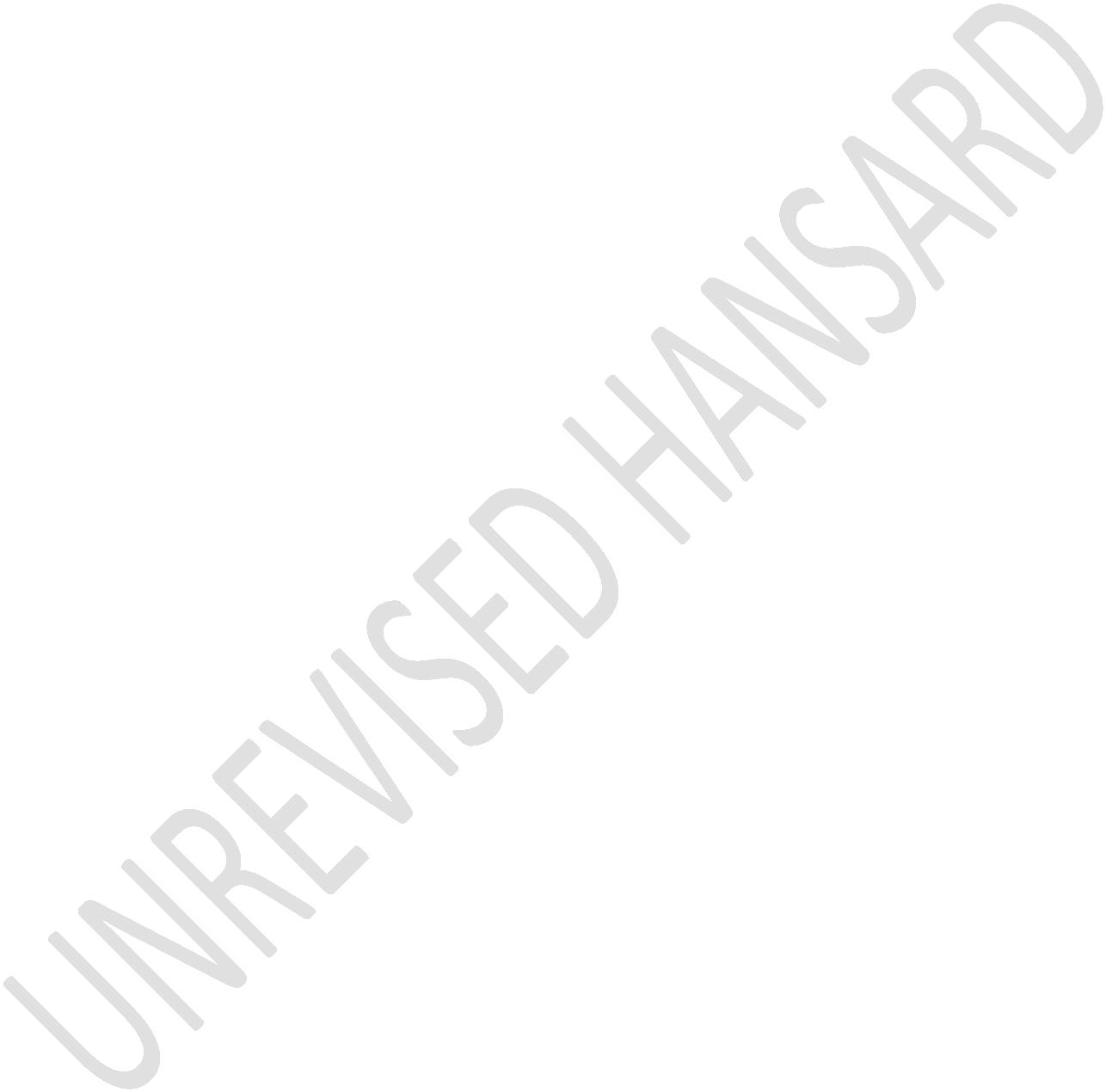 UNREVISED HANSARDNATIONAL ASSEMBLYWEDNESDAY, 15 JUNE 2022Page: 2Parliament, ladies and gentlemen, I greet you all. Youth as astructure in transit has always been a critical body ofopinion. They have shared many revolutions in Africa and inparts of the world. Our country in South Africa is notdifferent. Every time I speak on the question of youth I amreminded of the words of the former President of the ANC,Oliver Reginald Tambo. They always echo in my mind and heartthat:A country, a movement, a person that does not value itsyouth and children, does not value its future.Hence we have always maintained and took cognisance of thefact that we as young people are the future and no one canstop us. In his foreword on the National Youth DevelopmentAgency Policy Framework, former Minister in the Presidency DrEssop Goolam Pahad, correctly captures the spirit of whatdrove young people on that fateful morning of June 16 1976. Hewrites that:The claim of youth to a bright future is unquestionable.Our youth have, in our history of blood and effort, bornemuch of the brunt of struggle. For many years underapartheid they were, quite literally and deliberately,UNREVISED HANSARDNATIONAL ASSEMBLYWEDNESDAY, 15 JUNE 2022Page: 3deprived of a future by a system, which kept all blacksin bondage in the country of their birth. For youngpeople, it meant enormous deprivation just at the verytime when people should expect to look forward to a fulllife. The educational system was specifically designed tokeep blacks as hewers of wood and drawers of water. Theghettoes of apartheid, in towns and cities but also inalienated, bogus state lets called Bantustans, keptblacks in conditions, which were depressing and hopeless.Blacks' medical needs were neglected by the state, whichmeant many youths grew up vastly disadvantaged. As youthsemerged from the meagre training and education that wasavailable, they were prohibited from pursuing manyavenues of employment reserved for whites. They grew intoa society, which was in the iron grip of repression. Theyknew arrest, torture, death itself.This is what broke the camel’s back and made young people tostand up and said enough is enough. Speaker, let me take thisopportunity to pay homage to the 1976 generation.IsiXhosa:Abahlahli bendlela.UNREVISED HANSARDNATIONAL ASSEMBLYWEDNESDAY, 15 JUNE 2022Page: 4English:As the current generation of youth, we owe you our loyalty foryour colossal efforts to dismantle a brutal apartheid system.South Africa is a better place than it was in 1976. Thanks tothe contribution of our forebears and the ANC-led government.Under apartheid government young people lived in a societywhere they experienced arrest, torture and even death itself.Today, young people live in a democratic and prosperingsociety.I want to take this opportunity to report to the 1976generation as well as preceding and succeeding generation offruit that in our country today we have abolished Afrikaans asthe medium of instruction in our schools. We have repealed theBantu Education Act which prevented the young people fromreaching their true potential. We are professionalising theearly childhood development training that there is feedingscheme in both primary and secondary school. That young peoplehave got access to the institutions of higher learning.Our youth today has got jobs that in the past were preservedfor white people. We have young people in mining,construction, ICT, agriculture and manufacturing. Young peopleare thriving in sports, arts, culture and entertainment. WeUNREVISED HANSARDNATIONAL ASSEMBLYWEDNESDAY, 15 JUNE 2022Page: 5understand fully well that more still needs to be done to tapinto the untapped potential of many of our youth.IsiXhosa:Sazi kakuhle ukuba kuse kude engqinibeni kodwa inyanisoemsulwa yeyokuba inkqubela ngumzamo yona.English:We, in the ANC understand that whilst progress has been madeon many fronts to improve the quality of lives of young peopleand other groups, more still needs to be done to create abetter life for all that was promised to our people in 1994.Our Strategy and Tactic document correctly captures this whenit assessed that:The national democratic society constitutes the ideal state weaspire towards the ANC and the broad democratic movement. Itshould thus not be confused with the tactical positions thatthe liberation movement may adopt from time to time, takinginto account the balance of forces within our country andabroad. Circumstances in which we conduct socialtransformation will change at all times and in the process ofeffecting such transformation there will be successes andsetbacks.UNREVISED HANSARDNATIONAL ASSEMBLYWEDNESDAY, 15 JUNE 2022Page: 6As the movement we are sparing no strength nor courage toservice the youth of this country. It is only those who makean attempt who at times experience failure unlike the manyprophets of doom in this House who claim perfection out ofinactivity. The only thing that they know is to criticise. Theerstwhile leadership of the National Youth Development Agency,NYDA, under the capable leadership of my brother, friend andcomrade Sifiso John Mtsweni was punching above its weight interms of addressing the challenges of the youth development.Many young people have been assisted to either start of growtheir businesses. The NYDA has opened many regional officesacross the country to make it easier for young people toaccess the agency. The new NYDA with the capable young womenat the helm in the form of the executive chair and executivedeputy chair demonstrates our government’s confidence in theyoung women of our country. The National Youth DevelopmentPolicy Framework, amongst others recognises that the challengeof the sustainable youth development and the sound wellbeingof the youth are the ability to meet the many basic needs ofthe present generation and to improve their quality of life.Many young African people with no secondary educationconstitutes the majority of the economically inactiveUNREVISED HANSARDNATIONAL ASSEMBLYWEDNESDAY, 15 JUNE 2022Page: 7population. This is a breeding ground of gangsterism andsubstance abuse in the form of matompo and nyaope, teenagepregnancy, violent crimes and the harbour for absent fathersor negligent mothers. This needs to be addressed through askills revolution. These young people need to be equipped withrelevant skills that are fit for the economy.IsiXhosa:Ukuhlala kwabo ezikoneni zezitalato nasecaleni kweevenkile zoo...English:... My friend, is not going to help. Many of them need to beassisted by being taken to the proper rehabilitationfacilities to curtail the problem of substance abuse. The ANC-led government remains committed to improving the educationsystem of this country in light of the changing conditions. Atthe recent 54th ANC National Conference we resolve that allchildren of South Africa must get equal opportunities in termsof infrastructure in all the schools if we want to maximisethe opportunities presented by the Fourth IndustrialRevolution.UNREVISED HANSARDNATIONAL ASSEMBLYWEDNESDAY, 15 JUNE 2022Page: 8Let us continue to appreciate the role played by the SA YouthCouncil at National Economic Development and Labour Council,Nedlac. During the recent local government elections, the ANCdemonstrated beyond all and sundry that it takes young peopleseriously over any other party in this House. This they didnot do it by only setting a requirement of 30% youthrepresentation on their list but with the deployment of manyyoung mayors, speakers, chief whips and MECs, to add on thelist of the young people that are currently serving asMinisters, Deputy Ministers, MPs and MPLs [Applause.]IsiXhosa:Yinyaniso emsulwa kaThixo ukuba ...English:... the ANC takes the youth very seriously. There is agradual introduction of youth in the administration andbusiness. It is hard to imagine that we would be where we areas the nation without the activism of the youth. Their braveryin the light of the monster before them to fight their rights.How can we use this unflinching courage to inspire the youthof today to confront the many social ills, including theelephant in the room that is a ticking bomb? The issue ofUNREVISED HANSARDNATIONAL ASSEMBLYWEDNESDAY, 15 JUNE 2022Page: 9unemployment, not forgetting the lack of adequate skillsamongst the youth that is keen in driving our economy.House Chairperson, we must decry the tendency to use June 16as the opportunity for the youth to binge. That day is notdesigned that young people must drink because we are spittingon the legacy of the 1976 generation. We must encouragelectures, symposiums and dialogue among the youth, government,business and civil society on how to resolve the challengesconfronting young people today. We must use June 16 tohighlight ...IsiXhosa:... amakhono ahlukileyo olutsha lwaseMzantsi Afrika ...English:... be it in sports, arts and entertainment. We mustencourage government, municipalities, churches and businessestablishments to open public buildings and their premises forfree so that young people can showcase their talents on thisday. House Chairperson, let me define thus to this Parliamentthe kind of South Africa young people want to live. We want tolive in a country where we are free of crime. We want to livein a country where there are employment and economicUNREVISED HANSARDNATIONAL ASSEMBLYWEDNESDAY, 15 JUNE 2022Page: 10opportunities. We want to live in a country where young peoplecan realise their true potential without any hindrance.Our government and society should be cognisant that youngpeople live according to how Amílcar Cabral characterised ourapproach to the revolution that:Always bear in mind that the people are not fighting forideas, for the things in anyone’s head. They are fightingto win material benefits, to live better and in peace, tosee their lives go forward, to guarantee the future oftheir children.Hence we as the young people we fully identify with the lyricsof the popular Amapiano song, Adiwele by Kabza De Small:IsiXhosa:Asihlaseleni solwel’impilo emnandiKunini sabawela kuyoze kufik’elakusasaAngeke bayivale yonk’iminyangoNam’ayangibuz’amathouEnglish:To young people ...UNREVISED HANSARDNATIONAL ASSEMBLYWEDNESDAY, 15 JUNE 2022Page: 11IsiXhosa:... bangeneni ngendlovu ngoko nangoko, i-ANC iwavulileamasango.Yingilosi la empilweni yamAyi malume kukhulu ok’zayoNgiba ngena ngenduku same timeUmsholozi uvulile amasangoYingilosi la empilweni yamAyi malume kukhulu ok’zayoEnglish:Happy Youth Day to all young people of our country.[Applause.] In closing House Chairperson, we want to addresswhat happened last week. We have got a responsibility asMembers of Parliament to always carry ourselves in dignity.People look to this Parliament for solutions that they arefaced with. Those who are coming ... [Interjections.]An HON MEMBER: Your time has expired wena. Your time hasexpired. You are done talking, go and sit down.The HOUSE CHAIRPERSON (Mr M L D Ntombela): Hon members, can Idraw your attention please? In front of me there is a clock inUNREVISED HANSARDNATIONAL ASSEMBLYWEDNESDAY, 15 JUNE 2022Page: 12very big numbers. I cannot make any excuse that I am notseeing it or I made a mistake. It is right in front of me. So,hon Kula had all the time on his side. When the hecklingsstarted happening he was left with quite a number of secondsand I would not do any favour or anyone a favour for thatmatter. So please, just give me that chance. Give me a chanceto check my time. It is not like somebody is being done afavour here. So, let us agree on that but at the same time Iwould not object to anyone from you raising an objection aboutthat. Then I will explain what happens.Mr L MPHITHI: Thank you hon House Chair. As we draw closer toYouth Day, I would like to take this moment to honour anincredible leader, who tragically lost his life on 12 June2022 by the name of Lutho Jett Sokudela. This young manrepresented all that was right in this country, a passion forhis community. A commitment to fight on behalf of the youth ofSouth Africa and a dedicated public servant who served theresidents of Nelson Mandela Bay Metropolitan Municipality andBuffalo City Metropolitan Municipality with honour.At the time of his untimely passing, he was to be sworn in asa councillor in his hometown of Buffalo City. In an interviewUNREVISED HANSARDNATIONAL ASSEMBLYWEDNESDAY, 15 JUNE 2022Page: 13prior to what was going to be his swearing in, as acouncillor, he said the following:As a public servant, you must learn to be humble, humbleto the people that you are serving, humble to the peoplewho were serving with and humbled to the officials andadministrators.I thought this would be important to echo these words, so thatwe all may draw from them and be inspired by the type ofleader Lutho was. To his family we thank them. for sharingLutho with us and we pray for all of you during this time. Tohis friends and colleagues in the DA in the Eastern Cape andacross the country, we send our deepest condolences.IsiXhosa:Hamba ngoxolo ...English:... young leader of our generation.IsiXhosa:Hamba ngoxolo Zizi ...UNREVISED HANSARDNATIONAL ASSEMBLYWEDNESDAY, 15 JUNE 2022Page: 14English:... we will echo your words for many years to come. Hon Chairtoday I am not going to lament about the failure of the ANC.We all know that the ANC is destroying South Africa. We allknow that we are facing perhaps the most difficult times oflives as young people ... [Inaudible] ... that each and everyyear the lives of young people in this country get worse andworseIsiXhosa:Kudala sisokola kweli lizwe phantsi kwe ANC.English:My question now is, for how long will we ... [Inaudible] ...the government ... [Inaudible] ... unemployment amongst youngpeople rocketed to the highest levels it has ever been. Agovernment that has failed to eradicate ... [Inaudible.] Agovernment that has failed small businesses with bureaucraticlegislation. A government that has been unable to grow theeconomy. A government that quite frankly is making youngpeople consider leaving the country to find a better life.As the previous speaker said, the former National YouthDevelopment Agency, NYDA Chairperson was his friend andUNREVISED HANSARDNATIONAL ASSEMBLYWEDNESDAY, 15 JUNE 2022Page: 15comrade, and he still does not see the problem with thatstatement. He could not even mention one success in the past10 years that the ANC government has made, in succeeding theyoung people of this country. Instead, he reads as a song justto show how politically vacant the ANC is. answer is. To whatend will we continue with the ANC?Today I would rather talk about how we as the youth can turnthe situation around. I believe that the power to turn thisaround is in our hands as young people. We can propose areimagined society of opportunity and reclaim our democracy.We can fix it and find a new way at the same time. We canbring a democratic consensus and take all people, in which Imean, all South Africans to an authentic solution-drivenpeople-centred society.There must be a time where graduates are not sitting at homewithout jobs. An economy that will serve all young people.Functioning institutions of higher learning that understandthat all we have is our dreams and nothing else. It is clearthat the ANC is not up to task to do this. Fellow youngpeople, young leaders, young entrepreneurs, artists,influencers, young people in corporate, unemployed youth;youth considering leaving the country, ...UNREVISED HANSARDNATIONAL ASSEMBLYWEDNESDAY, 15 JUNE 2022Page: 16IsiXhosa:... abantu abatsha ezilalini ...English:... we can turn this around. It starts with removing the ANC.IsiXhosa:Enye nenye siza kuyibona phambili.English:We are incredibly proud of the great work that is being doneby DA mayors across the country, who are putting young peopleat the centre of their agenda and making sure that theycapacitate the future of this country for tomorrow. These DA-led coalition governments are not telling young people to...Interjections] ... what young people fought. Thank you verymuch.Ms N N CHIRWA: Greetings to Commander in Chief of the EFFJulius Sello Malema all the officials, commissars, grandforces and sympathisers of the only movement that cares aboutthe wellbeing of young people in this country today. Today, wecommemorate and remember the relentless and monumental youthof 1976 who at the height ... [Interjections.]UNREVISED HANSARDNATIONAL ASSEMBLYWEDNESDAY, 15 JUNE 2022Page: 17The HOUSE CHAIRPERSON (Mr M L D NTOMBELA): Please do not drownthe speaker. Give her a chance to speak, please.IsiXhosa:ILUNGU ELIHLONIPHEKILEYO: Ubazelaphi abantu bango-1976 yena?Ms N N CHIRWA: Today we remember the relentless and monumentalyouth of 1976, who at the height of the display of hate andoppression against black people, took to the streets to remindthe apartheid government that guns, political power, andstolen economic ... [Inaudible] ... meant nothing when facedwith the will and determination of young people.This group of young people who fought the apartheid governmentto death, will forever be noted as fundamental to the tenetsof what we deem as resilience, determination, sacrifice, blackpower and the overcoming of white dominance in Afrikanerdom.Just because the apartheid government was faced with unarmed13-year old ...[Inaudible] ... in the air, the apartheidgovernment responded with guns and mass massacre of over 170young people, exposing the true weakness and fragility ofwhite supremacy.UNREVISED HANSARDNATIONAL ASSEMBLYWEDNESDAY, 15 JUNE 2022Page: 18This is precisely what should encourage the youth of today tonot ... [Inaudible] ...to the ANC government. All the power,stolen monies, and guns they use to murder those who fight thestatus quo, will eventually mean absolutely nothing whenconfronted by the will and determination of young people. Weremind the youth of today that, our quest for true liberty foreconomic freedom in our lifetime is still underway. It is bydesign that we are poor. It is intentional that you areunemployed. It is not a coincidence that are communities andinfested with crime and violence. It is not by mistake that wehave been overcome by drugs.We are led by ANC mafias who truly benefit when we aredowntrodden, uneducated, poor, unemployed, raped, murdered,intoxicated, and riddled with preventable illnesses. The ANCgovernment did not remember that we have a youth when theylooted R500 billion during a pandemic. They do not rememberthat we are youth when we are sexually violated and killed aswomen and gay people and ... [Inaudible] ... turned away atpolice stations when we seek refuge. They do not remember thatwe are youth when the ...[Inaudible] ...gets money and put itin their mattress when we die of depression and actual hunger.UNREVISED HANSARDNATIONAL ASSEMBLYWEDNESDAY, 15 JUNE 2022Page: 19They don’t remember that we are youth when they fail to assistyoung mothers at maintenance courts, when we are desperate forjustice. They don’t remember that we are youth when we ask ourmines for a mere R1 000 raise, while chief executive officers,CEOs old of the very same mines earn hundreds of millions.They don’t remember that we are youth in our suffering. Butsomehow, we must remember that they are elders when you pushback against their corruption, greed and hunger for power.Young people continue being turned away from universitiesbecause they are poor. Sisipho and Sesethu, Minister BladeNzimande blue ticked our plea to allow you to continue at theUniversity of Cape Town, UCT because you’re deserving. None ofthe evidence showing a poverty will ever make him and the restof this political ...[Inaudible] ... put young people first inthe country. Young women I Atteridgeville, Mamelodi,Soshanguve, Mabopane, Hammanskraal, Ga-Rankuwa, ... ANC ...will continue asking you for sex in exchange for a job to pickup papers on the streets, and then turn around and ask you torespect them because their elders. There is truly no law thatthe ANC government has not visited to humiliate to the youthof this country.UNREVISED HANSARDNATIONAL ASSEMBLYWEDNESDAY, 15 JUNE 2022Page: 20However, the time to wallow around and massage the feelings ofthe regime that oversees our oppression has come to an end.The immunity of choice to be for or against politics has trulyexpired. As young people we no longer have the liberty to giverespect to criminals, just because they are 70 years old. Werespect elders with integrity, not gangsters. There are heapsof solutions that visit this House through the EFF to bring anend to the crisis of unemployment, violence landlessness andexploitation of workers. It is simply not a priority for thegovernment of the day.As the EFF, we will continue fighting for lower data rates.Access to information is a human right. We will continuecalling for an end to outsourcing and that workers beinsourced in all state institutions. For mines, mineral workand other strategic sectors of the economy to be nationalised.For the creation of multiple state-owned banks in variousindustries. We will continue to demand and fight for theprotection and promotion of infant industries and informaltraders. For free education and domestic industrialisation.For school to be compulsory from early childhood developmentwhen a child is three years old, and not just from Grade 1.For every school to have a social worker to deal with dropoutchallenges.UNREVISED HANSARDNATIONAL ASSEMBLYWEDNESDAY, 15 JUNE 2022Page: 21It is alive that pupils drop out because of laziness. They doso because poverty is stifling and has reverberating effect onthe youth. These matters are as personal as it can be for theyouth of today. The youth of today should rise up with everychance they get, to show these gangsters wherever they showtheir face that, they have truly messed with the wronggeneration. Young people must not be scared. We will outliveall of them one by one and combined, and we must defend ourofficial from the African national criminals led by the moneylaunderer. Thank you Chairperson.Mr S S ZONDO: Hon House Chair, the IFP congratulates the youthwho sacrificed their lives during the Soweto uprising in 1976.They acted fearlessly in pursuit of their value and dignity,and fought for equality and the right for quality educationunder the brutal and inhumane apartheid regime. The youth whoacted against such an unjust government some 46 years ago,show us the importance and power that the youth yield.Their selfless act charted the way for the true inspirationand transition into a democratic South Africa, when the restof world expected a civil war. This year is unlike the yearsbefore, with regard to celebrations, as the country is findingUNREVISED HANSARDNATIONAL ASSEMBLYWEDNESDAY, 15 JUNE 2022Page: 22itself near economic collapse and youth unemployment is at itshighest ever.Empowerment of young people goes beyond ... [Inaudible.] ...rally, speeches and debates. It requires us to legislate, toact in defence and promoting of our youth agenda. It is whythe IFP is taking up the issue through our Private Member’sBill, the Employment Service Amendment Bill. Real andmeaningfully transformation can only take place where we havesecure jobs for all our young people.We are putting South Africa first. We are protecting our youthand people against the current unjust unemployment that isdriven by the illegal occupation of jobs by undocumentedforeign nationals.We call on this House to do the same, beyond debate and YouthMonth, but in all government department programmes. Let us notbeat around the bush here, because of the harshest ofrealities faced by millions of young people. Our societyremains deeply unequal and when the poor, rural black childcannot access the same opportunity as his or her urbancounterpart, then we cannot speak of progress. When youngpeople are stuck without access to internet, computers,UNREVISED HANSARDNATIONAL ASSEMBLYWEDNESDAY, 15 JUNE 2022Page: 23incubator hubs for entrepreneurship, we cannot speak of greatstrides that we are making.The aim remains, we must protect our youth and their future.We must ensure that they have access to jobs. Their energy isnot prescribed for a lifetime of poverty. I say to all peopleof our country that through the principle of self-help andself-reliance, we can lift ourselves up out of poverty andunemployment through solidarity and by working together.If we act with the spirit of Ubuntu, we can achieve a goal ofrebuilding our country and rewriting the reality of our youthinto a positive one. Each one must teach one. We are to live abetter tomorrow and create a sustainable livelihood.IsiZulu:Somlomo, ngiyafisa ukudlula ukuthi abantu abadala laphaePhalamende abangasibuzi uma sikhuluma ngezindaba zentshabasibuze ukuthi sasikuphi ngowe-1976 ngoba sikhuluma ngekusasalethu la. Sikhuluma ngekusasa lethu nekusasa lezingane zethuokufanele silakhe futhi silivikele ukuze libe ikusasaelingcono futhi eliqhakazile. Ikusasa lalelizwe lilele kubantuabasha ...UNREVISED HANSARDNATIONAL ASSEMBLYWEDNESDAY, 15 JUNE 2022Page: 24English:... and we cannot deny that.IsiZulu:Abantu abadala uma sebehluleka ukubeka izimpilo zabantu abashaeqopheleni elifanele kufanele baqhele kungene thina ukuzesikwazi ukulungiselela ikusasa lethu nekusasa lalelizwesilibeke endaweni efanele.English:I thank you.Afrikaans:Me T BREEDT: Voorsitter, ...English:... every year brings with yet another Youth Month, anotherYouth Day, another youth debate, another Youth Parliament andanother youth theme, to set the illusion that the governmentof South Africa cares about its youth. In short, another talkshop to pacify the consciousness of the political elite intothinking they really care about the youth of South Africa.Afrikaans:UNREVISED HANSARDNATIONAL ASSEMBLYWEDNESDAY, 15 JUNE 2022Page: 25Dis die ou retoriek waaraan ons gewoond is. Ons gaan vandagdie geykte vertellings van 1976 hoor, maar niks nuuts oor diehuidige jeug van Suid-Afrika nie. Die agb Khawula het reedsdie afbrekende retoriek van ’n ou ANC ...[Onhoorbaar.] ...begin. Ons gaan dalk hoor oor hoe die jeug vandag dankbaarmoet wees vir waar hul vandag is en ons gaan hoor vanspookasem-dromery van die regerende party, wat net drome gaanbly.Die realiteit van Suid-Afrikaanse jeug is egter nie sorooskleurig soos wat die ANC ons vandag wil laat glo nie. Diestatistiek is skrikwekkend.English:The youth unemployment rate in South Africa average 53,8% from2013 to 2021, reaching an all-time high of 66,5% in the thirdquarter of last year. The youth unemployment rate in SouthAfrica is expected to be 66,7% by the end of this quarter,according to Trading Economics’ expectations.In the long term, the South African youth unemployment rate isprojected to trend around 68% in 2023.Afrikaans:UNREVISED HANSARDNATIONAL ASSEMBLYWEDNESDAY, 15 JUNE 2022Page: 26Jeugwerkloosheid is ongelukkig nie die enigste donker prentjiewat vir die jeug geskets word nie.English:In South Africa, youth violence has a long history and isexperienced by a significant portion of the country’s youth.The year 2020’s latest crime stats that have been releasedhighlighted this unfortunate escalation in crime againstwomen, children and youth.In February, Times Live already published the heading withregard to crimes statistic – Children under siege. What wouldwe call the current statistics? Increases reports of childrenand women being murdered have shot up by 37,2 and 70,5%respectively.The Ukraine-Russia crisis has seen less casualties than SouthAfrica during the exact same period. The difference – we arenot in a war.Afrikaans:Hierdie is nie eens om van die haaglike realiteit van kindersvan bendgeteisterde gebiede soos die van die Kaapse Vlakte enSkiereiland te noem nie. Die wêreld het sy asem opgehou oorUNREVISED HANSARDNATIONAL ASSEMBLYWEDNESDAY, 15 JUNE 2022Page: 27die skoolskietery in Texas in die VSA, maar niemand het ’n ooggeknip of ’n woord gerep dat op daardie selfde dag, diepolisie in die Wes-Kaap, bendegeweld en skietery probeer diehok slaan het, en mense in hegtenis geneem het vir die vorigeweek se noodlottige skietery nie.Wat maak hierdie sinnelose moorde wat in die meeste gevalleonskuldige slagoffers, wat op die verkeerde tyd op dieverkeerde plek was, anders en minder nuuswaardig? DailyMaverick beskryf hierdie bendegeweld as “amounting massacre”.Boonop hierdie syfers is daar ’n groeiende tendens van jeugwat hul aan misdaad skuldig maak.Die Departement vn Korrektiewe Dienste het Maandag gesê dathulle bekommerd is oor die toename in die jeug wat betrokkeraak in misdaad. Daar is tans meer as 42 000 jeugmisdadigersin die land se tronke.Hierdie is net ’n paar skokkende statistieke wat die realiteitom ’n jong mens in Suid-Afrika te wees, verteenwoordig. En asek alles moet vertel, dan gaan ons dit nie kan opnoem nie. Onsgaan nie Jeugdag kan vier nie, maar ons sal ’n begrafnis houen huil oor wat Jeugdag kon wees, wat dit sou wees, as die ANCUNREVISED HANSARDNATIONAL ASSEMBLYWEDNESDAY, 15 JUNE 2022Page: 28nie in beheer was nie, en as die verlede nie belangriker asdie hede is nie.Van Coke Kartel sing ’n liedjie:Verskoon my hierdie siniese stemtoonDaar is iets wat my al lank al plaEk kan nie my vinger daarop sit nie.En hulle vra later, wat het van ons geword?Ek kan my vinger daarop sit. Dis die ANC. Dit is wat met onsgebeur het en onshet niks anders as die ... [Tyd verstreke.]... in die ANC se magsig geword nie. Dankie.Ms M E SUKERS: Hon House Chairperson, our greatest asset inthis country is not the minerals in our soil, but the youth ofour nation. Children are heritage from the Lord, offspring, areward from Him. Like arrows in the hands of the warrior, arechildren born in one’s youth. The Jewish writer and Psalmist,King David, recognises the potency of youth and the promise itholds for the future.UNREVISED HANSARDNATIONAL ASSEMBLYWEDNESDAY, 15 JUNE 2022Page: 29For the purposes of this debate, the ACDP wishes to focus onkey drivers and barrier to build resilience andsustainability. The biggest barrier is the lack of coherencein initiatives at the community level. Reaching the youth on365-day basis should become our biggest commitment to drivechange that will be sustainable.In my constituency, that includes the rural Karoo, it isevident that we suffer from a lack of creativity and coherenceto ensure that we reach young people in their environment. Ourbest efforts are wasted when there is no coherence in theprogrammes we drive at local, provincial and national levels.I come from recruitment and if you want to be successful inyour aims, you must have a targeted approach and a well-defined plan. We have none.We speak past each other, as we are doing this morning, as keyrole players that are critical linkages in the chain to reachthe youth. As I said yesterday, we lack a national consensusto focus on the critical social issues that hamper our nation.Young people are our biggest and most valuable asset. LavenderHill and Beaufort West are vastly different communities withone commonality - our youth drop-out rate at late primary andUNREVISED HANSARDNATIONAL ASSEMBLYWEDNESDAY, 15 JUNE 2022Page: 30early high school years. When you drive through the Karoo,Beaufort West, Victoria West, you find young people standingat garages begging for food or money. The best time of theirlives is wasted. We are losing the youth at the most criticalstage of their development.What must we do? This country does not lack money; it lackscreative focus. We must create catchment areas and programmesfor youth that dropped out from school, link the youth to aprogramme in his immediate environment, reduce the days thatthe child or a young person is out of learning or development.The task, C S Lewis says, of the modern educator is not to cutdown jungles, but to irrigate deserts. Let us irrigate thedeserts at the Cape Flats, the Central Karoo with a centraland laser-sharp focus to reach young people. Let me say, onthe next 16 June, break up Parliament and have it in ourcommunities, in Lavender Hill, in the Karoo, in the ruralareas and speak to our young people, not to each other. Thankyou.Mr N L S KWANKWA: Thank you, House Chair, we regarded 1994 asthe turning point in the emancipation of the oppressed.However, the youth of our country are still experiencing aUNREVISED HANSARDNATIONAL ASSEMBLYWEDNESDAY, 15 JUNE 2022Page: 31deal of oppression from a black-led government throughchallenges such as poverty, unemployment, violence, inequalityand education.It is like a repetition of injustices. I supposed itsgeneration has its own struggles but here in South Africa,young people are subjected to high levels of poverty,unemployment and inequality. In fact, as it stands, youthunemployment has reached alarming proportions as it is atalmost 70%.The government has failed dismally to prioritise youthemployment. The labour market as we know, does not createenough job opportunities. We need a kind of government thatwill prioritise job creation by reopening closed firms tostrengthen local production and to ensure that we support theprogramme such as the black industrialist programme.Government must encourage small businesses and support start-ups to create more jobs for young people.Young people, as we know, are still oppressed through theeducation system which provides less skills and trainingthereby creating the skills gap that we know exist in thelabour market.UNREVISED HANSARDNATIONAL ASSEMBLYWEDNESDAY, 15 JUNE 2022Page: 32We know the challenges that are also faced by the so-calledhistorical black institutions, which lack the necessaryresources to be able to attend to the needs of young peoplewho resides in those areas. Such inequalities are notaddressed by the Department of Education as young people aremost affected by it in instances such as one that have to dowith lack of funding, accommodation and a question of studentdebt has not been resolved. A typical example of thiseducation inequality is a meeting that was held between thePortfolio Committee on Higher Education and Training, TheDepartment of Higher Education and Training, the Council forHigher Education of Walter Sisulu and student representativecouncil to receive a full account on questionedaccreditations, status of five qualifications offered byWalter Sisulu University, WSU, it was confirmed that therewere 221 students who graduated from illegitimate programmebetween last year and this year. Currently, there are 166students registered in this programme in this academic year.This shows that black young people continue to face challengesimposed by institutions of higher learning. In addition tothese challenges, young people suffer from gender-basedviolence more especially against women and children in thisUNREVISED HANSARDNATIONAL ASSEMBLYWEDNESDAY, 15 JUNE 2022Page: 33country. Government is moving very slow to try and root outthis problem.It is time for us to demonstrate and put these multiple crisesat the centre of national dialogue. Youth unemployment,violence against women and children, and lack of qualityeducation must be addressed as issues of national importance.Young people deserve better. Government must stop being anoppressor in a democratic system. I thank you, House Chair.Mr V ZUNGULA: Thank you, House Chairperson, the youth is thefuture of this country. However, there is no future for theyouth if they country does not have a future.There is no future when 67% of the youths are unemployed.Almost 50% of the country is dependent on social grant and 68people are murdered daily. There is no future when the so-called leaders of our country are money launderers, kidnap andtorture people, evade taxes, violate immigration laws, andunethical leaders who hide millions of US dollars in theirmattresses. The only people we know, who holds such highvolumes of US dollars in cash are Central Intelligence Agency,CIA, agents and spies. The youths have no future when thecountry is run by CIA agents and spies.UNREVISED HANSARDNATIONAL ASSEMBLYWEDNESDAY, 15 JUNE 2022Page: 34The HOUSE CHAIRPERSON (Mr M L D Ntombela): Order, hon members.Don’t drown the speaker, please.Mr V ZUNGULA: Young people can’t inherit a country whenjustice is biased and people aren’t equal before the law.Young people can’t inherit a country when those in powersuspend those who are investigating them. Only dictators dothat. Young people must rise and reclaim our country fromdescending into dictatorship. Young people must reclaim thecountry from the wealthy who use their power and status toavoid being held accountable.Parliament must safeguard the future of this country byfulfilling its constitutional mandate. Parliament mustsafeguard the future of this country by holding the executiveaccountable especially for serious transgression to the law.This Youth Day, must not be like other youth days where we saythe same things over and over again.IsiXhosa:Makuyiwe apho kufele khona ithole. Apho kufele ithole ke,kusekuphathweni ngabophuli-mthetho, abantu abasebenzisananamanye amazwe ekubulaleni ilizwe lethu.UNREVISED HANSARDNATIONAL ASSEMBLYWEDNESDAY, 15 JUNE 2022Page: 35English:... Young people must reclaim this country from billionaireswho have never invented anything. Billionaires who areobsessed about money, but not the future generations of thiscountry. Billionaires who take endless loans that sell out thesovereignty of our country, loans that will be paid by futuregenerations who do not even benefit from these loans.Billionaires who treat the running of our country as a sidehustle. Billionaires who are greedy and are even willing tokill those who oppose them. Young people, this is our country.Let us reclaim our country from thieves. Thank you.The HOUSE CHAIRPERSON (Mr M L D Ntombela): Hon members, Ithink we need to introduce traffic lights so that when theHouse goes out of order, besides me saying the House is out oforder, traffic lights show red. Hon members, please controlyour voices.An HON MEMBER: House Chair, red is a very important colour.Please respect it.Mr B N HERRON: Thank you, House Chair, 28 years ago, on thefirst Youth Day commemorated in the newly democratic SouthAfrica, then President Mandela announced the establishment ofUNREVISED HANSARDNATIONAL ASSEMBLYWEDNESDAY, 15 JUNE 2022Page: 36the Nelson Mandela Children’s Fund. A year later, at thelaunch of the fund, he uttered the famous line that: “Therecan be no keener revelation of a society’s soul than the wayin which it treats its children”.The vision of a new society that guides us should alreadybe manifest in the steps we take to address the wrongdone to our youths and to prepare for their future. Ouractions and policies, and the institutions we create,should be eloquent with care, respect and love.He said.When we commemorate Youth Day, tomorrow, we are duty bound toacknowledge our failings in living up to that standard. Evenmore important are the hard questions we must ask lookingforward. What are we going to do better?In 1976, South Africa’s youth demonstrated that they had theurgency, recognised the wrongfulness of the society, and hadthe power to effect change. Today’s youths have no lessurgency, and have no less consciousness. Instead of beingground down by apartheid, they are kept down by a rankeducation system, unemployment and poverty.UNREVISED HANSARDNATIONAL ASSEMBLYWEDNESDAY, 15 JUNE 2022Page: 37Job creation was the focus of the President’ Sona, this year,but the situation remains dire. The rate of unemployment fellby 1 percentage point in the last quarter. But a 34%unemployment rate is not a number to be celebrated. It is anacknowledgement of a crisis.The cycle of poverty is unstoppable if people don’t haveaccess to any income. It is naïve to expect our young peopleto excel on empty stomachs. There is plenty of scope for jobcreation in the areas of refurbishment, restoration andrecovery from our long-term economic slump. We need the skillsto exploit these opportunities.We need to work to engineer an employment domino effect byfixing public infrastructure, refurbishing our cities andtowns and fulfilling our promise to house our citizens indignified environments. We begin the knock-on effect on jobcreation.When we are seen to be succeeding, others, including investorswill notice.UNREVISED HANSARDNATIONAL ASSEMBLYWEDNESDAY, 15 JUNE 2022Page: 38We celebrate Youth Day to commemorate the bravery of the youthof our past, but also to steal our resolve to develop asustainable and modern society for young people tomorrow.As a society, we have a duty to the youth to protect andnurture them. All of us, including the youths, have a duty tofix our country, to contribute to developing a fairer, morehopeful and more compassionate soul. Thank you.Ms N K SHARIFF: House Chairperson, we should not be debatinghow to promote resilient in young people – no! no! We shouldbe removing all obstacles that are restricting young people sothey do not have to continuously be resilient. Resilient meansbeing strong enough to bounce back from difficulties andovercome it. If anything, we should ensure that young peopleand generation that come after us do not have to go throughwhat generations before us went through. We do not need to beresilient, we need to be given opportunities to betterourselves and our lives.Before we can speak of sustaining livelihoods, there first hasto be some level of attainable livelihoods. Young peoplecannot even get jobs in this country, let alone be able tosustain any sort of livelihood. Young people cannot afford toUNREVISED HANSARDNATIONAL ASSEMBLYWEDNESDAY, 15 JUNE 2022Page: 39buy homes of their own. They cannot afford to put petrol intheir cars or afford to take a bus or taxi to an interview.Young people go to school, get into depth, go through the mostand still cannot find a job that can give them a decentincome.If you want to help young people start there. Young women arebeing violated, raped, murdered and abused today. Any plansthis failing ANC government thinks they have to combat gender-based violence and femicide is delayed and pretty much non-existence. How can we look at a better tomorrow when we arestruggling right now, today? Young men are struggling withanxiety and depression. They are being thrown out into thewild without the support needed to succeed. How can we talkabout a better tomorrow without patronising young people weare talking to today?Young people with disabilities experience this country at itsworst. The Department of Women, Youth and Persons withDisabilities suck. They have no programmes or plans to giveyoung people with disabilities a hand up. This department mustonce just close their doors because they are helladisappointing. We have some of the most amazing and inspiringyoung people in the world. Young people are moving and shakingUNREVISED HANSARDNATIONAL ASSEMBLYWEDNESDAY, 15 JUNE 2022Page: 40up the status quo. They are innovating new ways to fix oldproblems. Fighting for equality and protecting ourenvironment.The vast networks of young people coming together to help eachother and share opportunities amongst our co-workers is whatmakes us so special. The collaborations from those youngprofessionals and entrepreneurs plugging each other to theyoung people in civil society, and those in government thatare demanding change, to those in the media and entertainmentindustry, we see you. It is up to us to bring the change weare so desperately looking for. Young people are resilient,not because we want to be, we don’t have a choice and itshould never be like this. We don’t need more debates. We needthis government to start taking us seriously and move out ofthe way so that we can bring change ourselves.If you are sick and tired as I am of this failing ANCgovernment, make sure that you are registered to vote in the2024 national elections. If we go out to the polls in ournumbers, we have the power to vote this ANC out and removethem from the seats of power they keep abusing and bring in acapable government. The DA is the only party that puts youngpeople in places where we can bring change. [Interjections.]UNREVISED HANSARDNATIONAL ASSEMBLYWEDNESDAY, 15 JUNE 2022Page: 41[Applause.] Like it or not, this is a fact. No ...[Inaudible.] ... I thank you.Ms A S HLONGO: Ms A S HLONGO: House Chairperson, the ChiefWhip and the Deputy Chief Whip of the Majority Party, honmembers, young people of South Africa, ...IsiZulu:... sanibonani [I greet you all]English:Allow me to pay tribute and celebrate the youth of 1976 whotaught us to rise and stand firm for what is right. To fightfor change and to believe in ourselves as a generation. I wantto agree with Nelson Mandela when he said:Sometimes it falls upon a generation to be great. You bethat great generation. Let your greatness blossom.Indeed, we are a great generation. A generation that stands inplatforms like this to fight for interest of those youngpeople within the system.IsiZulu:UNREVISED HANSARDNATIONAL ASSEMBLYWEDNESDAY, 15 JUNE 2022Page: 42Singakhohlwa-ke ukubabonga ...English:... those that paved the way for us to stand in theseplatforms and represent young people of this country.[Applause.] Hon members, issues of the young people need usall as youth, united and fighting them. It does not need us tocome in party caps to fight issues of the youth. We know verywell all the challenges that young people in this country arefacing. The ANC considers youth as motive for its force forchange. Our movement has seen and supported many generation ofyouth who have emerged within and outside the ANC and has madean impact to the struggle of our young people.The formation of the ANC itself was an initiative driven by ayoung scholar, a Pan Africanist, Pixley ka Isaka Seme who madea clarion call for the unity of all Africans in the continent.Hon members, the youth of today exists with the effects ofunemployment, poverty and inequality. This has further beenexacerbated by COVID-19 pandemic and has had a dreadful impacton young people with unemployment rising amongst the youth. Itis these challenges that I have manifested other social illssuch as substance abuse, crime, mental health issues andgender-based violence. These social ills threaten the variousUNREVISED HANSARDNATIONAL ASSEMBLYWEDNESDAY, 15 JUNE 2022Page: 43of our social fibre and the youth bear the brunt of all thesechallenges.Hon members, our social transformation agenda places youth atthe centre of the debate in terms of the programmes of changethat needs to happen and currently receiving different formsof financial assistance from government and other entities.Building an inclusive economy has seen numerous programmesbeing opened up in learnerships, training and development andgovernment agencies promoting, designing entrepreneurialprogrammes. Bringing the youth in the economy is the mostimportant task that needs to be undertaken by our government.Chairperson, the latest employment statistics provides somecause of relieve with 370 000 jobs being created in the firstquarter of this year. The youth is the future hence governmentprogrammes and the budget are structured towards programmesthat take youth forward towards the future. Therefore, theseprogrammes align themselves towards building an inclusiveeconomy with the youth across the masterplans of the economicreconstruction and recovery plan with the youth being placedin these plans not only as beneficiaries, but alsocontributing to the economy.UNREVISED HANSARDNATIONAL ASSEMBLYWEDNESDAY, 15 JUNE 2022Page: 44The process is mutually reinforcing with youth developmentfrom finance programmes whilst government ... [Inaudible.] ...more in shaping and designs of programmes that addressesspecific and dedicated needs of young people. The ideas andenergies of our youth are already being deployed in responseto the socio-economic conditions through their innovative andentrepreneurial spirit, especially in townships and ruralareas.We speak of the story of Sibusiso Shabangu from Sibangevillage in Kwamazi in Mpumalanga, who together with his sixemployees was manufacturing oil, diesel, petrol, jet fuel andLP gas from his backyard using biotechnology from plasticwaste. At that time Sibusiso was manufacturing 200 litres ofpetrol, 200 litres of diesel and 50 litres of petrol a day andlocal community was a buzz and supportive of Sibusiso. We callupon small enterprise development agency and other relevantstate institutions to continue to provide the necessarysupport to innovators and entrepreneurs like Sibusiso who areproviding economic solutions by speedily assisting them tomeet compliance standard in order to supply the local marketsand in process create youth employment.UNREVISED HANSARDNATIONAL ASSEMBLYWEDNESDAY, 15 JUNE 2022Page: 45The National Youth Development Agency, NYDA which is an agencythat is led by young women of this country who are equallycapable of leading, continues to harness the spirit ofentrepreneurship through their grant funding. We have toacknowledge that entrepreneurship has the ability to fostergreat creation in the country and many young people have takenadvantage of prosperous opportunity. Good example is ZimelaMhlongo, a 28-year-old man from ... [Inaudible.] ... villagein Mpumalanga was able to start his carwash business at theheight of COVID-19 with the help of the National YouthDevelopment Agency and has employed 13 young people in hisbusiness.Also in KwaZulu-Natal, a young person aged 34 by the name ofNakubomke was able to secure funding from the provincialDepartment of Economic Development Tourism and EnvironmentalAffairs Operation Vula Fund and from the National YouthDevelopment Agency to adequately run her business of sellingpurified water.House Chairperson, earlier on I alluded on other social illsthat are affecting youth as crime, substance abuse and gender-based violence. We must use sport and creative arts as a toolagainst crime and substance abuse in our communities toUNREVISED HANSARDNATIONAL ASSEMBLYWEDNESDAY, 15 JUNE 2022Page: 46promote peace. Initiatives such as sports boost resilience andstrengthens the live skills of the youth amongst factors suchas crime and drugs. The development of recreational facilitiesthroughout our communities will also enable our communities toutilise the arts, culture and sports initiatives effectively,enable the participation of youth and reject unbecomingtendencies which undermines our social cohesion.The national strategic plan against gender-based violence andfemicide is a plan devised by all social partners to fightgender-based violence. This must also find expression in theschooling curriculum of basic education and tertiaryinstitutions if we are to win the fight against gender-basedviolence. This also includes the participation of stakeholderssuch as us to continue to raise awareness about detrimentaleffects of gender-based violence in families and the broadersociety. This is towards the efforts of fighting toxicbehaviour and toxic social norms that find expression in oursocieties.Hon members, if we are to end gender-based violence, thenational strategic plan and gender-based violence has toinclude in all operations of learning whether sports, arts andculture, schools and further education and the broader media.UNREVISED HANSARDNATIONAL ASSEMBLYWEDNESDAY, 15 JUNE 2022Page: 47As the ANC, we are calling for all members of the society tobecome gender-based violence activists and take the standagainst gender-based violence.Hon members, as I conclude, another pandemic that does notreceive enough coverage is the plight of suicide anddepression in our country, particularly amongst young men inour society. We must promote cultural, verbal expressions andtalk about our issues. Many young people are suffering insilence due to the socio-economic conditions that theyexperience. We must break the silence. I thank you.[Applause.]Mr A M SHAIK EMAM: Thank you, House Chairperson, in 1976,there was a student uprising both in Soweto and in the WesternCape fighting for better quality education, language, and toget education itself.Today, we have education and we are not taking advantage ofit. Many don’t even attend classes, that’s why we have a 60%dropout.In 1976, we did not have enough facilities. Today, we have thefacilities but we are burning, destroying, and vandalisingUNREVISED HANSARDNATIONAL ASSEMBLYWEDNESDAY, 15 JUNE 2022Page: 48them. The damages to the infrastructure alone are worth half abillion rand.In 1976, we did not have free education. We fought for it. Wehave free education today. The money that we are providingthrough the National Student Financial Aid Scheme, NSFAS, weuse it for cellphones, airtime, designer clothes, and hair andnails and not for the intended purpose.In 1976, the youth even worked part-time to earn a living tosupplement the income that they relied on from their parents.The youth of today, the income that they get from NSFAS ...they don’t want to work part-time and earn a living, theybelieve they are entitled to it, but they are partying,abusing alcohol, and dropping out of colleges and schools.That’s the norm. One in two children that starts going toschool don’t even finish school. What is the future we arecreating when we say the youth are the future of this country?It comes back to what we said yesterday about dysfunctionalfamilies and what has gone wrong.Let me give you some statistics, twenty-three thousand girlsunder the age of 18 ended up pregnant, nine hundred andthirty-four of these girls were under the age of 14. FiftyUNREVISED HANSARDNATIONAL ASSEMBLYWEDNESDAY, 15 JUNE 2022Page: 49percent of fathers at the age of 15 to 24 are unemployed. Whatdoes it tell you? The number of children, not women, that arefalling pregnant both as a result of the conduct of boys andgirls ... it all comes back to the issue of dysfunctionalfamilies. Are we saying we are going to expect a better futureif this is going to be the conduct of the youth of today?Certainly not.Population growth is one of the root causes of unemployment inthe country because we are not able to accommodate the numberof children that are being born into the employment sector.There is not enough career guidance, lack of experience, andmismatch at school.Lastly, I want to touch on one thing. [Time expired.] Thankyou very much. [Interjections.]Mr S M JAFTA: Thank you, hon House Chair ... [Inaudible.] ...existing government led measures that are geared towardspromoting young people’s livelihoods and resilience in themidst of the global pandemic and high rates of unemployment.Our assessment is that the road ahead is laden withambivalence, uncertainty and hopelessness for these youngUNREVISED HANSARDNATIONAL ASSEMBLYWEDNESDAY, 15 JUNE 2022Page: 50population. Here are the number to demonstrate this assertion:South Africa has a population of 58 million people. Fortymillion of this population comprises of economicallyunproductive and old stratum. Only 18 million of thispopulation constitute the youth. This means our economy, whichlargely requires agile, young and enterprising young SouthAfricans to stay up the economic spin offs will perpetually beon the fault line. The rate of unemployment amongst youngpeople is instructive in this regard. Only 35% of SouthAfrica’s 13 million youth population is employed. It is notshocking therefore that 65% of these youths are unemployed.The recent report of World Bank tells us where the problemlies. Firstly, because doing business in South is cumbersome;the high tariff rates to imported goods; the regulatory redtape and challenges relating to visa requirements, all accountto this problem; secondly, the rail infrastructure is in badstate. Eskom’s infrastructure is old and fragile; and lastly,we have not moved with speed to invest in the digital economyand building domestic technical skills. We have also failed topromote small business development and expanding access tofinance.UNREVISED HANSARDNATIONAL ASSEMBLYWEDNESDAY, 15 JUNE 2022Page: 51The World Bank’s findings cannot be taken lightly. Therefore,until we attend to them with efficiency, our young populationwill remain trapped in cycles of grinding poverty and despair.It is therefore upon us to shoot through all cylinders andtake stock of all the data at our disposal. I thank you, HouseChair.Mr W M MADISHA: Thank you, House Chair, the day we are here toremember is a very important and significant one for all SouthAfricans both young and old, although South Africans inparticular had already risen to fight for equality and freedomby 16 June 1976. It is an open secret that activism and anunequal political change were intensified by what the youthcontributed during that period.Today, South Africa is called a democratic country because allSouth Africans can vote. But South Africa has become the mostoppressive country in the entire world when it comes to whatthe young people are faced with. It has been said by theentire world institutions that we are number 176 when it comesto poverty and equality.The ANC government has succeeded to deliver economicoppression, to deny the youth access to jobs, free educationUNREVISED HANSARDNATIONAL ASSEMBLYWEDNESDAY, 15 JUNE 2022Page: 52and the youth development. It has succeeded to the youth andthe poor South Africans proper health services, to deploy toall legislative institutions, including here, the majority ofpoliticians who do not understand what’s the mandate to serve.It is those deployees who believe that which they are supposedto do is to boo whatever opposition there is, so that if yourise and say here you are wrong, the best thing that they cansay is boo moo. That is what they know. The ANC has succeededto give jobs to bureaucrats who believe that deployment meanstheft and corruption. The ANC has succeeded in its failure tocreate jobs for the majority of the people of South Africa.What South Africa is faced with today is 28 years ofsufferance of torture and the greatest level of theft. It isextremely disappointing. What the ANC has succeeded here to dois to rise and say each time wherever and whenever people riseto say we are hungry, they will quote Nelson Mandela and otherpeople who fought for freedom, and they will not say, here wehave failed. Therefore, the people of South Africa must nowrise and say, ANC you have disappointed us ... [Time expired.]Thank you very much. Moo ANC, boo ANC. You are failures.Mr M NYHONTSO: House Chairperson, the demographics in theyouth sector in occupied Azania are heavily skewed, in favourUNREVISED HANSARDNATIONAL ASSEMBLYWEDNESDAY, 15 JUNE 2022Page: 53of the inheritors of the proceeds of riches, for many years ofexploitation of the mineral and human resources of the land.Wealth in the hands of a few has not been redistributed, sincethe advent of the new dispensation in 1994. We have inexistence a pyramid of privileges, wherein the upper-classchildren of the extremely well off by tiny minority have ajob, and you have a bend of the hard working middle-classprofessionals in their variety, whose children seek to sustaina semblance of privilege and opportunities to make it in life.This is where racial categorisation continues to drive a wedgeof divisions, even African families are to ask whether thesebarriers will ever come to an end. At the bottom of thepyramid, is a huge majority of degraded and despised set ofyoung people, from the rural poor communities and the urbanhomeland, who can only escape in drips and drops from theirsocial background through hard and painful measures. Thisscenario is unsustainable. It is a powder cage waiting toexplode. In the same manner that June 16 1976 uprising wasinevitable resolution, from the bottom, the grass roots, fromthose who do not have a future to look up to.We understand June 1976 because our leaders were brains behindit. We remember Bethal trialist, we remember Zeph Mothopeng,UNREVISED HANSARDNATIONAL ASSEMBLYWEDNESDAY, 15 JUNE 2022Page: 54we remember John Ganya, we salute bro Mike Matsobane and 15others. The PAC is of the view that, in overhaul measures thatare taken by the government, should be put in place. We needto fast-track the upscaling of skills for young people, andopen the institutions of higher learning to a much wider setof youth from the bottom of the pyramid. We need a well-rounded education programme to upscale the livelihood of youngpeople.We need a new delta net of mass employment programme driven bygovernment, to include the majority of young people on thedevelopment of Southern Africa geopolitical region. If we donot consider changing our perspective, young people aredoomed. There is no future to look up to. Thank you very much.Mr M G E HENDRICKS: Hon House Chair, Happy Elder Day, we muststand to the day, they don’t like 70-year olds here in thisParliament. Inspired by the struggles of the youth of 1976, AlJama-Ah is throwing its weight behind campaigns for trueliberation by the youth. This is part of the renewal campaignof us who have roots in the liberation movement. We mustsupport the revival of the governing party as it is the onlyparty with the numbers or idea of liberation movement. Justimagine South Africa led by the DA coalition, that will not beUNREVISED HANSARDNATIONAL ASSEMBLYWEDNESDAY, 15 JUNE 2022Page: 55true liberation that the youth wants. Black faces in the DArejects.I want to tell the youth, as we commemorate the sacrifices ofthose who fought for them in 1976, that Cabinet Ministers haveseen to it that there are funds in their votes for them. AlJama-Ah will keep them accountable, and the developmentagencies like the NDA, in fact, go an extra mile to makeprogrammes happen. We are already working with some of theseprogrammes. Al Jama-Ah will ask the Cabinet Ministers, whatwhat do you have for the youth in your line items for Paarl,Mtubatuba, Harding, Mpame village, Groutville, Dimbaza,Umzinto, Bushbuckridge, Bokmakierie, New Horizons in PelikanPark and many other villages, locations and townships, whereAl Jama-Ah is throwing its weight behind the youth andcommemorating June 16 where they live this year?No other political party is doing this for the youth of SouthAfrica. If they do it, it is for narrow political partyinterests. Al Jama-Ah is calling on the media to help tell theyouth where these revolutionary events are taking place, andthemselves attend these events, and report to the nation, theuntold stories of June 16, especially from the Western Cape,and settle the debate, whether the call for education beforeUNREVISED HANSARDNATIONAL ASSEMBLYWEDNESDAY, 15 JUNE 2022Page: 56liberation, or the call for liberation before education was abetter call, in view of the crisis in education today,especially, in the Western Cape, where the DA is firing ourbest school Principals, like Wesley Neuman.The learners of Heathfield High are picketing today at venuewhere conciliation is being done. Hon members must support theconciliation, and Heathfield learners will be so proud as theysee the hon members are there for them, and it is not just lipservice in this debate. So, see you in Paarl, at Kingston HighSchool, in Klein Nederbgurg at 10 am tomorrow. That is theplace to be, where Al Jama-Ah will tell the untold story ofJune 16.Afrikaans:Pollie, ons gaan Pêrel toe ...English:... and for the ladies in the House, Pollie is a lady, she’sgoing to Paarl to visit her pêrels [pearls]. Thank you verymuch, hon House Chair.Ms A L A ABRAHAMS: Thank you, House Chairperson. I thoughtlong and hard about the topic for this year’s Youth DayUNREVISED HANSARDNATIONAL ASSEMBLYWEDNESDAY, 15 JUNE 2022Page: 57debate, and I could not help but think, why does thisgovernment continually burden young people with the need to beresilient? Why must young people take on even more and absorbmore stress to keep this system, this country functioning? Forexample, getting an education at all levels during these pasttwo years of COVID-19 and lockdown, was a nightmare.Yet, as soon as we survive one thing, as young people we areexpected to bounce back, in the name of a lesson learnt inresilience and a better tomorrow. But what about the presentand government’s role to shield us from never ending shocks?The Ruling Party, the ANC, through a litany of bad policies,continues to strip away all opportunities, forcing youngpeople into survival mode, robbing them of a joyful andcarefree youth. We know many ANC members gave up their youthfor this country, but why are we still having to give up ours28 years later?What was the point of your struggle, if we are still payingthe price? Such as the price that poor and unemployed youngSouth Africans will pay, due to Minister Lindiwe Zulu’s newR350 Social Relief Distress, SRD, Grant regulations. Thequalifying criteria for this grant has recently changed. Thelower food poverty line of R624 as a minimum monthly income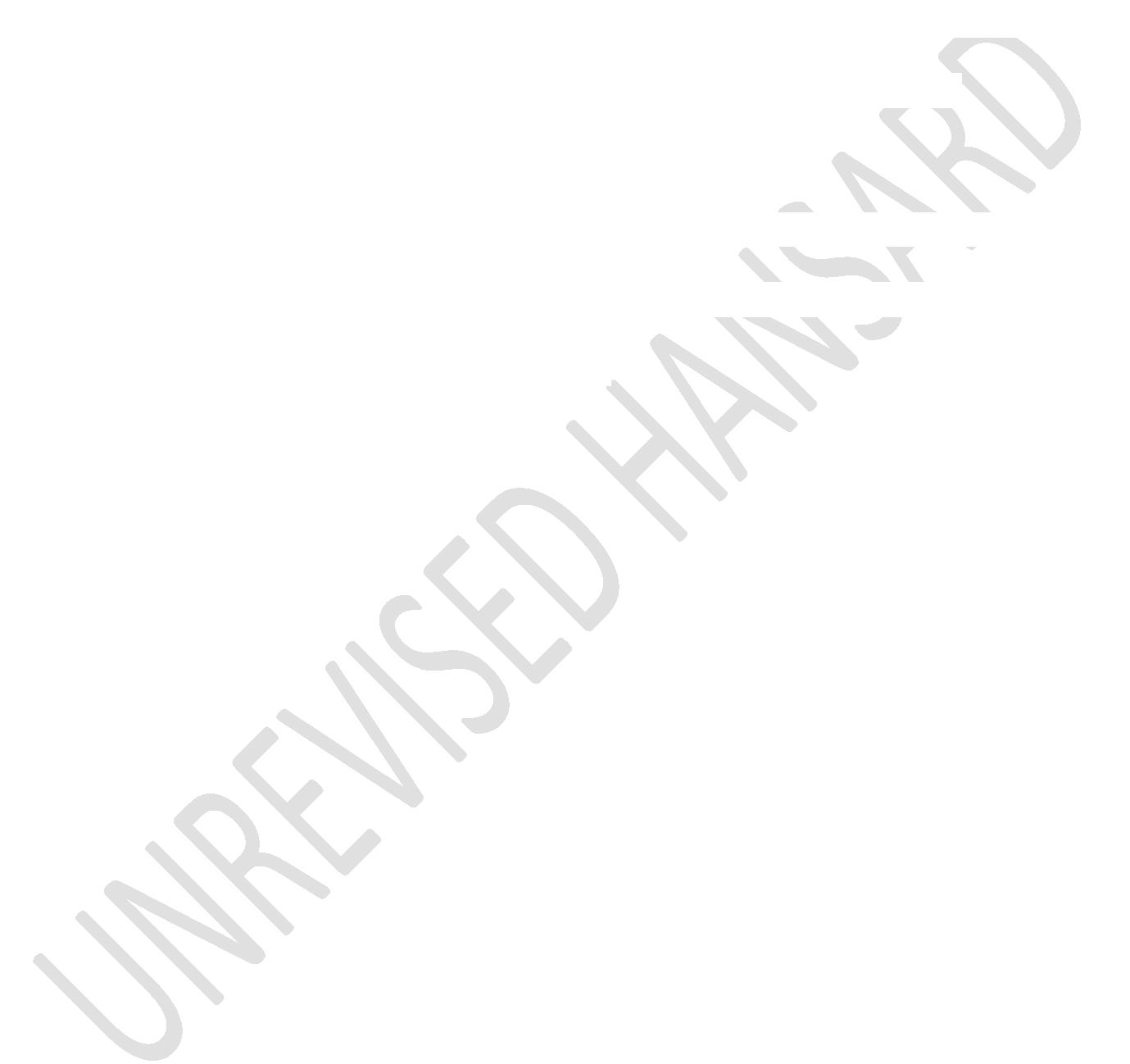 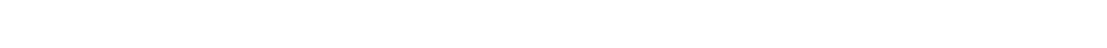 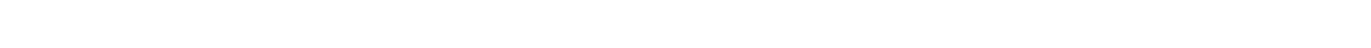 UNREVISED HANSARDNATIONAL ASSEMBLYWEDNESDAY, 15 JUNE 2022Page: 58has now been reduced to R350. A new definition for income hasalso been crafted in the regulations, to include all forms ofincome including, support from your family members.This essentially means, if five of your extended familymembers deposit R70 a month into your bank account, making upR350 every month, you will no longer qualify for this grant,and there goes the money young people used on transport to getto a job interview, or to get the data required to search andapply for jobs. The ANC government does this knowing, 60,7% ofapplicants for the grant are young, unemployed people, under35 years, and the majority of whom are women. That is how muchthe ANC cares about the youth.The excuse given in this regard is that, there is only enoughmoney for 10,5 million South Africans to receive the grant. Irecently read that SA Revenue Services, SARS, collectedR1,564 trillion in taxes. Where does this money go? I’m sureevery South African knows the answer to that. These kind ofregulations and policy decisions force young people to doanything and everything to survive, like young womenincreasing their economic dependence on abusive male partners,or young people collecting recycling materials, doing odd jobsUNREVISED HANSARDNATIONAL ASSEMBLYWEDNESDAY, 15 JUNE 2022Page: 59and hawking on the streets. Some of our youth even involvethemselves in risky forms of employment such as sex work.In their desperation to find work, youth in rural areasmigrate to unfamiliar urban areas, finding themselves livingin informal settlements in unhealthy living conditions withnon-existent basic services and subjected to daily acts ofcrime. The ANC has failed to provide young people withopportunities to earn the honest and dignified living thatthey have been promised, and as long as the ANC is in power,the generational poverty cycle will continue.Chairperson, before we can talk about sustainable livelihoodsfor a better tomorrow for young people, we need to first fixthe present. We need our youth to make it to adulthood, withtheir mind, body, emotion and spirit still intact. ThePresident can start fixing the present by doing away with allCOVID-19 restrictions, to kick-start the economy, giving hopeto the unemployed youth. Welcome to South Africa, survival ofthe fittest, survival of the most resilient. [Applause.]The DEPUTY MINISTER OF HOME AFFAIRS: Hon House Chairperson,members of the executive, hon members and fellow SouthAfricans, on the occasion of this debate for Youth Day we mustUNREVISED HANSARDNATIONAL ASSEMBLYWEDNESDAY, 15 JUNE 2022Page: 60never lose sight of what we seek to achieve through thisexercise. We do not converge just to exchange words ofdisagreement, nor are we here to play into the gallery ofseeking frame, glory and relevance. We gather to reflect onthe past that has led to the present and how we can, in thepresent, work to secure a better future for the youth of thiscountry.We have gathered here not to see who can shout the most andlist the most problems. We are here to provide solutions tothe complex problems that face our youth. The task at handrequires clarity of thought. It requires us to be factual andtruthful because not doing so takes us further away fromfinding long-lasting solutions. We must be cautious of thelumpenproletariat that makes revolutionary sounds to sway usfrom the truth because there are enemies of progress. We mustalways seek truth from facts as the Chinese will say. We cannever shy away or turn a blind eye to the problems faced byour youth which are in the main driven by a poor-performingeconomy. The economic situation has resulted in concerningstatistics with youth unemployment sitting at 63,9%. This is,however, a reduction of 2,6% from the 66,5% in the previousquarter which indicates that beyond the difficulties we aremaking progress. The Economic Reconstruction and Recovery PlanUNREVISED HANSARDNATIONAL ASSEMBLYWEDNESDAY, 15 JUNE 2022Page: 61remains our most effective weapon in resolving the economicchallenges faced by our youth. The Presidential EmploymentStimulus Package has resulted in the support of 850 000opportunities. It is such interventions that show thecommitment of the government to resolving the challenges facedby the youth of our country.The Youth Micro Enterprise Relief Fund together with theNational Youth Development Agency, NYDA, grant fundingprogramme has collectively sustained 8 600 jobs in theeconomy. Through the NYDA Jobs Programme, 6 000 young peoplehave been placed in jobs. The Department of Home Affairs hasopened up 10 000 opportunities for young people through itsDigitisation Programme. The SA Police Service will in thefinancial year 2022-23 will enlist 7 000 new recruits. Theseare some of but a few examples of how the government isactively reducing youth unemployment. We understand thatgrowing the economy is crucial for youth development andgrowth. The Key to the growth of our country isindustrialisation and beneficiation. The BeneficiationStrategy provides a framework that seeks to translate thecountry’s competitive advantage derived from mineral resourcesendowment to national competitive advantage. The strategiesaligned to a national industrialisation programme which seeksUNREVISED HANSARDNATIONAL ASSEMBLYWEDNESDAY, 15 JUNE 2022Page: 62to enhance the quality and quantity of exports, promote thecreation of decent employment and diversification of theeconomy, including promoting the green economy. Further, thestrategy is contributing towards the strengthening of theknowledge economy in support of the overall competitiveness ofour economy.As part of attracting investment and companies to where peopleare found, the revitalisation of the industrial parks locatedin black African townships is being implemented with thebuilding of digital hubs to attract youth innovators andentrepreneurs. Through the partnership with Small EnterpriseDevelopment Agency, Seda, mentors and consultants are placedto coach and guide the youth in the hubs as part ofincubation. In April this year, one in Botshabelo IndustrialPark in the Free State was launched. The next project is inMandeni KwaSithebe Industrial Park. The rest are to follow inall provinces. Through interventions of the Department ofTrade and Industry, the government has created opportunitiesfor industries to thrive.This month has already started solidly with the VW plant linein Kariega in the Eastern Cape producing 1 million VW Polosfor export. We launched a new food factory carry, KerryUNREVISED HANSARDNATIONAL ASSEMBLYWEDNESDAY, 15 JUNE 2022Page: 63Ingredients, in KwaZulu-Natal, Corobrik. At the end of themonth the Industrial Development Corporation, IDC, will launchthe pilot township economy programme to improve access tofinance and de-risk SMMEs through business support measures,all benefiting young people. By September, the production ofindustrial helium will start in the Free State. We are one ofonly eight countries globally producing this gas. The Chinesecompany Royal Industries will complete its tile manufacturingfacility. The SA Food Exporter Network will be launched.We also aim to conclude the SA Customs Union formal tariff.offer of the African Continental Free Trade Agreement,covering 90% of all tariffs. By October, the Tshwane SpecialEconomic Zone, SEZ, the 20 aims to complete 11 automotivecomponent plants in support of Ford’s R16 billion investmentemploying about 2 000 workers in the new zone. The SA SteelMills aims to complete its production plant as announced atthe Investment Conference and the draft Patents Bill will besubmitted to the Cabinet for consideration. These are about afew progressive industrialisation projects that thegovernment, working with the private sector, continues tobuild into reality.UNREVISED HANSARDNATIONAL ASSEMBLYWEDNESDAY, 15 JUNE 2022Page: 64Those who have not bothered to familiarise themselves withthis work must not speak much and just relax and not come hereand discourage the youth that their future is bleak. A nationthat does not invest in the education of its youth ispractically building a society without a future. It is ourdesire to see a better future for our youth that drives ourunwavering investment in education. Over the years, we haveincreased both infrastructure and financial support toincrease higher education and training intakes. The number ofenrolments for public higher education stood at above1 million in 2022. This is an increase from 837 776 in theyear 2010. This is a clear indication that we are progressingrather than regressing.Our higher education system has drawn international interestwith recent numbers of international students has grown from34 000 to about 51 000 in 2022. This is a clear indicationthat our infrastructure built for higher education is allowingus to increase access to higher education. The Department ofHigher Education and Training invested R56,8 billion in the2021 financial year for post-school education and training.This was an increase from R25,1 billion in the 2011-12financial year, doubling the investment that we have beenmaking in education. In the year 2018, the Department ofUNREVISED HANSARDNATIONAL ASSEMBLYWEDNESDAY, 15 JUNE 2022Page: 65Higher Education and Training introduced a bursary whichsubsidised the poor working-class students. This is part ofthe progressive call made by the ANC Youth League for freeeducation in our lifetime. The National Student Financial AidScheme benefited 765 740 learners with a total amount of aboutR37 billion for the 2020 academic year. This is a hugeinvestment by the government towards securing education and abrighter future for the South African youth. This shows thatwe remain committed to the continued improvement of theeducation levels of our youth. The government continues tobuild a new social compact that brings together socialpartners, labour, communities and business. Theseinterventions will see public-private partnerships being putin place in the ports of Durban and Ngqura.We are already looking at the reform that will reduce the redtape to accelerate growth and job creation. To build a betterfuture for the youth we must invest in strategicinfrastructure that will benefit generations that will comeafter us. The state of the nation address by President CyrilRamaphosa makes it clear that over the next 10 years, thegovernment will invest about R100 billion with R96 billiontargeted for student accommodation, roads and infrastructureto telecommunications, as well as water and sanitation. TheUNREVISED HANSARDNATIONAL ASSEMBLYWEDNESDAY, 15 JUNE 2022Page: 66Spanish-American philosopher George Santayana teaches us thatthose who do not remember the past are doomed to repeat it.We must never forget that the youth of 1976 stood againstBantu education. And it was the ANC that supported this visionand continues to say the doors of learning shall be opened toall. Even today, we continue to hold true to our commitment byopening doors of learning. The youth of 1976 stood againstmaking Afrikaans compulsory in schools. It is a shame to seeproducts of those who benefited in marginalising a black childstands here and say the ANC has failed. They never wanted theANC to succeed. And even today they still do not wish to seeit making progress. They are nothing but armchair critics withnothing to offer except being enemies of progress.June 16 reminds us that young people of different generationshave always acted to solve the unique problems of their day.The youth of today also has the responsibility to provideleadership on issues facing their generation. It is for theseyoung people to provide clear solutions on how to respond tothe present challenges the youth of today ought to findinnovative ways of tackling the challenges we are currentlyconfronted with. Young people should become active agents ofchange. They must lead the country through the innovative ideaUNREVISED HANSARDNATIONAL ASSEMBLYWEDNESDAY, 15 JUNE 2022Page: 67that speaks to the leadership that is needed amongst youngpeople in all sectors of society. Being an active agent,progressive change speaks to an ability to be proactive inthinking about ways to overcome the challenges we face.We need young people that will think beyond themselves. Weneed a youth that is committed to a common future for all. Ayouth that will commit themselves to actively creating abetter South Africa. The pursuit of individual wealth oughtnot to outweigh the commitment to building a better future forall. Young people ought to work towards a common future forall by thinking of solutions to structural problems that holdour country back. We need leaders that will become think-tanks, action people and role models for progressive change.We all need people who will come and use these platforms tocampaign and say, remove the ANC.IsiZulu:Enye nenye sizobuye siyibone. [Ubuwelewele.]English:That shows a lack of vision. This will require commitment ...[Interjections.] ... discipline, selflessness and ambition togrow beyond the limit of self.UNREVISED HANSARDNATIONAL ASSEMBLYWEDNESDAY, 15 JUNE 2022Page: 68IsiZulu:Angazi-ke bahlonishwa be-IFP, ukuthi uma ... [Ubuwelewele.]... kuthiwa kukhishwa abadala ubani ozokhishwa lapho kuninamhlonishwa u-Singh.English:In conclusion, Chair, it is our firm belief that the future ofour youth is ... [Interjections.] ...IsiZulu:Nk M S KHAWULA: Sihlalo, ngiyaxolisa, ngale kokuthi azeaqhubeke, kancane nje.English:Yes, it is a point of order.The HOUSE CHAIRPERSON (Mr C T Frolick): Yes, hon member. HonDeputy Minister, please take your seat. [Interjections.] Orderhon members! Hon members! Hon members! Hon members!IsiZulu:Nk M S KHAWULA: Ngicela nithule. Ngisukuma ngoMthetho u-66 ...[Ubuwelewele.] ... ngicela nithule kancane nilalele ...[Ubuwelewele.]UNREVISED HANSARDNATIONAL ASSEMBLYWEDNESDAY, 15 JUNE 2022Page: 69English:The HOUSE CHAIRPERSON (Mr C T Frolick): Hon members from theANC. I want to listen to the point of order and you aredisrupting the person I have recognised. Let us give the honmember the opportunity, please. Please proceed.IsiZulu:Nk M S KHAWULA: Ngiyabonga, Sihlalo. Ngizizwa ngiphathekakabi. Umhlonishwa wami ngebhadi usuka e-KwaZulu-Nataluzokhuluma ngentsha. Uzobala indawo yaseMandeni KwaSithebe.KwaSithebe abantu bakhona bahola R45 ngesonto besebenzelaamanxusa. Ubohamba uyokwenza ucwaningo kuqala bese ubuyeuzokhuluma. Buzikayahlupheka. Lento oyikhulumayo uzikhulumelongento ongayazi ... [Akuzwakali.] ... abantu bakithi. Naweungomunye okufuneka uphume la. Ayikho into ayihlalele laePhalamendeThe HOUSE CHAIRPERSON (Mr C T Frolick): Hon Khawula, pleasetake your seat. Order hon members! Hon Khawula, that is not apoint of order. It is not a point of order. It is a point fordebate. Hon Deputy Minister, before you proceed. May I requestmembers in the House, let us respect one another. If you wantto be respected, please respect another member as well. When amember has been recognised you cannot just interrupt theUNREVISED HANSARDNATIONAL ASSEMBLYWEDNESDAY, 15 JUNE 2022Page: 70member and start shouting and screaming at them. This is not acrèche; this is the National Assembly. Please proceed, honmember.The DEPUTY MINISTER OF HOME AFFAIRS: Thank you, honChairperson. Again they are pointing to the problems that theANC is solving. The projects we are indicating will resolvethe very same issues that are being dealt with. In conclusion,Chair, it is our firm belief that the future of our youth isbright. We must continue to invest in hard work to turn thefortunes of our youth. We must continue to work hard and neverbe deterred by the enemies of progress. We must hold steadfastand build a better and brighter future for our youth becausethey will always remember that the ANC remained committed tobuilding a brighter future for them by presenting practicalsolutions. Chairperson, I thank you.AN HON MEMBER: Chairperson, I am concerned that this personwho was never in Parliament is not wearing a mask ...most ofthem.The HOUSE CHAIRPERSON (Mr C T Frolick): Hon members, may Iappeal, when the session opened the request was clearly madefor members to keep their masks on. You are sitting in closeUNREVISED HANSARDNATIONAL ASSEMBLYWEDNESDAY, 15 JUNE 2022Page: 71proximity to one another, so let us do that. May I alsorequest that these MPs on the right-hand side who are sittingacross from where hon Paulsen is sitting, as well as the honPaulsen, stop agitating one another because you are disruptingprocedures in the House. If you want to communicate with oneanother, please go outside and do so. It is disrespectful whenthere is a member on the podium and you are simply continuingwith the to and fro with one another. It also happenedyesterday and this is your final warning. Next time I am goingto ask you to leave the House.Debate concluded.CONSIDERATION OF CANDIDATE NOMINATED FOR APPOINTMENT ASINSPECTOR-GENERAL OF INTELLIGENCE SERVICES(Report of Joint Standing Committee on Intelligence)Mr J J MAAKE: Hon Chairperson, comrades and colleagues,section 7(1) of the Intelligence Services Oversight Act 40 of1994, mandates the Joint Standing Committee on Intelligence tonominate a candidate to the National Assembly for approval byat least two thirds of its members to be appointed as aninspector-general by the President of the country.UNREVISED HANSARDNATIONAL ASSEMBLYWEDNESDAY, 15 JUNE 2022Page: 72On 8 and 9 February, the committee interviewed 10 shortlistedcandidates for the position of Inspector-General ofIntelligence, IGI. The candidates were interviewed on relevantareas regarding the role and functions of the IGI based on theConstitution, the Act and other relevant legislation on othermatters such as the high-level review panel report.Following deliberations, the Joint Standing Committee onIntelligence resolved by simple majority of members present,to nominate Rev Frank Chikane for approval by the NationalAssembly for recommendation to the President for appointmentas the IGI.There was a stage in this country, where the country went formore than 18 months without an IGI, only because ofdisagreement of parties in this House. Such a situation isdefinitely undesirable for the people of our country,especially if we go back and look at the main reason for theestablishment of such an office. We all know what used tohappen during the apartheid era. The security and intelligenceservices used to do things with impunity. They were a law untothemselves. The creation of this office was to try to curb allthese abnormalities. We therefore can’t afford to go for longperiods without this very important and serious watchdogUNREVISED HANSARDNATIONAL ASSEMBLYWEDNESDAY, 15 JUNE 2022Page: 73office, especially after what came out of the Zondo CommissionReport.Having said all this, let us all look at the appropriateperson needed in an office of this nature. Impartiality,honesty, high morality, integrity, dedication and patriotism,putting your country first before personal interest ... Let usthen turn to the nominee that we are bringing to the House.The interview of this candidate was done in view of the wholeof South Africa and maybe even the whole world that cared towatch the interview. I would like to believe that the wholeworld saw who the best candidate in the interviews was. So, mybelief is that any right-thinking person, without prejudiceand not influenced by hatred but being objective and rational,would make the right decision in this case for the sake of ourcountry.Hypocrisy should be declared a sin to those that are believersand if it was ... [no audio] ... It is hypocritical for someof us in this House to have identified Nelson RolihlahlaMandela as a terrorist for over 27 years, and suddenly changedtheir hearts and called him a hero. The fact remains that hewas one of the founders of uMkhonto weSizwe. He was the firstUNREVISED HANSARDNATIONAL ASSEMBLYWEDNESDAY, 15 JUNE 2022Page: 74commander-in-chief of this terrorist organisation, thereforemaking him the biggest terrorist.Rev Chikane was never a commander-in-chief. As far as I know,he was never a terrorist. He is a man of the cloth, who waspoisoned and nearly killed for his convictions by a systemthat operated with impunity. As I said earlier, this office,like the Independent Police Investigative Directorate, Ipid,Police secretariat, Defence Secretariat, etc was establishedin order to stop the madness of impunity within the security,intelligence and defence structures of this country, to keepthem in check. Here is the right man for the job. Animpartial, honest man of high morals, a patriot, a dedicatedman with integrity, a man who without doubt can serve hiscountry with diligence. Everybody knows this. He stands forthe truth. He even stands up and says it when his ownorganisation is going astray ... [Inaudible.] [Time expired.]There was no debate.Declarations of vote made on behalf of the DemocraticAlliance, Economic Freedom Fighters, Inkatha Freedom Fighters,Freedom Front Plus, United Democratic Movement, AfricanUNREVISED HANSARDNATIONAL ASSEMBLYWEDNESDAY, 15 JUNE 2022Page: 75Transformation Movement, Good, African Independent Congressand African National Congress.Declarations of Vote:Ms D KOLHER: Institutional memory is a wonderful thing. Thereare those in this House who whether they like it or notremember the last time the ANC tried to ... [Inaudible.] asInspector-General of Intelligence. Now, not from the momentsuggesting that the Rev Chikane is in anywhere similar to theConstitution crushing former ANC Member of Parliament, MP,Cecil Secrecy Bill Burgess. However, what happened after thatdebacle, yes, it took years to find a replacement, everyonewould accept because the ANC put upper person that was nevergoing to get the two-third majority in this House. CecilBurges was the worst possible candidate the ANC could havechosen to attempt to put in this position.Therefore, years later it was Dr Dintwe, he was eventuallysworn in and he had to have a spine of steel. He was attackedfrom every side and even had his top secret security clearanceremoved by Arthur Fraser when he saw ... [Inaudible.] tooclose to that particular fire. Well he survived, of course, MrFraser was moved out then he saved by the President. He isstill in the President today and was handed a high paying jobUNREVISED HANSARDNATIONAL ASSEMBLYWEDNESDAY, 15 JUNE 2022Page: 76of director-general, DG, of Correctional Services. Ministersattacked Dr Dintwe. Others lay complains that were false frombeginning to end, but were duly investigated and still DrDintwe persevered. He did the job which was to monitorintelligence activities. His term ended and another ANC hassuddenly produced.Therefore, another friend colleague, Rev Chikane, a gentle anddelightful man who has a strong background, who has fightapartheid, survived an assassination attempt. Therefore, from1997 he became a member of the ANC National ExecutiveCommittee, NEC, and then DG to the Presidency under ThaboMbeki, and a consultant to President Motlanthe and Zuma. He isANC to his very roots and went on from Parliament to becomethe President of the Apostolic Faith Mission.The question has to be asked is whether an ANC cadre willstand up and act if an issue rose against a lifelongcolleague. Perhaps the Minister, he will be put an impossiblesituation, is a matter of credibility. It is highly unlikely aworking member and one of the ... [Inaudible.] services willbelieve that he will take their side rather than the side ofhis good comrades. Whether this will play out or suchirrelevance, the perception will remain. As an elder he shouldUNREVISED HANSARDNATIONAL ASSEMBLYWEDNESDAY, 15 JUNE 2022Page: 77really not be put in this position nor should the staff of theentities be put in the position of ... [Inaudible.] withchampion.Despite the fact that the three Democratic Alliance members ofthe Judicial Service Commission, JSC, did not vote for thiscandidate to be appointed, it seems according to or headlinesthat it was announced to the media that our committee hasdecided upon the reverend. That decision was in no wayunanimous, but that was somehow left out of the reports. Thisis a specific position and need someone who will not be givenpressure from Ministers attempting to protect certain favourto their departments. Decisions have to be taken and pushedahead no matter how difficult and unpopular they are. We hadhuge expertise amongst these candidates, but the reverend wasa specific ANC candidate despite having been out of these ...[Inaudible.] for many, many years.The entire trusts of the High Level Panel report were thatintelligence must be a political not supporting any governingparty faction and seldom has been a time when the factionshave been as strong, and it is common cause that the reverendis and will always be an ... [Inaudible.] part of the ANC. TheHigh Level Panel, HPL, report proved what we had longUNREVISED HANSARDNATIONAL ASSEMBLYWEDNESDAY, 15 JUNE 2022Page: 78contended that those intelligence agencies notable the StateSecurity Agency, SSA, were bidding of factional of the ANC.The reverend’s knowledge of the Thabo Mbeki era is vast, butit is of that era. In the past decades as the DG in thePresidency he worked in the periphery of the security sectorand this came across very clearly in his interview. Hebelieved that there are things of the office of the Inspector-General of Intelligence, IGI, he can’t achieve when, in fact,they are far outside of his mandates. In his interview he saidthat he believes the gaps of the law will be filled by theposition of the IGI. The laws are handled by Parliament andhe’s looking to restructuring intelligence to all the actingpositions the IGI has no role to play there. He believes heshould fix his issues, but that’s not the job of the IGI, it’sthe job of the Minister, the DG and the politicians.He says what was created at the dawn of democracy is then ...[Inaudible.] but he was there for a decade on the ANC topstructures watching it happened. Grace and elder status do notnecessarily equal the ability to deal decisively with peoplethat have looted hundreds of millions of rand as all laid outin technical detail during the Zondo Commission. We are nottalking about people who will be impressed by someone whoUNREVISED HANSARDNATIONAL ASSEMBLYWEDNESDAY, 15 JUNE 2022Page: 79simply expect them to do the right thing. They have alreadydone the wrong thing repeatedly and got away with it. Thereverend is not the person to do this job. Therefore, theDemocratic Alliance will vote against this proposal.[Applause.]Dr M Q NDLOZI: Thank you, hon House Chairperson. The EFFfundamentally rejects the recommendation that Frank Chikanemust be the IGI. This is one of the most embarrassingproposals coming from the benches of the ANC indicating aserious crippling of their psychology because this recyclingis a demonstration of the greatest cognitive dissonance thereever was. A 71-year-old in a pool of talent across the countrythat must be reinserted at the highest level of constitutionalstructures is a statement of no-confidence on the youth, is astatement of no-confidence generally in the country. However,is a reflection that the ANC has run out of talent. Chikanewas the worst performing candidate in the interviews.However, let us go to the basic issue which is being forwardedin relation to its candidature that is his integrity. We areof the opinion that he’s got an inconsistent morality andethical practice demonstrated number one, by his utter silencein 2001 when President Mbeki abused the intelligence servicesUNREVISED HANSARDNATIONAL ASSEMBLYWEDNESDAY, 15 JUNE 2022Page: 80to try and investigate three of the veterans of the ANCsupposedly plotting to harm him and oust him. This was on theeve of the 2002 conference of the ANC. It was obvious thatPresident Mbeki was in abused of these structures. Chikane wassilent and did nothing. He admitted to being asked to run forthis position by ANC leaders. However, when he was asked todeclare who these leaders are he was not ethical enough todeclare that I was asked by so and so to stand for thisposition. He knows little if not nothing about the currentenvironment of the intelligence services indicated by hisproposals in relation to the amendment of laws into the fixingof structures that have nothing to do with the constitutionaland legislative mandate of the IGI.Chikane is also steeped in nongovernment organisations, NGOs,that are compromised, that are infiltrated by intelligencestructures. However, above all to show this ethicalinconsistency he works with people in these NGOs who want tofix South Africa’s democracy, but ironically are in support ofapartheid Israel. When he was teased on his questions Chikanewas obvious came out to be inconsistent contradictory inrelation to the consistency in relation to ethics. Therefore,he does not have the ethical command and the integrity thatthe ANC supposes that he does. However, on the eve of June 16UNREVISED HANSARDNATIONAL ASSEMBLYWEDNESDAY, 15 JUNE 2022Page: 81to recommend the 71-year-old that has had his time is agreatest statement of no-confidence in the youth and thetalent of this country.I think that if Ntate Chikane still has any ounce of ethicaland integrity left within him he should literally just resign,he should be unavailable, take a back seat, mentor and advice,but not want to be part of an active government that he hashelped, that he has been part of and that he has been at itshighest positions to help go down. He’s part of the old guardand he’s part of the people that we should not be hearingtheir names to take important roles anymore.The EFF rejects its candidature and we will not support it. Infact, as you’ve had realised we opposed him in and outside thecommittee deliberations. Therefore, this candidate will notmake it even today. He’s not going to get two-third majoritybecause he can’t be supported. He has no ethical consistency.He has no technical knowledge of the intelligence services andhe’s the old guard. He’s infiltrated. He works in NGOs thatare infiltrated by international intelligence agencies andhe’s oblivious to that. We reject his candidature. Thank youvery much.UNREVISED HANSARDNATIONAL ASSEMBLYWEDNESDAY, 15 JUNE 2022Page: 82Ink R N CEBEKHULU: Hon Chairperson, given the extremelysensitive nature of the mandate and the information dealt withby the State Security Agency, SSA, it is almost impossible forabsolute oversight of the intelligent services. This isprecisely why it is necessary to have an Inspector-General ofIntelligence who reports to the Joint Standing Committee onIntelligence, JSCI, and the President as required by theConstitution and in terms of the Intelligence ServicesOversight Act.Chairperson, it is a fact that the JSCI will only be as strongas the Inspector-General who reports to it. The positionrequires an individual whose conduct and politicalpartisanship are beyond reproach. The fact that it has takenthis long to fill the position is worrisome. However, now thatit is filled the incumbent can take control of the monitoringof intelligence and counter intelligence activities of theState Security Agency and the intelligence divisions of the SAPolice Service and the national Defence Force.The independence of the Office of the Inspector-General ofIntelligence, IGI, is paramount. Its human and capitalresources should have no link to the SSA, for example, allUNREVISED HANSARDNATIONAL ASSEMBLYWEDNESDAY, 15 JUNE 2022Page: 83information technology, IT, hardware for the office iscurrently sourced and provided by the SSA.Chairperson, the incumbent, Rev Chikane, is a fit and properperson with appropriate level of knowledge of the intelligenceservices which will enable him to perform his oversight rolewith all due diligence. His past role as an activist andveteran struggle leader against the abolishing of apartheid aswell as being a committed member of the ANC, stand him in goodstead. But here is the caveat the only partisanship he can nowhold will be to the people of South Africa, the rule of lawand our constitutional democracy.Chairperson, there is no doubt that Rev Chikane has achallenging road ahead of him. Intelligence services areoperating at their lowest ebb. There is clear lack ofleadership and this will require competent oversight by anindividual with a prior knowledge of the intelligence servicesrealm to prepare. This is exactly what Rev Chikane brings tothe table. The IFP supports the nomination of Rev Chikane tothe position of Inspector-General of Intelligence. I thankyou, Chairperson.UNREVISED HANSARDNATIONAL ASSEMBLYWEDNESDAY, 15 JUNE 2022Page: 84Mr W W WESSELS: House Chairperson, Voltaire said: “Historynever repeats itself. Man always does.” The intelligencestructure was abused prior to 1994 - terribly. Then during theMbeki era, it was also abused. During the last nine years, itwas also abused. It is each of our responsibility to preventthe mistakes from reoccurring. The member from the ANC iscorrect that the IGI should be impartial and thus the FF Pluscannot support this appointment. I thank you.Mr N L S KWANKWA: House Chair, the Office of the Inspector-General of Intelligence is very important as it monitors alloperations of the intelligence services of South Africa whichinclude the State Security Agencies and so on. Its function isprimarily important as it seeks to look at complaints from thepublic as well as the abuses of the Constitution and theintelligence laws by intelligent services.For the longest period, especially in the past 20 years, theintelligence services of South Africa have been abused andused to advance he factional causes and battles of the ANC. Wewant to state that it is our view that the state SecurityServices is not there in order for it to be used by thedominating faction of the ruling party, but rather to servethe state and the people of South Africa.UNREVISED HANSARDNATIONAL ASSEMBLYWEDNESDAY, 15 JUNE 2022Page: 85Yes, we have reservations and concerns about the fact that ayounger perhaps more energetic person could have been chosen,but we are of the view that Rev Frank Chikane is a man ofintegrity who will be able to discharge his responsibilitiesin this new assignment with distinction. We support the reportand the nomination. Thank you, Chair.Mr V ZUNGULA: Chair, can I sit down as I am still to talk thismonth. It is hardly five minutes from concluding a youthdebate. A 71-year-old who have been in government since the90s is proposed to be appointed as an Inspector-General ofIntelligence. This shows how the ruling party talks left andwalks right. We can’t keep recycling the same people over andover again whereas we have a have a big pool of young talentand expertise in our country. This position requires a personwho does not have baggage and who does not have ties with theruling party. We reject this proposal. Thank you.Mr B N HERRON: House Chair, we support the nomination. Thankyou.The DEPUTY CHIEF WHIP OF THE MAJORITY PARTY: Hon HouseChairperson, I stand here in support of the report on theStanding Committee on Intelligence for the nomination of RevUNREVISED HANSARDNATIONAL ASSEMBLYWEDNESDAY, 15 JUNE 2022Page: 86Frank Chikane to be the Inspector-General of Intelligence. Wealso wish that the hon members of this House, who representthe people of South Africa through their political partieswill support this noble nomination of a loyal South African tothe position of the Inspector-General.Hon House Chairperson, the matter of security is critical forthe socioeconomic development of our country. In the recentpast, our country has experienced some instabilities that haveto put the question of capacity and ability to the state toensure stability.In addition to this, the President has appointed the HighLevel Review Panel on state security. Amongst other things theHigh Level Review Panel was tasked with the objective ofenabling the reconstruction of the professional nationalintelligence capacity for South Africa that will respect anduphold the Constitution and the relevant legislativeprescripts.Amongst the recommendation of the High Level Review Panel isan urgent measure to be put in place to ensure compliance bythe intelligence services with the White Paper and theUNREVISED HANSARDNATIONAL ASSEMBLYWEDNESDAY, 15 JUNE 2022Page: 87legislative prescripts on intelligence co-ordination withconsequences of noncompliance.Furthermore, the expert panel on the July unrests, alsoemphasised the observation made by the High Level Review PanelReport. The expert panel emphasised on the central role of theNational Intelligence Co-ordinating Committee, Nicoc, instrategic intelligence co-ordination.When the Joint Standing Co-ordination on Intelligenceconducted its process of identifying a suitable candidate tobe nominated for a position of the Inspector-General we wereinformed by the High Level Panel Report.Rev Frank Chikane is still a South African, whose commitmentand loyalty to our nation is without question. Rev Chikane isa patriot who paid a price of our freedom like many of ourcompatriots. He brings a wealth of knowledge and experience inthe public service having served as a Director-General in theOffice of former President Thabo Mbeki and being the Secretaryof Cabinet.UNREVISED HANSARDNATIONAL ASSEMBLYWEDNESDAY, 15 JUNE 2022Page: 88And, in his capacity, he also had a responsibility to lead theForum of SA Director-General. This means that co-ordinationhas been central to Rev Frank Chikane’s work in the state.His experience in negotiations, conflict resolution, mediationand peace-making put him in good stead to steer theintelligence services of our country in the right direction.Our country and its people need to be safe and secure. Thesafety of our people, the integrity of our state and thedefence of our territory are what define nationhood.We have confidence in Rev Frank Chikane and we know, he willnot disappoint us. Hon House Chairperson, I want to say thatage is nothing, but just a number. Hon House Chairperson theposition of the Inspector-General cannot be given to a youngperson because if you do that the country will ...[Interjections.]The HOUSE CHAIRPERSON (Mr C T Frolick): Order hon members!Order!UNREVISED HANSARDNATIONAL ASSEMBLYWEDNESDAY, 15 JUNE 2022Page: 89The DEPUTY CHIEF WHIP OF THE MAJORRITY PARTY: If that positionis given to a young person, the country will be sold for 15cents in the next minute.Hon House Chairperson, the opposition of the appointment ofRev Chikane ...The HOUSE CHAIRPERSON (Mr C T Frolick): Order hon members!The DEPUTY CHIEF WHIP OF THE OPPOSITION PARTY: ... is anopposition to ethical conduct! It is an opposition toexperience, impartiality, loyalty and commitment!Rev Chikane, is one person who is not afraid to challengeauthority. If he believes that what you are doing is wrong, hewill challenge you for that. Yes, he did say that he wasencouraged by the elders who are vocal about some of us in theANC about the leaders of the ANC who are doing wrong! They arevocal to point out that this is wrong. There is nothing wrongwith a person who is well-known by civil society! There isnothing wrong about that! There is no one in this planetEarth, whom you will find not to be associated with anythingor anyone! There is no such thing!UNREVISED HANSARDNATIONAL ASSEMBLYWEDNESDAY, 15 JUNE 2022Page: 90So, your opposition to his appointment, you are opposing aperson who is loyal to South Africa and not to the party!Rev Chikane is I may tell you about him, he excelled in theinterviews! Everyone who was watching knows that! We have nodoubt! He has experience, he has loyalty to the country! Hisloyalty is to the country and not to the ANC!So, as the ANC, we support the nomination of Rev Frank Chikaneas the Inspector-General of Intelligence!So, the opposition parties, your opposing to this is becauseof your hatred and you do not want honest people to serve thiscountry. He is a man of the cloth, loyal to South Africa andnot individuals! Hon House Chairperson, I thank you.Question put: That the nomination of Rev F Chikane forappointment as Inspector-General of Intelligence be approved.Division demanded.The House divided.THE DETERMINATION OF THE SPEAKERUNREVISED HANSARDNATIONAL ASSEMBLYWEDNESDAY, 15 JUNE 2022Page: 91(Announcement)House Chairperson Mr C T Frolick announced that the Speakerhad determined that, in accordance with the rules, a manualvoting procedure would be used and that the whips wouldconduct a headcount of members in the chamber and on thevirtual platform for the purpose of ascertaining quorum andvoting.A quorum being present in terms of Rule 98(1), votingcommenced.AYES – 232: (ANC – 218; IFP – 10; UDM – 1; Good – 2; AIC – 1).NOES – 113: (DA – 73; EFF – 29; FF Plus – 8; ACDP – 3).The majority required in terms of section 7(1) of theIntelligence Services Oversight Act 40 of 1994 not obtained.The DEPUTY CHIEF WHIP OF THE MAJORITY PARTY: Hon HouseChairperson, as a leader in my own right, I want to humbly,apologise to the youth of this country, because when you arestanding here on the podium debating something that is veryUNREVISED HANSARDNATIONAL ASSEMBLYWEDNESDAY, 15 JUNE 2022Page: 92critical to the country, you end up saying things that you donot mean. [Applause.]I want to withdraw what I said in my speech that if theposition is given to a young person, the country will be soldfor 15 cents. I withdraw that statement and regret what I havesaid. Thank you very much. [Applause.]IsiZulu:Nks N P SONTI: Uyakhula! Uyakhula!CONSIDERATION OF SECOND REPORT OF PORTFOLIO COMMITTEE ON TRADEAND INDUSTRY ON REQUEST BY MINISTER OF TRADE, INDUSTRY ANDCOMPETITION TO RECOMMEND SUITABLE CANDIDATES FOR APPOINTMENTAS CHAIRPERSON OF BOARD OF NATIONAL LOTTERIES COMMISSIONMs J HERMANS: Thank you very much, House Chair. In terms ofsection 3 of the Lotteries Act the member contemplated insection 3 1(a) of the Act, the chairperson, shall be appointedonly after the Minister of Trade, Industry and Competition,amongst others, and the relevant committee of the NationalAssembly has made the recommendations to the Minister inrelation thereto after a transparent and open process ofUNREVISED HANSARDNATIONAL ASSEMBLYWEDNESDAY, 15 JUNE 2022Page: 93considering person so nominated having due regard to thefunctions of the board.The Minister has done that in November 2020 when he submitteda request to the National Assembly for a recommendation onsuitable candidates for the appointment of the chairperson ofthe National Lotteries Commission, NLC. In his initial requesthe submitted a short list of names of candidates for thecommittee’s consideration. However, as the committee takes itsoversight responsibilities seriously over the department andits entities, he sorts guidance on whether it was theprerogative of the Minister to submit a shortlist of names tothe committee for consideration, or whether the Ministersrequired to submit all names submitted by the public to theNational Assembly and for the committee to determine ashortlist of candidates so nominated to be interviewed by thecommittee.After receiving the necessary legal guidance, that it was theprerogative of the committee to shortlist candidates to beinterviewed, it requested that the Minister submits all thecurriculum vitae of all candidates, which he duly compliedwith. The committee duly proceeded to shortlist candidates tobe interviewed for the position of chairperson of the board ofUNREVISED HANSARDNATIONAL ASSEMBLYWEDNESDAY, 15 JUNE 2022Page: 94the National Lotteries Commission. These interviews were heldon 09 March 2021, with the committee submitting its Report onthe recommendation to the Minister of names of suitablecandidates for his consideration.The committee adopted its initial Report on the 12 March 2021.However, in terms of National Assembly Rule 35(1) the Reportlapsed on the last sitting day of the National Assembly forthe 2021 annual session. We were also subsequently informedthat one of the candidates for consideration had unfortunatelypassed away. The National Assembly revived the Report on the22 March 2022 and referred it back to the committee forconsideration and report.In light of the above, the committee resolved to add the namesof Reverend Frank Chikane and Mr T Dlamini to the list, add tothe list already submitted to Parliament and to submit it tothe National Assembly for consideration. I thank you, Chair.Thank you.Declarations of vote:Mr M J CUTHBERT: Thank you very much, House Chair. Hon HouseChairperson, the Democratic Alliance has been fighting withParliament to get the first iteration of this Report to beUNREVISED HANSARDNATIONAL ASSEMBLYWEDNESDAY, 15 JUNE 2022Page: 95considered since it was on Announcements, Tabling andCommittee, ACT, report on 17 March 2021. The second iterationcomes almost one year and three months later. The former boardchairperson, fake professor and prolific looter, AlfredNevhutanda’s term ended on 30 November 2020.This means that a scandal ridden entity like the NationalLotteries Commission, NLC, has been without leadership foralmost one year and six months. For the sake of accuracy, letus look at how the African National Congress and itsincapacitated deployees in ministerial office has derailedthis process. It starts off with Minister Patel contraveningthe legislation which guards this process in late 2020 byputting forward the names of three candidates to the portfoliocommittee to consider, instead, the legal advice sought at thetime by the DA and Parliament stated that the committee was toundertake the process of selecting 3 candidates and thenrecommending them to the Minister.It should be noted that this left the ANC members in theportfolio committee in a total state of disarray. Moving on,the portfolio committee then decided that the process shouldrightly be guarded by the legislation and the series ofmeetings were held to determine the interview criteria as wellUNREVISED HANSARDNATIONAL ASSEMBLYWEDNESDAY, 15 JUNE 2022Page: 96as the shortlisting. Despite the DA having appealed to thecommittee that it should carefully consider our craftedrecommendations it put forward to ensure that they didn’t getanother dud for it all, Chairperson, the ANC using itsparliamentary majority, rejected them in their entirety.In addition, the DA argued that we should attempt to concludethe interview process and the shortlisting of candidates bythe end of December 2020. However, the ANC opted for the beachtowels and their flip flops instead. In the intervening periodMinister Patel attempted to appoint his ministerial appointeeto the board, Ms Zandile Brown, as the acting chairperson ofthe National Lotteries Commission. The DA objected to this inthe National Lotteries Commission board took her to court andit got set aside.Eventually in February 2021, the process to shortlist,interview and select three candidates for referral to theMinister began. We agreed as the committee to interview sixcandidates of which three would be referred to the Minister.The interviews despite having been long and arduous, went offwithout a hitch until we got to the toss of deciding uponthree names that would be sent to the Minister. The DA arguedthat the three high scoring candidates should be submitted.UNREVISED HANSARDNATIONAL ASSEMBLYWEDNESDAY, 15 JUNE 2022Page: 97However, we had a concern with the late Dr MuthuhadiniMadzivhandila, who has not only served on the board as theChairperson of Human Capital, Social and Ethics, while theindustrial scale looting of the National Lotteries Commissionhas taken place, but the outer organisation flagged him forhaving had a conflict of interest as a grant beneficiary,which he failed to disclose. We raised this as a reason forhis exclusion from the list of three to be submitted to theMinister, but the ANC in the infinite wisdom, decided toproceed.To cut a long story short, he decided to take me to court todefamation, siting at my exposure of his life, it means thathis partner would potentially not marry him and his childrenwere disappointed in him. After we found the replyingaffidavit detailing how he lied to both the public andParliament his lawsuit conveniently went away. Fast forward totoday and we sit with a report that only partly reflects thewill of the committee.As stated earlier, we agreed to submit the three names on thebasis of scoring and rightfully Mr Tselane, Mr Dlamini andDoctor Pityana should be on that list but not Mr Chikane, whoyou are trying to recycle as cadre. I suppose this explainsUNREVISED HANSARDNATIONAL ASSEMBLYWEDNESDAY, 15 JUNE 2022Page: 98why this matter was brought before the ANC Cadre DeploymentCommittee on 09 November 2020 as revealed at the ZondoCommission. A delay in the process run by the ANC can alwaysbe attributed to one of two things; one, pure incompetence andtwo, nefarious motives.Thus far, the Special Investigating Unit has uncoveredR300 million worth of corruption in the 12 of the 50 cases ithas investigated. One can only imagine that this will run intothe billions once the Special Investigating Unit haveconcluded their work. The fact of the matter is that the ANCclosely ... [Inaudible.] ... while the monies meant forgrannies, the sick and marginalised communities were stolen.And that’s the truth. I thank you.Ms Y N YAKO: House Chairperson, from the onset as the EFF wemust say that the National Lottery Commission, NLChas...[Interjection.].Mr A H M PAPO: On point of order, House Chairperson.The HOUSE CHAIRPERSON (Mr C T Frolick): Hon may you just takeyour seat. Why are you rising hon Papo?UNREVISED HANSARDNATIONAL ASSEMBLYWEDNESDAY, 15 JUNE 2022Page: 99Mr A H M PAPO: I am rising as a follow up to the request youmade to all of us. That in the House we should were mask.MeMakhawula since she arrived in the House, she’s never worn amask.The HOUSE CHAIRPERSON (Mr C T Frolick): Hon order, hon membersjust wear your mask please. Hon Khawula, there’s no discussionaround this matter. Please wear your mask and it applies toeveryone, it applies to everyone. Please continue hon member.Ms N Y YAKO: Thank you House Chairperson, I also take don’tkindly to hon Cuthbert not being interrupted, but myself beinginterrupted, I don’t think it’s ok. However, House Chair, wemust on the onset note that the NLC had no chairperson formore than two years now. A vacuum the that has left the entitywith a hole that has never to be led to poor governance,corruption and a leaderless institution.In 2021 the committee deliberated extensively on how manynames before they took consideration. Based on scoring and thequality of the interview, it was decided, it will be threenames. Now, that is not the premise of where we come from. Weare coming from the premise that we took this initiative ofstarting to appoint and to nominate the chairperson of theUNREVISED HANSARDNATIONAL ASSEMBLYWEDNESDAY, 15 JUNE 2022Page: 100board, the person whose is going to be the Chairperson for theNOC, at a very long age in 2020 and here we are now.And for me its’s disappointing that we have to sit anddeliberate on names, while we should be sitting anddeliberating on the quality of leadership that we want in theNLC.For starters, when we first initiated, it was decided that theMinister, will then be the one appointing the shortlist forthe candidates to go to the NLC and we disputed as the EFF.And, we wrote to the Speaker to say no it can’t be. Thecommittee should be the one to facilitate the process ofnomination. And, thus hence where we are now.We went through a very transparent process in 2021, and endedup with three names which we agreed as a committee and thosenames were: Mr Tselane, Dr Madibandlela and Mr T Dlamini. Andwe must remember that the consensus that we met the ACDP,because it was the ACDP who came with the name of Rev Pityanaor Dr Pityana and the only reason why as a committee wedecided to go with that name was because there’s only one morescore difference between the third and the fourth person. AndUNREVISED HANSARDNATIONAL ASSEMBLYWEDNESDAY, 15 JUNE 2022Page: 101hence we decided, no it’s okay, as a committee we will make aconsensus and we say it’s okay, we include a fourth name.Now, it’s very surprising that in the later stages, when DrMadibandlela is late and we need to nominate three people,which initially, as a committee we decided on. We then ...[Inaudible.] ... on that and we say one fourth name and it’seven more disappointing that the fourth name is that of RevChikane.And, it is not personal, but it is a fact that when we were... during the interviews, Rev Chikane arrived in a meeting,arrived in his interview, looking very lacklustre, he lookedbored, he looked like he was forced to do the interview. Hewas not interested; he was very condescending and that is thereason why he scored less than even the fourth person on thelist for the nomination of the NLC. And that the basis of whywe feel that he was actually asked to go to that interview.And it also informs the reason why the ANC now has come in theback foot and decided that now they want to include him as afourth name.UNREVISED HANSARDNATIONAL ASSEMBLYWEDNESDAY, 15 JUNE 2022Page: 102We must state that we as the EFF, are not behind that. Wereject his name; we reject the ... [Inaudible.] ... itdeserves [Applause.]What the ANC is doing now, it seeks to undermine the law andto undermine our oversight as the committee and appoint RevChikane without due process. It seeks to rubberstamp somemisguided and corrupt attempt to impose this person as aChairperson of National Lottery Commission.The EFF wrote to the Speaker of the National Assembly todemand that there should be an explanation as to why RevChikane’s name is irregularly led and added to the list. Itwas the EFF that added and provided key guidance andleadership on this matter, when the ANC wanted to take shortcuts in the first place, using Minister Patel. It was the EFFthat insisted a transparent process of the interviews. It isthe EFF that will make sure that due process is followed. TheEFF supports the name of Mr T Tselane, Mr T Dlamini and DrPityana. We do not support the name of Frank Chikane and hisname must be removed from the Report to the President. Thankyou [Applause.]UNREVISED HANSARDNATIONAL ASSEMBLYWEDNESDAY, 15 JUNE 2022Page: 103Ink R N CEBEKHULU: House Chairperson, the National LotteryCommission has a critical function as a national regulator tolotteries and sports pools. The commission is mandated toensure that all are lotteries are connected with transparency,due propriety and importantly it must ensure that allparticipants are adequately protected.It therefore vital that the Chairperson who lead in thiscommission must lead with integrity and ensure the commissionfulfils its mandate, especially as the commission as grantfunder, is mandated to enrich the lives of poor SouthAfricans.The NLC, however has been plagued by serious allegations ofcorruption ... [Inaudible.] ... to Parliament in March thisyear. It has been revealed that a former board member receivedover R5,4 million in his personal account from various non-profit organizations.Approximately allegations relating to ... [Inaudible.] ...unqualified beneficiaries and by this shocking revelations andwe will closely monitor the Special Investigating Unit, SIU’sprogress on phase two of the investigation.UNREVISED HANSARDNATIONAL ASSEMBLYWEDNESDAY, 15 JUNE 2022Page: 104On consideration of the Report by the portfolio committee, theIFP believes that due process was followed by the committee inmonitoring candidates, for the position of the Chairperson ofthe Board of the NLC. Recommendations were made on suitablecandidates for the Chairperson of the Board of the NLC.And, it is unfortunate that the initial report of thecommittee lapsed on the last sitting day of the NationalAssembly for the year 2021 annual session.The Report of the committee was however revived in March 2022[Interjection.]The HOUSE CHAIRPERSON (Mr C T Frolick): Hon member, pleaseswitch off your microphone, hon Muthambi. Continue honCebekhulu.Ink R N CEBEKHULU: Thank you, it was revived in March 2022,and the IFP supports the committee’s recommendation.In conclusion, the IFP accepts the committee’s Report, but wehowever remain highly concern about the leadership andstability of the NLC. We remain resolute that former membersUNREVISED HANSARDNATIONAL ASSEMBLYWEDNESDAY, 15 JUNE 2022Page: 105who have grossly abuse the NLC funds and enrich themselvesmust be prosecuted. The IFP accepts the Report. Thank you.Mr F J MULDER: House Chair, hon members, the National LotteryCommission, is the only national regulator of lotteries andsports pools in South Africa. The National Lottery Board ismandated to guarantee that the interests of all parties ...[Inaudible.] ... in lotteries are protected. And ensure thatall lotteries are conducted in due propriety.House Chair regardless ... [Inaudible.] ... controls, theFormer Chairperson of the National Lottery Board, Prof AlfredNevhutanda refused to resign after he has been involvedcontroversy of the National Lottery Commission was involved byongoing reports of corruption, nepotism and maladministration.The Chair of the Commission whose term was due to expire inNovember 2020, was extended for another year by hon MinisterPatel after the showdown when the hon Minister announcedsettlement with Prof Nevhutanda.House Chair, the Special Investigating Unit, recently revealedthat as we heard, before the portfolio committee that theofficials of the National Lottery Commission allegedly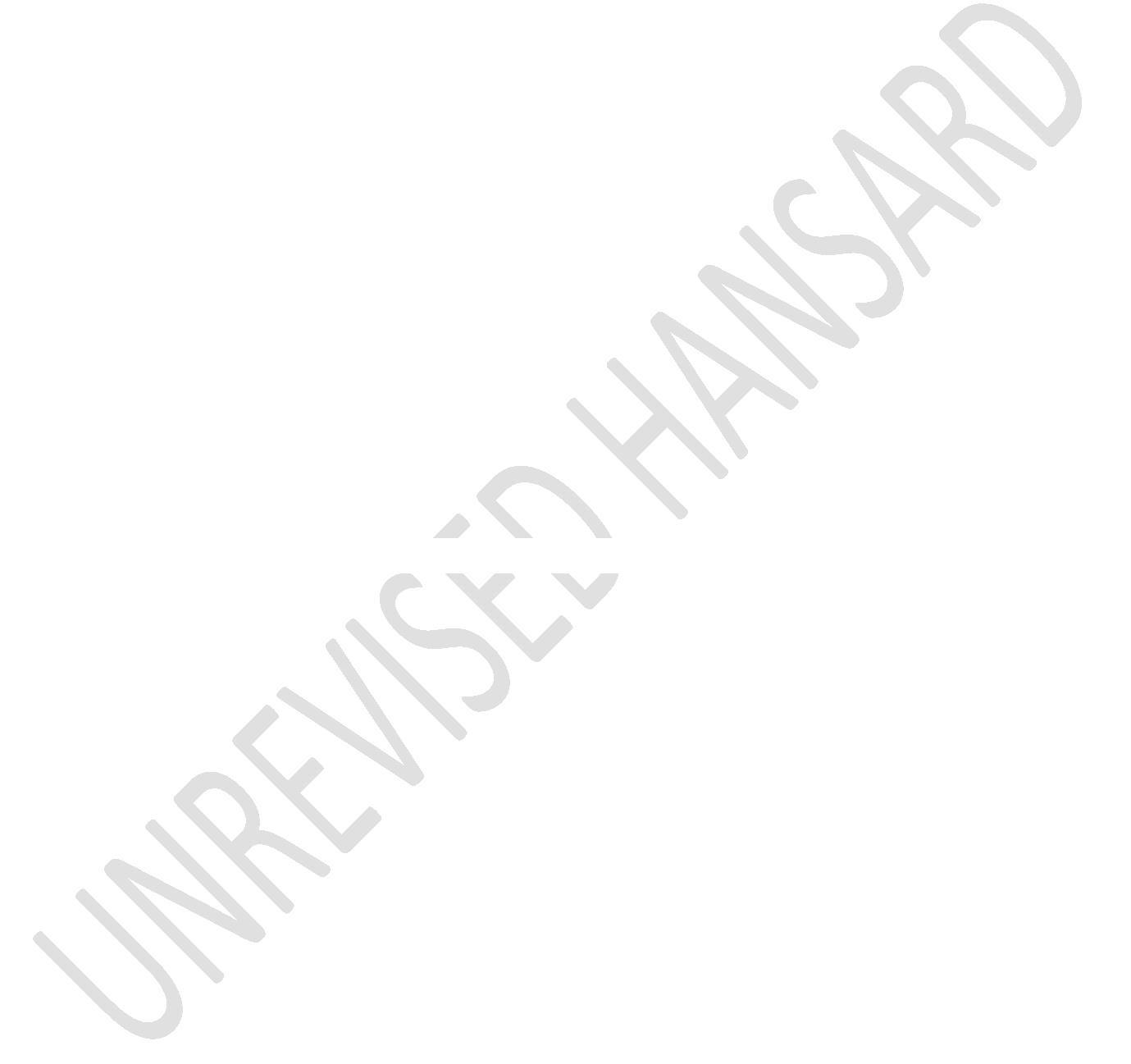 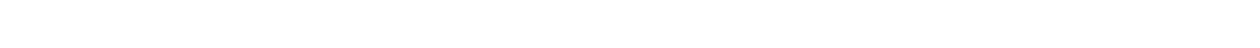 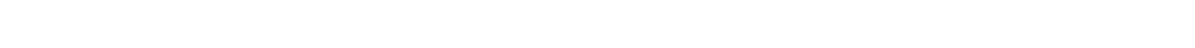 UNREVISED HANSARDNATIONAL ASSEMBLYWEDNESDAY, 15 JUNE 2022Page: 106misappropriated state funds due to their own value in severaloccasions ... [Inaudible.] ... an amount of R300 millionduring their term of office.Until recently the National Lotteries Board enjoyed theprotection of the ANC- dominated portfolio committee beforehon Minister Patel lost his patience and intervene bydissolving the board before its expiring date, at the end ofMarch 2022.House Chair, the Report of the Committee lapsed from the lastsitting day of the National Assembly, last year 2021 and hadto be revived again.Has the ANC committee learnt any lessons from mistakes of thepast ... [Inaudible.] ... hon House Chair, request for theANC-led majority of the committee to add a name of RevChikane, the less should be rejected. The previous Chair, ProNevhutanda was appointed as a NLC Board Chairperson in 2009under the presidency of Jacob Zuma. He was also a formerChairperson of the ANC in Limpopo and was one of the key fundraisers for the ANC’s 2009 election campaign in Limpopo.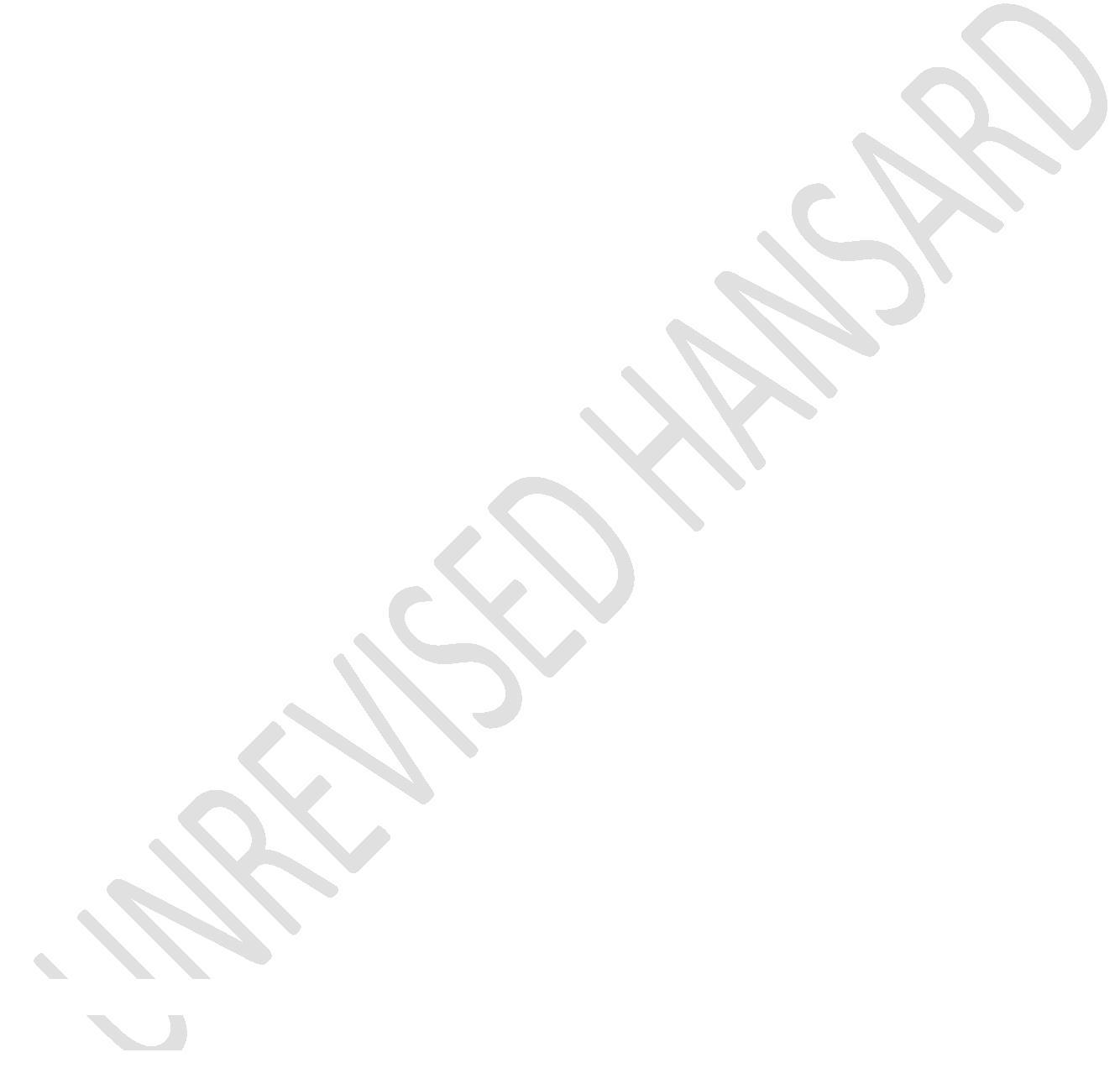 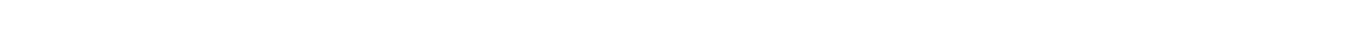 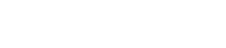 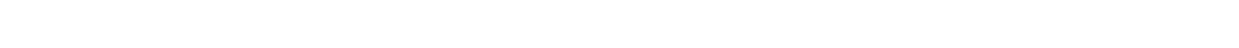 UNREVISED HANSARDNATIONAL ASSEMBLYWEDNESDAY, 15 JUNE 2022Page: 107The FF Plus voted against the adoption of the Report in thecommittee and will do so today. Hon House Chair, the merecontinuation of the ANC cadre deployment should stop. Thankyou House Chair.Mr S H MBUYANE: Thank you very much, Chair of Chairs,leadership, Comrades, the second Report on Portfolio Committeeon Trade and Industry, the ANC vision of the South Africaneconomy is guided by the Freedom Charter in particular theinjunction that the people shall share in the country’swealth. This informs the ANC commitment to managing the SouthAfrican economy, not only in the manner that is growing,enhancing but ensure that the pace and pattern of growth isinclusive and transform our society. We have made sufficientand advanced to transform the lives of our people throughamongst other things the access to water, housing andsanitation. Many of these advances have been made bygovernment and private sector.The National Lotteries Commission, NLC, has over the yearsgranted communities the ability to take up the ownership andown community issues find practical solutions to them withoutwanting the hand of government. Consequently, many communitieshave benefited directly and indirectly from the web and theUNREVISED HANSARDNATIONAL ASSEMBLYWEDNESDAY, 15 JUNE 2022Page: 108support of the NLC. This is what the national democraticrevolution calls for and our community to be active citizensand take responsibility for their own lives and future.Since the dawn of the COVID-19 pandemic on our shores thatresulted in a lockdown which pushed the nation and globalcommunity with a new economic reality. The ... [Inaudible.]nation and graphene with efforts to bring economic back totrack while balancing risk and patience pandemic. The obviousdomino effect on organisation such as the National LotteryCommission are an increase demand for funding as sources ofrelief dry up. As a result, the stability of the NLC becomesever more important. The NLC has been instrumental inalleviating the negative effect of pandemic in a poorhousehold and poverty Western since the beginning of thepandemic and the NLC was there to provide the necessarysupport needed and the most vulnerable in our society.Therefore, the National Lotteries Commission beside overseeinglotteries, it plays a critical role in socioeconomictransformation programme in our society.We are also witnessing the human and developmental role theNLC is playing in the aftermath of the flood in KZN, EasternCape and North West. This has enhanced the ability ofUNREVISED HANSARDNATIONAL ASSEMBLYWEDNESDAY, 15 JUNE 2022Page: 109government to provide the necessary relief needed by those whoare affected by the floods. It is disheartening and people ofSouth Africa must know that some of us, in this House, do notwant the NLC to be fully functional so it could optimallysupport the work of the ANC-led government to transform thesociety in the interest of the South Africa. The wish ofeverything to fall apart so that they can govern the ashes ofour country. As the ANC congress, we will never allow this. Wehave a history and revolutionary tasks to transform societyand create a better life for all, particularly the poor andthe working class.The NLC Board has been without a permanent Board sinceNovember 2020. When a term of the previous Chairperson came toan end the position has not been filled since. The ANCwelcomes the recommendation made by the suitable candidate tothe National Lotteries Commission for the appointment of theChairperson. We believe the recommendations have beennecessary skilled and also the expertise and experience totake the NLC to a new and a greater height as we construct oureconomic and reconstruction which is inclusive anddevelopmental.UNREVISED HANSARDNATIONAL ASSEMBLYWEDNESDAY, 15 JUNE 2022Page: 110We wish to make an unequivocally clear that the ANC is fullyin support of the work of the Special Investigating Unit as itrelates to exposing and rooting out corruption in the NLC.Corruption is a serious cancer in our society and isdestroying the moral fight of our society. We are notconstructing our economy because ... [Interjections.]Mr B A RADEBE (Point of order): I am rising on Rule 84, MrCuthbert has said hon Mbuyane is lying. Its unparliamentarilyThe HOUSE CHAIRPERSON (Mr C T Frolick): Hon Cuthbert, I heardthat remark. You must withdraw it.Mr M J CUTHBERT: Chair, I didn’t say he was lying I said he’slast, but I will withdraw for the sake of progress.The HOUSE CHAIRPERSON (Mr C T Frolick): Thank you, pleasecontinue member.Mr S H MBUYANE: No, hon Cuthbert. We call on the SIU to ensurethat they recover every money that is lost in corruption andhold the perpetrator accountable. In the ANC, we expect thenew Board to exhibit high moral ethics, and for they must knowthat they serve the people of South Africa and not servingUNREVISED HANSARDNATIONAL ASSEMBLYWEDNESDAY, 15 JUNE 2022Page: 111themselves. The people of South Africa are placing their trustin them to contribute towards tackling the triple challenge ofpoverty, unemployment and inequality. In the African NationalCongress, we therefore support the Report and recommendingcandidates to the position of the Board.Chairperson, I think I have to address hon Cuthbert in thisregard because coming here with that hon of EFF and claiming“we, the EFF we’re the only ones that corrected the committee,we the DA we’re the ones who corrected the committee.” Thispolicy and this government is the government of the ANC. Ifyou want to correct or mandate anything you have to go outsidethere, win elections and come back and instruct us what to do.[Interjectons.]The HOUSE CHAIRPERSON (Mr C T Frolick): Order, hon members!Mr K CEZA: We’ll collapse you.The HOUSE CHAIRPERSON (Mr C T FROLICK): Hon Ceza! Hon member,will you just take your seat. Hon members, no, no! HonCuthbert!UNREVISED HANSARDNATIONAL ASSEMBLYWEDNESDAY, 15 JUNE 2022Page: 112UNIDENTIFIED MEMBER: This is the government of the people notthe government of the ANC.The HOUSE CHAIRPERSON (Mr C T Frolick): Who recognised you?Who recognised you, hon member? You can’t just grab themicrophone and start making interjections. I will ask theWhips of the EFF to please explain to the hon member that theymust be recognised. The same applies to the hon Cuthbert, youmust be recognised hon member. Maybe you must go back to thebasics in terms of the Rules. Also the members on the platform- hon Ceza, you can’t just switch on your microphone. Youcan’t do that. Hon member, complete your speech. Pleasecontinue.Mr S H MBUYANE: Thank you very much, Chair. As I was sayingthey must go and win elections before they come and instruct.[Interjections.] What you can do now we will be appointing theBoard, the chairperson of the Board of the NLC and we aresupporting the NLC to move and change the pillars of thesituation because now we have people that are starvingoutside, the NGOs are looking for people to get something tohelp and now we want to strong the position of the NLC. Now weare saying we are taking forward this position and we areUNREVISED HANSARDNATIONAL ASSEMBLYWEDNESDAY, 15 JUNE 2022Page: 113moving with or without you – are going to make it. Today, it’sour day. [Applause.] Viva!The CHIEF OF THE MAJORITY PARTY: What are you saying, Sonti,the government of the people, for the people, by the people.[Laughter.] Thank you very much, hon House Chair, I move thatthe Report be adopted. Thank you.Question put.Objections noted.Motion agreed to.Ms E N NTLANGWINI: Please note the objection of the recycledpensioner.The HOUSE CHAIRPERSON (Mr C T Frolick): Hon member, I don’thave a clue what you are talking about. What is yourobjection?Ms E N NTLANGWINI: We are objecting to the Report.UNREVISED HANSARDNATIONAL ASSEMBLYWEDNESDAY, 15 JUNE 2022Page: 114The HOUSE CHAIRPERSON (Mr C T Frolick): Thank you. There areno further objections and the report is thus agreed to. Honmembers I will now suspend the proceedings until 2:pm and wishto remind members that we will continue with the debate. Asurgent matter of national importance in the name of honMileham on Fuel price hikes at 14:00 this afternoon the Housewill be rung to alert members to the resumption of businessand business is now suspended.There was no debate.Declarations of vote made on behalf of the DemocraticAlliance, Economic Freedom Fighters, Inkatha Freedom Party,Freedom Front Plus, African Christian Democratic Party andAfrican National Congress.The Chief Whip of the Majority Party moved: That the Report beadopted.Motion agreed to (Democratic Alliance, Economic FreedomFighters, Freedom Front Plus and African Christian DemocraticParty dissenting)Report accordingly adopted.UNREVISED HANSARDNATIONAL ASSEMBLYWEDNESDAY, 15 JUNE 2022Page: 115BUSINESS SUSPENDED AT 12:50 AND RESUMED AT 14:00.FUEL PRICE HIKES(Matter of Public Importance)Mr K J MILEHAM: Deputy Speaker, today, the people of SouthAfrica are watching us closely. We are here with the solepurpose to slash fuel prices. That is what the people of SouthAfrica demand, and that is what this Parliament must do. Weare not here today to hear excuses about the globalconditions, Russia’s unprovoked invasion of Ukraine,government mistakes or ANC spin. We are here to slash fuelprices, based on what government can do. The only question wehave to ask is – and what we have to ask to the ANC is, areyou here today to slash fuel prices too?Allow me to quote something you may recognize:The ill-considered and uncaring decision to increase thepetrol price only confirms that the government does nothave the interests of the majority of South Africans, whoare poor and struggling desperately to make ends meet, atheart.UNREVISED HANSARDNATIONAL ASSEMBLYWEDNESDAY, 15 JUNE 2022Page: 116This statement was issued by the ANC in September 1993,against the evil apartheid government. Today, the ANCgovernment is guilty of exactly the same thing. So I askagain, are you here today to slash fuel prices, as SouthAfrica is demanding that you do?Let’s start with a few facts. Our government adds more than athird on to the basic fuel price in the form of taxes andlevies. The ANC government do this, to quote Tim Cohen inDaily Maverick, because fuel taxes are “difficult to avoid andeasy to collect.” These taxes include a R3,93 per litregeneral fuel levy and a R21,8 per litre Road Accident Fundlevy. Difficult to Avoid, and Easy to Collect. Essentially forthe ANC government, road users are easy prey to tax hard, andtax often. But South Africa has reached the end of its tetherwith this daylight robbery.Yesterday, the DA handed over a petition to the Minister ofFinance and the Minister of Energy, calling on them toimplement the proposals that the DA has been putting forwardto address the sky-rocketing fuel price. Our petition garneredmore than 130 000 signatures and comments online, making itone of the largest ever submitted to Parliament. Signatorieshad the chance to leave personal messages, as they pledgedUNREVISED HANSARDNATIONAL ASSEMBLYWEDNESDAY, 15 JUNE 2022Page: 117their support for this debate, and for the demand to slashfuel prices. Just a few comments illustrate the generalsentiment. Dean Boy said:Let’s stop the fuel tax rip-off. It is time forgovernment to cut the exorbitant taxes on fuel in orderto lower the price. People are suffering due to the costsof living.Yezdi Phiroz stated:Government must stop burdening the fuel prices with theirtaxes.Sello Kumako, noted:The ANC government must cut the exorbitant taxes on fuel.If not, the poorest will suffer more on food and otherbasic materials.So the DA, hereby formally table our simple, practical andimplementable proposals to slash fuel prices. For starters,let’s get rid of the R3,93 per litre general fuel levy,because it has nothing to do with fuel. It is just “difficultUNREVISED HANSARDNATIONAL ASSEMBLYWEDNESDAY, 15 JUNE 2022Page: 118to avoid, and easy to collect.” That money goes straight intothe Treasury and adds about R90 billion to the big pot ofmoney that funds corruption and mismanagement. If we scrapthat, government will be forced to be more frugal in theirexpenditure.Perhaps we can get rid of R22 million flagpoles, R350 milliondonations to Cuba, inflated contracts, captured entities, abloated Cabinet, expensive Ministers and deputies, and allother unnecessary and frivolous expenses. Maybe we can cut outthe R1,8 billion spent on VIP protection for Ministers who aredriven around in fancy vehicles at taxpayer expense and don’tfeel the effects of a fuel price increase.It is estimated that this government loses R300 billion a yearto corruption. That amount can cover the R90 billion collectedannually from the general fuel levy, more than three timesover. The second thing we must do is reform the Road AccidentFund levy. The RAF is a cesspool of mismanagement, and everylitre of fuel purchased is paying for that.Our demand is that the R2,18 RAF levy be cut, for all roadusers who can prove that they have a valid, comprehensivethird-party insurance. Stop forcing them to pay for insuranceUNREVISED HANSARDNATIONAL ASSEMBLYWEDNESDAY, 15 JUNE 2022Page: 119twice. Instead, give them a tax rebate through SARS, claimableon their annual tax returns on their fuel purchases. These twosteps would cut R6,11 per litre.But the DA’s comprehensive plan demand doesn’t end there. Thethird thing we must do is to deregulate our fuel sector. Maybeanother quote from the ANC’s own mouth will help:Government intends to move away from price control onfuel with the achievement of suitable transitionalmilestones and arrangements. Control of industry margins,at wholesale and retail level will be removed andthereafter will be determined on a competitive andcommercial basis.This one comes from the 1998 White Paper on Energy, under thisANC government, 24 years ago. If the ANC fails to implementthis - as it has – we will do it for them. The DA will shortlybe introducing a Private Member’s Bill to amend section 2 ofthe Petroleum Products Act. Now the purpose of this Bill is toderegulate the fuel sector to increase competition, both atwholesale and retail level. Let fuel retailers and fuelstations compete on price, subject only to a maximum regulatedprice, and thereby driving prices down. And before anyoneUNREVISED HANSARDNATIONAL ASSEMBLYWEDNESDAY, 15 JUNE 2022Page: 120suggests that this is going to result in job losses for pumpattendants, please note that we are not proposing amendingthat section of the Act which prohibits self-service retailoutlets.Deputy Speaker, this debate is not a DA fight, but the fightof every South African. The DA is proud to announce that wehave the support of key role-players from various sectors inour proposals; they are long distance freight and logisticsproviders, truckers, a number of individual truck owners andfleet truck operators, the touring and transfer bus sector,aviation entities, the intercity bus sector; and the taxiindustry.Failing to act on our proposals will be a slap in all of theirfaces. That is why we call on all political partiesrepresented here to join these sectors, which form thefoundation of our economy, and the more than 130 000 peoplewho have signed our petition, to support our proposals toreduce the price. Let’s stop feeding the beast of ANCcorruption with unaffordable fuel taxes. Slash fuel pricesnow! Thank you, Chair.UNREVISED HANSARDNATIONAL ASSEMBLYWEDNESDAY, 15 JUNE 2022Page: 121Mr S LUZIPO: Thank you, hon Deputy Speaker, the ANCgovernment, I am not sure whether I should say the ANCgovernment, because I was told that it is the government ofthe people, which means, the government of the ANC is thegovernment of the people. The ANC government is faced withdaunting challenges, complex, or at the same time, very muchdemanding, in dealing with the current on-price shock.Therefore, the debate on fuel price hike, is certainlyimportant, not because the hon member, Milleham, has calledfor it, but due to its importance for the poor motorists, thehouseholds, as well as mall enterprises who face serioushardship in the daily increasing costs during this difficultperiod. I must say, hon Deputy Speaker, it is important justto borrow from Thomas Sowell, a liberal American economist whosays, I quote, “politics is the art of making your selfishdesired seemed to be national interest.”It is quite important that, when we deal with the sensitivematter in a serious matter of this nature, we also try and notuse it as a matter of a political football. But thanks to honMilleham, because I believe it is genuine what you havepresented to the House. Hon Deputy Speaker, it is veryUNREVISED HANSARDNATIONAL ASSEMBLYWEDNESDAY, 15 JUNE 2022Page: 122important that, when we deal with this, we start from thepremise that, I’m not sure whether we are not offside.The Committee on Mineral Resources and Energy started engagingon this matter as early as April 14 2021 on a briefing by theAuto Mobile Association of SA, as well as the Department ofMineral Resources and Energy, having done consultation withmost of the stakeholders, informed by the fact that, by virtueof being Members of Parliament, it does not grant us anauthority of possessing natural wisdom to the challengesfacing our communities and our people.It is those basis, therefore, that we wanted to ensure that,every process that we go through, it is a process that isconsultative enough that stakeholders will be able to makeownership of. It was therefore, a report adopted on 10 April.As early as 7 June, the committee started to work on actionplans, including consultation and meetings with the PortfolioCommittee on Finance, simply because, the issue of fuel pricesmust be understood in the context that, it has got overlappingmandates. It affects transport, it is also based on taxdetermination by the National Treasury.UNREVISED HANSARDNATIONAL ASSEMBLYWEDNESDAY, 15 JUNE 2022Page: 123So, I think that it is important that we start from thatpoint. I must use this platform for a good and a necessarylobbying, that will require that the reports of the portfoliocommittee by the National Association of Primary Care, NAPC,be prioritised, so that it can find its way through to thisHouse, including its observations and recommendations, bedebated as a platform that I would say, it addresses the needfor every party to feel that it has made its contribution.I think that is the first point that one would like to starton. But, one of the things that for me is important is that,the issue of the petrol hikes cannot be associated with onesolution. Otherwise, ...IsiXhosa:... siya kuba sidliswa uzifo-zonke.English:So, it’s important to understand that there are many solutionsthat can be found, and amongst those, the portfolio committeehas made particular recommendations, and I don’t think thatthey are far from most of us may agree. One of those ismoving, rather than scrapping the Road Accident Fund, RAF,from the fuel price, either like what the Minister of Finance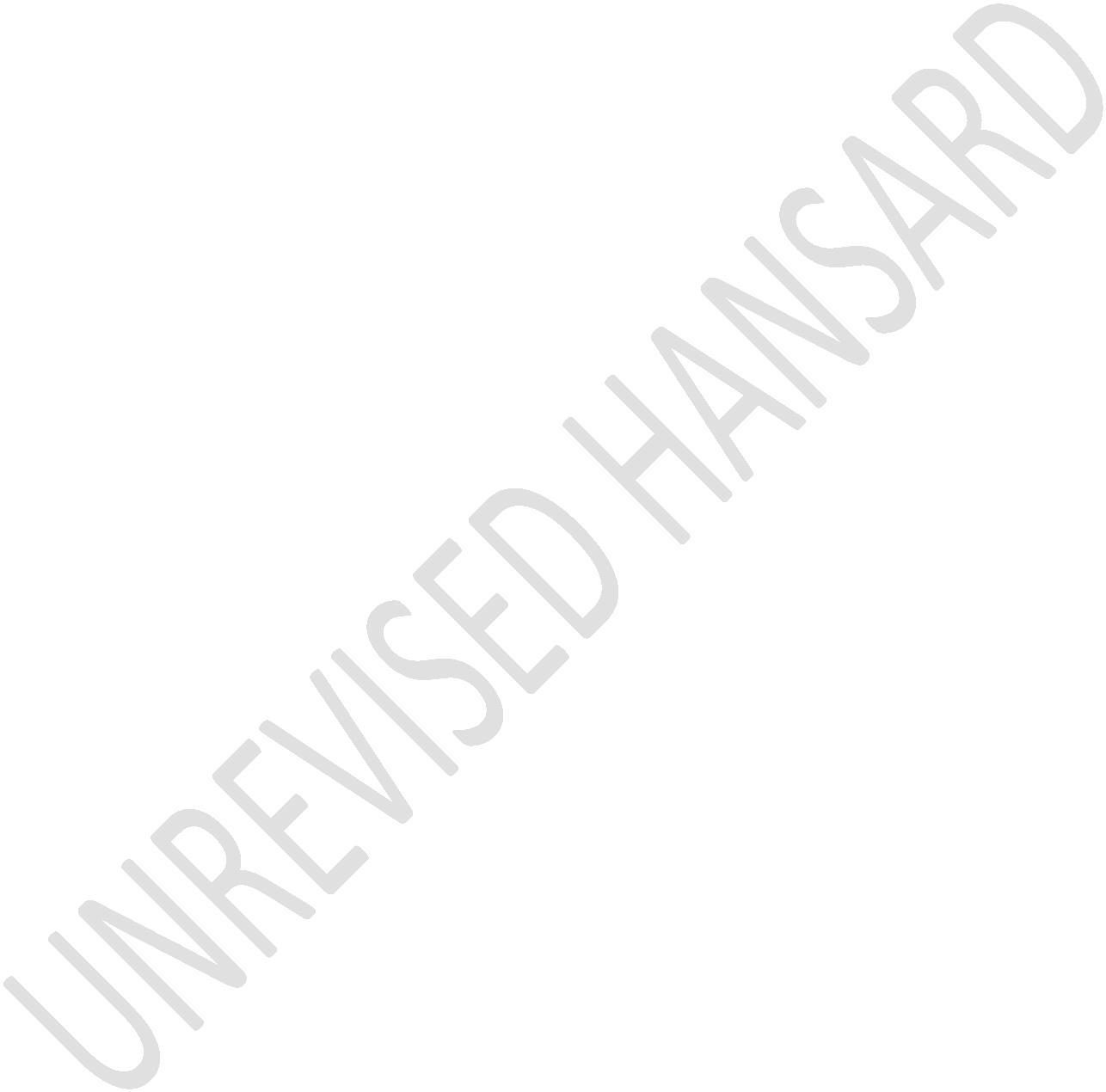 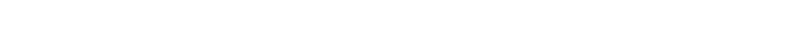 UNREVISED HANSARDNATIONAL ASSEMBLYWEDNESDAY, 15 JUNE 2022Page: 124has said, that it should form part of social security or formpart of social insurance, or it be moved to the Department ofTransport. We need to review the 15% premium on freight whichwas introduced to fuel price to minimise the risk that wasmade by the apartheid government.Thirdly, increasing the import share of oil and petroleumproducts from other African countries in order to minimiseshipping costs, implementing those recommendations, willtherefore allow South Africans from all walk of life to feelthat they are able to mitigate against the fuel hikes. HonDeputy Speaker, we must deal with the issue of fuel hikes as acollective, not spontaneously, for an example, what honMilleham has proposed as measures that the ANC governmentshould implement to reduce the burden of fuel hikes forconsumers.Since he is convinced that the ANC government is ...[Inaudible.] ... it’s important also to note that, there aremany other alternative sources that can be consideredincluding, biomass fuel, which is something that the Centrefor Social Science Research, CSSR, has also raised as a pointfor consideration. Hon Deputy Speaker, the all industry is acapital intensive low margin industry risen by high volume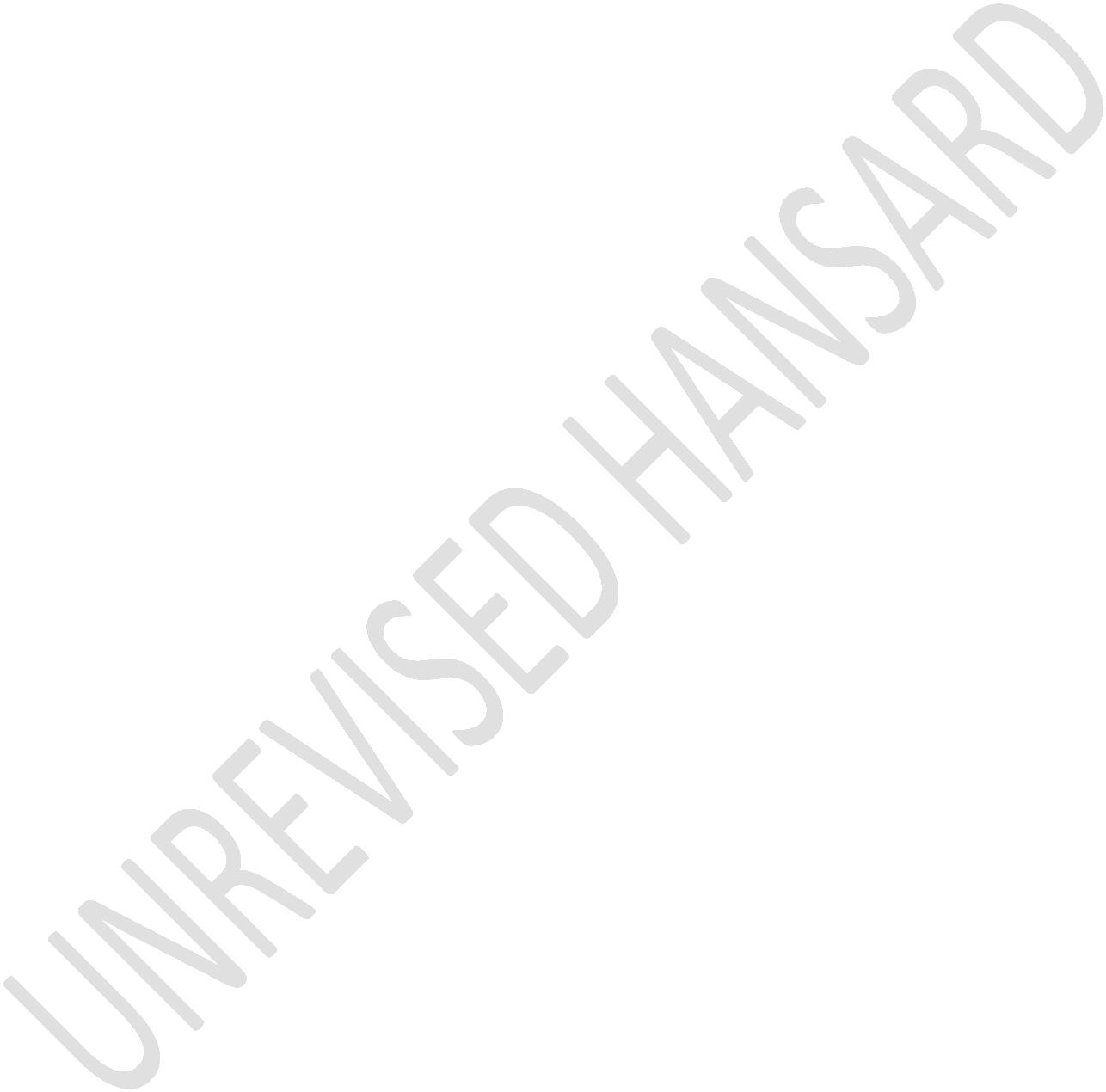 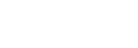 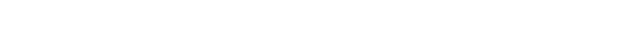 UNREVISED HANSARDNATIONAL ASSEMBLYWEDNESDAY, 15 JUNE 2022Page: 125sales for economies of scale in our country, whose marketdemand is equivalent to the Los Angeles areas.It is not possible to deregulate the market and ensurecompetition in the normal sense as is the case, with largevolume economies like the USA. Therefore, it is importantthat, when we make such consideration, we must be able toensure that we carry all that is necessary. Lastly on thismatter, Deputy Speaker, we request that the two Ministers, whois Finance and Mineral Resources and Energy, expedite theinvestment in refining, as it positively contributes tobeneficiation and manufacture, but also with the effect ofreducing the impact of the balance of payment in dollar termsfor our country.I think that it is important to make this last point that, wecan’t have the one size fits all. The issue of fuel and petrolhikes is a complex matter. By the way, if you look in terms ofintegrated energy plan, amongst other issues, in order tobuild productive sectors of the economy, is the newdevelopments, in terms of electric vehicles. Any comprehensivestrategy that does not table new phenomenon on board, it isflawed. It cannot be comprehensive, because what is new in theauto industry, is that there are electric vehicles that byUNREVISED HANSARDNATIONAL ASSEMBLYWEDNESDAY, 15 JUNE 2022Page: 126manufacturing, if we were to manufacture or assemble themajority of them in South Africa, it will be something that isnot related to the fuel hikes.Therefore, any comprehensive strategy must take that to thelonger period. Hon Deputy Speaker, we raised those issues.Just one point again from Sowell, “It is hard to imagine amore stupid or a more dangerous way of making decisions byputting those decisions in the hands of people who pay noprice for being wrong.” We’ve got a duty and a responsibilitythat, we cannot make any mistake, because the people arelooking forward, from the leadership of the people’s movement.Therefore, we take responsibility for failures, hence we mustavoid them now. Thank you very much.The LEADER OF THE OPPOSITION: Thank you very much, DeputySpeaker. When the DA removes the ANC from national governmentin 2024, we will slash the petrol price by R6 per litre. Wewill slash it by cutting fuel prices and fuel taxes and byderegulating the fuel market. We will slash it because weactually care about the people who are struggling to make endsmeet. The reality is that not every South African has a coupleof million dollars shoved under a couch at home that willenable them to weather the coming winter of discontent. WeUNREVISED HANSARDNATIONAL ASSEMBLYWEDNESDAY, 15 JUNE 2022Page: 127care, unlike the hon Luzipo that workers can barely afford thetaxi fare to get to work, and those without work can’t affordto go out and look for work.Government petrol price increases have pushed the food pricesup dramatically all because they agree and because they nowneed to understand that their tax is more important than thefood price to ordinary South Africans. They have also drivenup that cost because the rail system under the ANC hascollapsed entirely, which means that the majority of the foodin South Africa is transported by road and therefore goes upwhen the petrol price goes up.When the DA removes the ANC from national government in 2024,we will slash fuel prices to bring down the cost of food. Yes,hon Koornhof, you told us we were dreaming about Tshwane,Johannesburg and Nelson Mandela Bay and every othermunicipality where you have been kicked out of office. The DAcares when parents and grandparents have to look into the eyesof hungry children every night ... [Interjections.]The CHIEF WHIP OF THE OPPOSITION: Can I rise on a point oforder. I need ... [Inaudible.] ... because I am sitting rightUNREVISED HANSARDNATIONAL ASSEMBLYWEDNESDAY, 15 JUNE 2022Page: 128here and I can’t hear. So, if you could you just ask the Houseto have a little bit of a decorum.The DEPUTY SPEAKER: All of you, including in your ranks shouldhave some decorum. Go ahead, hon member.The LEADER OF THE OPPOSITION: The DA cares when parents andgrandparents have to look into the eyes of hungry children totell them that there is nothing for supper. The DA cares whenschool children have to study on empty stomachs and whenmillions are suffering from childhood stunting because of lackof food. Honestly, hon Luzipo, your economic platitudes andjargons mean absolutely nothing to those parents who cannotput food on the table. We will do so because we care aboutjobs and we understand that jobs come from a healthy economyand businesses that are thriving and creating jobs. And theyare created when you reduce the input costs.When the DA removes the ANC from national government in 2024,we will slash fuel prices because we know, unlike the ANC,that fuel prices affect the poorest of the poor the most. Poorfamilies spend the highest proportion of their salaries ontransport and food. Cutting fuel prices will lift millions outof poverty. Fuel prices are high because government slapped onUNREVISED HANSARDNATIONAL ASSEMBLYWEDNESDAY, 15 JUNE 2022Page: 129taxes. One third of the fuel price is taxes that go togovernment. Taxes that pay for the incapable and corruptstate. Six rand per litre is how much more our citizens arepaying for petrol more than countries like Botswana.We have the same problems that the hon Luzipo outlined andthey don’t slap on the tax because they understand. We need torecognise the urgency of the situation now. We need to slashpetrol prices now. And we can afford to do it. We can affordto do it if we get tough on corruption – we can afford it. Ifwe end cadre deployment, we can afford it. If we slash the VIPprotection budget, we can afford it. If we close failed state-owned entities, we can afford it. What the ANC can’t afford isto keep on ripping off ordinary South Africans, because we aregatvol [fed up] of having to pay the price for yourcorruption. We also need a President in this country who has afull-time focus on running the country, not one eye on hisbusiness and one eye on his farm, but full time serving thepeople of South Africa.The billionaire President can afford to pack up and leave andgo anywhere. It’s ordinary South Africans who have no choice,we have to make South Africa work. So, if you care aboutanything at all on the government benches, cut the fuel price.UNREVISED HANSARDNATIONAL ASSEMBLYWEDNESDAY, 15 JUNE 2022Page: 130Because if you don’t, I would advise you to look at whathappened to the Arab Spring. I would advise you to see what ishappening right now in Sri Lanka. [Interjections.] And if youdon’t do it, I can promise you this, in 2024 the DA is goingto do it for you. Thank you. [Interjections.]The DEPUTY SPEAKER: Yes, hon member. Go ahead.Mr H G APRIL: I just want to check if its parliamentary to say“gatvol”The DEPUTY SPEAKER: Yes, hon Steenhuisen, that fancy Afrikaansexpression is not parliamentary. Don’t use it, please.[Interjections.] No, no, no, Chief Whip, don’t use it as well.The LEADER OF THE OPPOSITION: I can tell you, Deputy Speakerthat it’s a lot more part of a polite lexicon than the wordthe President used at this very podium two weeks ago.The DEPUTY SPEAKER: No, no, no. Two wrongs don’t make a right,hon member. No!The CHIEF WHIP OF THE OPPOSITION: May I rise on a point oforder?UNREVISED HANSARDNATIONAL ASSEMBLYWEDNESDAY, 15 JUNE 2022Page: 131The DEPUTY SPEAKER: Yes, what’s your point of order, honmemberThe CHIEF WHIP OF THE OPPOSITION: On a point of order, DeputySpeaker. When one looks at that word, it is a colloquial wordwhich means ...The DEPUTY SPEAKER: No, no, no, no! [Interjections.] Honmember, you can try that luck with someone else.The CHIEF WHIP OF THE OPPOSITION: I will try ... [Inaudible.]The DEPUTY SPEAKER: Yes, don’t. It’s unparliamentary and wewill rule it as unparliamentary. [Interjections.] It’s notokay in gentle House like this one. If you start using“gatvol” then every member here is going to use othersimilarly fanciful language. It is unparliamentary, just besatisfied with that. [Interjections.] No, no, we are notdebating this. It is just out of order. Please hon members, bewarned. We will rule you out of order if you use it.[Interjections.] Hon members, order! Order, hon members,order, order! The EFF? Please, hon members of the EFF, weshould have had your names here. Just like the IFP, we don’thave your names here, who is to follow, and similarly the UDMUNREVISED HANSARDNATIONAL ASSEMBLYWEDNESDAY, 15 JUNE 2022Page: 132and hon members of Cope and the PAC. Just tell us who is goingto debate on your behalf. We would like to name you when wecall you. [Interjections.] No, no, no, why do you speak memberwithout being invited? I am just telling you what we expect ofyou to do. This is expected of everyone in the House. Youdon’t have to comment on that thing, just save your opinion.Go ahead, hon member.Ms P MADOKWE: Thank you, Deputy Speaker. South Africa’s fuelcrisis is not the result of natural forces that are beyondhuman control - a natural force so big we can throw up ourhands in horror and despair. The symbol throw is that SouthAfrica faces big problems because of unaffordable fuel pricehikes. This is because ANC Ministers and their families,friends and comrades wants to steal as much public money asthey can.When former Minister of Energy, Ms Kubayi admitted that thecountry’s strategic fuel stock was sold in corrupt secret dealin 2016, the EFF was the only party that said that lootersshould be arrested, including Tina Joemat-Pettersson. We saidthat because we understood that there are shifts and changesin geopolitics and international trends. But because Glencoreand the corrupt criminal syndicates that operate throughUNREVISED HANSARDNATIONAL ASSEMBLYWEDNESDAY, 15 JUNE 2022Page: 133bribes and illicit financial flows was one of thebeneficiaries of the loot, no one has been held to account. Itis the same Glencore that benefited Mr Cyril Ramaphosa indeals for political leverage.We are not shocked by this fuel price increases, because wehave warned in the past that government does not have apractical or believable plan to address the rising cost ofliving in short and medium term, not over the long-term. Toaccept the excuse by the government that this increase inpetrol, diesel and paraffin are unavoidable because of crudeoil prices and rand and dollar exchange. ... [Inaudible.] ...rate is to accept a collective incompetent government in thisto accept the ANC’s corrupt government. It is definitely to anacceptance of the shambolic stage of the mismanaged economy asit normal.You increase the price of fuel, food, bread, vegetables andprices of all basic necessities. You increase the price offuel and transport for school learners and workers - workerswhose wages have stagnated for years. You increase the priceof fuel and you kill small businesses which are alreadystruggling. You increase the price of fuel and leavehouseholds without means to cook and keep warm. More thanUNREVISED HANSARDNATIONAL ASSEMBLYWEDNESDAY, 15 JUNE 2022Page: 1342 million families use paraffin to cook and keep warm duringwinter because they do not have a choice. Even if they knowthat it is highly flammable and taxing, they rely on it andthey can now not even afford the only available means withintheir reach. This is the reality for many workers and poorhouseholds – the reality that many of us here with Ministerialbenefits, parliamentary shuttles and free flights will notunderstand.The temporary reduction in the fuel levy of R1,50 has broughtno meaningful relief to our people. It is a reactionary anddesperate attempt to look as if the government has a planwhereas they are clueless. To resolve the fuel hike price, wemust do the following. We should fast-track the review of fuelprices and at the centre of this should be the poorest and notbusinesses. We must rebuild an increased strategic fuelstocks. We must stabilise the Central Energy Fund and the fundmust be allowed to fund and build state-owned oil refineries.Any advice contrary to this is not honest and it is motivatedby narrow capitalist interests. It is both foolish andincompetent to depend on more than 60% of fuel imports to meetdemand instead of building a reliable refinery industry.UNREVISED HANSARDNATIONAL ASSEMBLYWEDNESDAY, 15 JUNE 2022Page: 135We must reclaim and nationalise Sasol. We must build statecapacity to turn coal into oil and also increase research anddevelopment in the biofuel industry. This government has evenbeen ... [Inaudible.] ... by young people who have startedproducing their own fuel with all the resources at itsdisposal. These efforts must be maximised and they must befunded.Lastly, we must do away with the fuel levy with immediateeffect. We know that a corrupt ANC is neither willing nor ableto put any solution into action. The EFF will always be on theside of the workers and the poor and we will take this fighthead on. We know that the ANC President, Mr Ramaphosa, is busywith money laundering and the proceeds of crimes at his farmand he has no business being in government to resolve ...[Interjections.] ...The DEPUTY SPEAKER: Hon member! You are not allowed to saywhat you have just said without a substantial motion.Ms P MADOKWE: Which one am I not allowed to say, DeputySpeaker?UNREVISED HANSARDNATIONAL ASSEMBLYWEDNESDAY, 15 JUNE 2022Page: 136The DEPUTY SPEAKER: Hon member, I am talking to you. Withdrawthat statement immediately.Ms P MADOKWE: Which statement am I withdrawing, DeputySpeaker?The DEPUTY SPEAKER: The one you said about Mr Ramaphosa. Whatyou said he did.Ms P MADOKWE: I said a lot of things about him. Can you please...The DEPUTY SPEAKER: Withdraw it! If you don’t withdraw it ...Ms P MADOKWE: I said a lot of things, Deputy Speaker. I said alot of things about him, please just ...The DEPUTY SPEAKER: Just withdraw! Are you prepared towithdraw?Ms P MADOKWE: What am I withdrawing? [Interjections.] Pleasebe specific as to what you want me to withdraw so that I canwithdraw.UNREVISED HANSARDNATIONAL ASSEMBLYWEDNESDAY, 15 JUNE 2022Page: 137The DEPUTY SPEAKER: Hon member, I am not going to repeat whatyou said ...Ms O M C MAOTWE: Deputy Speaker, may I rise on a point oforder.The DEPUTY SPEAKER: You should repeat it! You should repeatit! You should withdraw.Ms O M C MAOTWE: Deputy Speaker, can I rise on a point oforder. There is nothing that commissar Phiwaba is going towithdraw there. [Interjections.] There is nothing to ...[Interjections.]The DEPUTY SPEAKER: If you don’t want to repeat it, you shouldstop talking!Ms E N NTLANGWINI: Can I rise on a point of order, DeputySpeaker.The DEPUTY SPEAKER: You should stop talking if you are notgoing to withdraw. [Interjections.] Hon member, I am talkingto a member here. You should wait so that I can give you achance to speak. Hon member, withdraw! [Interjections.]UNREVISED HANSARDNATIONAL ASSEMBLYWEDNESDAY, 15 JUNE 2022Page: 138Ms E N NTLANGWINI: ... protecting my member! I am protectingmy member from your unruly behaviour.The DEPUTY SPEAKER: Hon member!Ms E N NTLANGWINI: I am protecting my member from your unrulybehaviour. [Interjections.]The DEPUTY SPEAKER: Hon Ntlangwini! [Interjections.]Ms P MADOKWE: Can you specify what exactly am I withdrawing.Ms E N NTLANGWINI: No, I am protecting my member from yourunruly behaviour.The DEPUTY SPEAKER: Hon Ntlangwini, you are taking withoutbeing recognised. You are going to leave this House. You willleave this House! You will leave this House! [Interjections.]Hon member! Hon member! Hon member! You have a choice towithdraw or you should go to your seat.Ms P MADOKWE: There is nothing I am withdrawing. Please bespecific.UNREVISED HANSARDNATIONAL ASSEMBLYWEDNESDAY, 15 JUNE 2022Page: 139The DEPUTY SPEAKER: Okay. [Interjections.] Hon ... What didshe say?Ms P MADOKWE: Please be specific as to why am I supposed towithdraw.The DEPUTY SPEAKER: Okay, hon member, if you don’t want towithdraw then you should stop talking.Ms P MADOKWE: But what am I withdrawing. Can I please be toldwhat exactly am I withdrawing?The DEPUTY SPEAKER: If you don’t want to withdraw then you arenot proceeding. I told you and you chose not you hear. Youshould leave the podium, hon member.Ms P MADOKWE: Can you please be specific.The DEPUTY SPEAKER: I told you ...Ms P MADOKWE: What exactly am I supposed to withdraw.The DEPUTY SPEAKER: What you said about Mr Ramaphosa, thePresident, you must withdraw.UNREVISED HANSARDNATIONAL ASSEMBLYWEDNESDAY, 15 JUNE 2022Page: 140Ms P MADOKWE: I have said a lot of things about the President.What exactly am I withdrawing?The DEPUTY SPEAKER: Withdraw it! If you don’t, then you shouldgo.Ms P MADOKWE: I have said a lot of things about the President.Which one am ...The DEPUTY SPEAKER: You should withdraw!Ms P MADOKWE: What am I withdrawing?The DEPUTY SPEAKER: You are not going to continue. I canassure you of that. I can assure you of that!Mr N L S KWANKWA: Deputy Speaker ...The DEPUTY SPEAKER: You are not going to continue. You are notgoing to continue - simple!Mr N L S KWANKWA: Deputy Speaker?The DEPUTY SPEAKER: Hon member, go and sit down.UNREVISED HANSARDNATIONAL ASSEMBLYWEDNESDAY, 15 JUNE 2022Page: 141Mr N L S KWANKWA: Deputy Speaker?The DEPUTY SPEAKER: You have a choice. [Interjections.] Honmembers I don’t want your help. Hon members?Mr N L S KWANKWA: But you are not helping us, sir. We don’tknow what the member said. We don’t know what she is supposedto withdraw. [Interjections.]The DEPUTY SPEAKER: I said you should leave the podium if yourefuse to withdraw what you said.Ms P MADOKWE: But what am I withdrawing, Deputy Speaker?The DEPUTY SPEAKER: Hon members. Hon members ...Ms O M C MAOTWE: Deputy Speaker, may I rise on a point oforder?The DEPUTY SPEAKER: I am not your conduit for unparliamentarylanguage and she is going to withdraw. Hon member! Hon member,get off from the podium there.UNREVISED HANSARDNATIONAL ASSEMBLYWEDNESDAY, 15 JUNE 2022Page: 142Ms O M C MAOTWE: Can we help you? Deputy Speaker, can we helpyou? May I rise on a point of order.The DEPUTY SPEAKER: You get off from the podium. You are notgoing to proceed.Ms O M C MAOTWE: Deputy Speaker, may I rise on a point oforder.Ms P MADOKWE: What am I withdrawing? Please advise ...Ms O M C MAOTWE: Deputy Speaker, may I rise on a point oforder.The DEPUTY SPEAKER: You are not going to proceed withoutwithdrawing your statement.Ms O M C MAOTWE: Stop being a bully, wena [you] DeputySpeaker. What’s your problem?The DEPUTY SPEAKER: You refuse to do it, then you are notgoing to proceed. You know what you said!UNREVISED HANSARDNATIONAL ASSEMBLYWEDNESDAY, 15 JUNE 2022Page: 143Ms O M C MAOTWE: Stop being a bully. She’s asking what mustshe withdraw.The DEPUTY SPEAKER: It’s your speech is not mine. And Ipointed out what is it that you said. [Interjections.] You goahead and withdraw.Ms O M C MAOTWE: She is not withdrawing anything. She is notwithdrawing anything, wena [you] Deputy Speaker. Stop being abully.The DEPUTY SPEAKER: You are wasting your time and our time.Ms P MADOKWE: Deputy Speaker, I have ...The DEPUTY SPEAKER: Hon member, this is the last time I callyou. If you don’t want to I will call the Serjeant-at-arms toremove you.Ms P MADOKWE: I did not say that I am not going to withdraw. Iasked what exactly am I supposed to withdraw.The DEPUTY SPEAKER: Hon member, get away from the podium ifyou refuse to withdraw.UNREVISED HANSARDNATIONAL ASSEMBLYWEDNESDAY, 15 JUNE 2022Page: 144Ms P MADOKWE: I want to pick this again now. I am asking asimple question. What is it that I am supposed to withdraw?The DEPUTY SPEAKER: You are not going to proceed, hon member.Please, just get off the ... [Interjections.]Ms P MADOKWE: It’s not enough that you want to ...[Inaudible.] ... again. Tell me what is it that I am supposedto ... [Interjections.]The DEPUTY SPEAKER: Hon members, I have indicated what themember should say. [Interjections.] In your immediateresponse, so, she must withdraw that.Mr N L S KWANKWA: We didn’t hear you.The DEPUTY SPEAKER: You must withdraw that. What isunparliamentary is in the Rules and you know it. I am notgoing to be your conduit for unparliamentary remarks that youmake knowingly and you want me to repeat them. I am not goingto repeat your unparliamentary remarks, and you know them.[Interjections.] If you don’t want to withdraw them, then youforfeit your right to speak.UNREVISED HANSARDNATIONAL ASSEMBLYWEDNESDAY, 15 JUNE 2022Page: 145Ms E N NTLANGWINI: May I rise on a point of order, DeputySpeaker.Mr N L S KWANKWA: Paraphrase it for us then, Deputy Speaker.The DEPUTY SPEAKER: What is your point of order?Ms E N NTLANGWINI: Thank you, Deputy Speaker. Deputy Speaker,you would know per the Rules. You need to tell the member whatshe said and what is unparliamentary on what she had said.[Interjections.] You must follow the Rules to the tee.The DEPUTY SPEAKER: Hon ...Ms E N NTLANGWINI: You can’t expect ... Now you are saying shemust withdraw.The DEPUTY SPEAKER: Hon member. Hon member.Ms E N NTLANGWINI: Okay, she withdraws “was”. She withdraws“was”.The DEPUTY SPEAKER: Hon member.UNREVISED HANSARDNATIONAL ASSEMBLYWEDNESDAY, 15 JUNE 2022Page: 146Ms E N NTLANGWINI: She withdraws the word “was”.The DEPUTY SPEAKER: Hon member.Ms E N NTLANGWINI: She withdraws the word “was” and shewithdraws the word “the”.The DEPUTY SPEAKER: You have finished talking now! Take yourseat! [Interjections.] Take your seat, hon member.Ms E N NTLANGWINI: Withdraw “the”.The DEPUTY SPEAKER: Hon member, each one of you here knows theRules. You knowingly make statements in the House and when Iask you to withdraw you should withdraw them. Simple![Interjections.] Yes, hon member. What are you rising on, honmember?The LEADER OF THE OPPOSITION: I am not challenging yourruling, Deputy Speaker.The DEPUTY SPEAKER: Hon member, talk to me, please.UNREVISED HANSARDNATIONAL ASSEMBLYWEDNESDAY, 15 JUNE 2022Page: 147The LEADER OF THE OPPOSITION: I’m saying to you that I thinkit is unreasonable for you as a presiding officer not to tellus what we have to withdraw. It is important as well ...[Interjections.] ... because you really ... [Inaudible.] ...rulings of unparliamentary languageThe DEPUTY SPEAKER: Hon member, I’ll tell you. I spokeimmediately after this member made mention of the President.[Interjections.] Listen to me! Listen to me! Hon member, Ispoke immediately after she said it, and I said withdraw that.So, she must withdraw that. You will go to Hansard if you wantit.IsiXhosa:Mnu N L S KWANKWA: Hayi Sekela Somlomo. Sekela Somlomo, hayi,hayi ... [Uwele-wele.]English:Haai, [No] Deputy Speaker. No, no. no! Deputy Speaker, no, no,no. No, no, no! [Interjections.] No, no, no! Deputy Speaker... [Interjections.]The LEADER OF THE OPPOSITION: Deputy Speaker ... [Inaudible.]... to advise my parliamentary caucus ... [Interjections.] ...UNREVISED HANSARDNATIONAL ASSEMBLYWEDNESDAY, 15 JUNE 2022Page: 148IsiXhosa:Mnu N L S KWANKWA: Ayikho le nto uyenzayo ngoku.English:The LEADER OF THE OPPOSITION: ... ruled is unparliamentary sothat they don’t repeat it. [Interjections.] I can’t do that ifit’s not on record ... [Interjections.] ...An HON MEMBER: Correct, and some of us are following these ...[Interjections.]The DEPUTY SPEAKER: Let me point out to you that I have made aruling here ... [Interjections.] I have made a ruling on thismatter and the ruling is that as soon as the hon member madereference to the President in the way she did, and where shestopped I said to her to withdraw what she is saying. ...[Interjections.]Ms O M C MAOTWE: You don’t even know yourself ...[Interjections.]The DEPUTY SPEAKER: ... because it is unparliamentary.UNREVISED HANSARDNATIONAL ASSEMBLYWEDNESDAY, 15 JUNE 2022Page: 149Ms O M C MAOTWE: You don’t know, that is why you can’t say it.You don’t know what you said yourself. [Interjections.]The DEPUTY SPEAKER: If she refuses to do so ...[Interjections.] ... authority of the chair ...IsiXhosa:Mnu N L S KWANKWA: Uqalile ke ngoku wena, hayi...[Ngokungavakaliyo.] Uqalile Sekela Somlomo, hayi.English:The DEPUTY SPEAKER: ... she is breaking an additional Rule ...[Interjections.] ... and she is not going to proceed.Ms O M C MAOTWE: No, you don’t know yourself what you wantedwithdrawn. [Interjections.] You don’t know. [Interjections.]You are just wasting your own time.Mr N L S KWANKWA: Deputy Speaker, but in all fairness ... Imean we are on the platform.The DEPUTY SPEAKER: Hon member, you should get away from thepodium. Serjeant-at-arms ...UNREVISED HANSARDNATIONAL ASSEMBLYWEDNESDAY, 15 JUNE 2022Page: 150Mr N L S KWANKWA: But you see you don’t recognise us from theplatform as if we are not in the House. [Interjections.]The DEPUTY SPEAKER: ... [Interjections.] ... Serjeant-at-armsget the member to get off the podium.Mr N L S KWANKWA: Ae, no, Deputy Speaker, aa, aa, no man.IsiXhosa:Hayi, uyamosha ngoku Mhlekazi [Uwele-wele.]English:The DEPUTY SPEAKER: Hon member, you are requested to leave theHouse. [Interjections.]IsiXhosa:Mnu N L S KWANKWA: Hayi, uyamosha ngoku.English:The DEPUTY SPEAKER: Hon member ... hon members, order!Mr N L S KWANKWA: No, there is no order here. You are out oforder, sir.UNREVISED HANSARDNATIONAL ASSEMBLYWEDNESDAY, 15 JUNE 2022Page: 151The DEPUTY SPEAKER: Hon member, you are refusing ...Mr N L S KWANKWA: But you are out of order.The DEPUTY SPEAKER: Hon member ...IsiXhosa:Mnu N L S KWANKWA: Hayi Sekela Somlomo uyamosha ngoku ...English:... in all honesty. [Interjections.]The DEPUTY SPEAKER: Hon member, you must now leave the House.IsiXhosa:Nksz B MATHULELWA: Sekela Somlomo, ingathi uthunyiwe. Ingathiuthunyiwe ukuba mawenze oku ... [Uwele-wele]English:The DEPUTY SPEAKER: You are going to reap ... Hon member!Mr N L S KWANKWA: Deputy Speaker, we are trying to help you,sir. We are not trying to degenerate the House.UNREVISED HANSARDNATIONAL ASSEMBLYWEDNESDAY, 15 JUNE 2022Page: 152The DEPUTY SPEAKER: Hon member, please leave the House.Ms V T MALINGA: The spokesperson of the House ...The DEPUTY SPEAKER: Hon member, leave the House.Mr N L S KWANKWA: I am not a ...IsiXhosa:... nam ndixakiwe,English:I am a Member of Parliament and I have to say something whenthings go wrong. Deputy Speaker, I raised my ...[Interjections.]IsiXhosa:... akafuni.The DEPUTY SPEAKER: Hon member ... [Interjections.]Ms P MADOKWE: All what I am asking is to be told what I needto withdraw. [Interjections.]UNREVISED HANSARDNATIONAL ASSEMBLYWEDNESDAY, 15 JUNE 2022Page: 153IsiXhosa:Mr N L S KWANKWA: Kodwa ayikho le nto ayenzayo.English:The DEPUTY SPEAKER: Hon member, will you leave the House.[Interjections.]Ms B MATHULELWA: May I rise on a point of order?Mr N L S KWANKWA: For what?Ms B MATHULELWA: May I rise on a point of order, DeputySpeaker?IsiXhosa:Mnu N L S KWANKWA: Hayi suka, hayi suka ...[Ngokungavakaliyo.]The DEPUTY SPEAKER: Serjeant-at-arms ... [Interjections.]Ms B MATHULELWA: May I rise on a point of order, DeputySpeaker? [Interjections.]UNREVISED HANSARDNATIONAL ASSEMBLYWEDNESDAY, 15 JUNE 2022Page: 154Mr N L S KWANKWA: But this is not the Deputy Speaker’s House.This is our House.IsiZulu:Nk B MATHULELWA: Heyi wena, yini manje.English:Just be ... [Interjections.]Ms B MATHULELWA: May I rise on a point of order, DeputySpeaker? Point of order! [Interjections.]Mr N L S KWANKWA: No man! No, no, no, no! The Deputy Speakeris actually bullying the hon member.IsiXhosa:Ayikho le ayenzayo.English:And also in the House when we are trying to rise on points oforder we are not being recognised. It’s almost like we are notin the House.UNREVISED HANSARDNATIONAL ASSEMBLYWEDNESDAY, 15 JUNE 2022Page: 155The DEPUTY SPEAKER: Hon member, you are going to have to leavethe House. [Interjections.]Mr N SINGH: Deputy Speaker ...Mr N L S KWANKWA: No man, but this thing ... [Interjections.]Deputy Speaker, but we are also in the House. When we followthese proceedings virtually we are also in the House and whenwe rise on a point of order you are supposed to entertain it.[Interjections.]THE CHIEF WHIP OF THE MAJORITY PARTY: ... Order, hon DeputySpeaker. [Interjections.]IsiXhosa:Mr N L S KWANKWA: Hayi, ngumdudo wamasele lo ...English:THE CHIEF WHIP OF THE MAJORITY PARTY: With due respect, honDeputy Speaker. No one is ...The DEPUTY SPEAKER: What are you rising on?UNREVISED HANSARDNATIONAL ASSEMBLYWEDNESDAY, 15 JUNE 2022Page: 156THE CHIEF WHIP OF THE MAJORITY PARTY: I am rising on a pointof ... [Interjections.] ... Hon Deputy Speaker, I am rising ona point of order without challenging your ruling.[Interjections.] I am rising on a point of order, hon DeputySpeaker, without engaging on your ruling. But the fact here isthat the hon member is requesting you to explain what is thatshe must withdraw. She is not refusing to withdraw. I am sorryto do this to you, but we are trying to assist because we areall here, please, Deputy Speaker.Mr N SINGH: Hon Deputy Speaker ... [Interjections.]The DEPUTY SPEAKER: Go ahead, hon member.Mr N SINGH: Hon Deputy Speaker, I rise on a point of order andjust to follow the Chief Whip of the Majority Party, would itnot be advisable in the interest of us proceeding – I knowit’s the last day of our session – that you refer to Hansardand you can rule at some other time. You can reconsider yourruling after you have looked at Hansard and then we continuewith this session.Mr N L S KWANKWA: Hon Deputy Speaker.UNREVISED HANSARDNATIONAL ASSEMBLYWEDNESDAY, 15 JUNE 2022Page: 157The DEPUTY SPEAKER: Thank you very much. Hon Gwarube?Ms S GWARUBE: Thank you very much, Deputy Speaker. DeputySpeaker, the problem we have here is that this would set avery bad precedent for the House if we do not have a codifiedlist of words that are deemed unparliamentary, then we willnever know not to repeat them. And you refusing to repeat whatwords the member used is now causing this House to be entirelydisorderly, and it would collapse the House. So, I am pleadingwith you Deputy Speaker to refer to the specific words thatshould be deemed unparliamentary for record purposes so thatwe will all know what words to use and what words not to use.Mr N L S KWANKWA: And hon Deputy Speaker ...The DEPUTY SPEAKER: Can I just ...Mr N L S KWANKWA: Hon Deputy Speaker, may I also saysomething. You didn’t hear all of us.The DEPUTY SPEAKER: Yes, yes, yes. Where are you? Go ahead.Mr N L S KWANKWA: We wanted to ... [Interjections.]UNREVISED HANSARDNATIONAL ASSEMBLYWEDNESDAY, 15 JUNE 2022Page: 158The DEPUTY SPEAKER: Hon members, take your seat and settledown. Hon members! Hon members standing. Hon Mazzone. Honmembers, take your seat please. Settle down. Hon members,order! Order!IsiXhosa:Ms B MATHULELWA: Ingathi ukuluhlu olubhatalwa nguMongamelikodwa Sekela Somlomo.English:The DEPUTY SPEAKER: You will be orderly, hon members.Mr N L S KWANKWA: Deputy Speaker.The DEPUTY SPEAKER: Yes, go ahead, hon member.Mr N L S KWANKWA: I just have an appeal. Even when we calledyou earlier, rising on points of order, we wanted to help theHouse. We didn’t want to disrupt the proceedings of the House.But I want to appeal to you that you should treat us the sameas those members who are sitting in the House physically. Whenwe rise on points of order on the platform here is because wewant to help you, and we also want to help with theproceedings of the House. I mean it is unfair that we rise onUNREVISED HANSARDNATIONAL ASSEMBLYWEDNESDAY, 15 JUNE 2022Page: 159points of order by raising hands, trying to interject andcannot be recognised, in the process of you arriving or makinga decision. Thank you.The DEPUTY SPEAKER: Okay. Alright. Thank you, hon member forraising that. We will co-ordinate better with the front deskso that I can see when you have your hand up on the screenthere. We will do that. Hon members, these are my reasons fornot repeating what was said earlier on. I will repeat it andit is for the last time it happens, and I tell you why. I amaware that this is a deliberate intention to say things andgive an impression you don’t remember when you know exactlywhat you said ... [Interjections.] ... I am talking ...Ms E N NTLANGWINI: On a point of order ...The DEPUTY SPEAKER: Hon members! Hon members, I am talking andI gave you an opportunity to speak. Breaking the Rules andplaying clever by half is unacceptable. It is unacceptable!This hon member, in her remarks, she said Mr Ramaphosa, thePresident is busy with money laundering. This is theexpression she used. Hon members, you cannot make such astatement in the House without a substantive motion. And ifyou don’t want to withdraw, hon member, I have already ruledUNREVISED HANSARDNATIONAL ASSEMBLYWEDNESDAY, 15 JUNE 2022Page: 160on you anyway. So, you withdraw, you have a choice. Honmember?Ms P MADOKWE: What is the other choice, Deputy Speaker?The DEPUTY SPEAKER: Hon member, you are playing games now. Ihave told you what you said. If you don’t withdraw, would youplease go, and I am not repeating this.Ms P MADOKWE: It is fine; I will not withdraw.The DEPUTY SPEAKER: Go ahead, yes. You should leave the House.Hon Hlengwa?Mr M HLENGWA: Thank you, very much hon Deputy Speaker, it is amatter of public record ... [Interjections] ...The DEPUTY SPEAKER: Hon member, leave the House, you can’tsit. Hon member, you can’t sit there, you must leave.[Interjections.] No, no, no you must leave, hon member.[Interjections.] Serjeant-at-arms please escort the member outof the House.UNREVISED HANSARDNATIONAL ASSEMBLYWEDNESDAY, 15 JUNE 2022Page: 161Hon members, don’t complicate things by pointing at me,please. Please leave! Hon member Madokwe, I have asked you toleave. Hon members on your feet, you either settle down orleave with her. You have a choice.Ms P MARAIS: Deputy Speaker, point of order please?THE DEPUTY SPEAKER: Who’s speaking? Hon Madokwe, please leavethe House.Ms P MARAIS: Deputy Speaker, point of order please?THE DEPUTY SPEAKER: Please leave ... [Interjections.] No, nolet me finish with the member please, respectfully. The Houseand its Rules must be respected and if we are not able toenforce any rules in the House then there is no point in ussitting here. We called the member to comply with the rulingsof the Presiding Officer.Ms P MARAIS: Speaker, but you said there in front that shemust leave the podium and go sit down, now you are saying thatshe must leave the House.UNREVISED HANSARDNATIONAL ASSEMBLYWEDNESDAY, 15 JUNE 2022Page: 162THE DEPUTY SPEAKER: Hon member, I said that the member mustleave the House. She refused to withdraw and she must leavethe House [Interjections.] You can’t debate this ruling that Imade.Ms P MARAIS: But, you said she must leave the podium. You saidthat she must leave the podium, you did not say that she mustleave the House.The DEPUTY SPEAKER: Hon member, you can’t debate a ruling thatI made. You are violating the Rules of the House. Leave honMadokwe, please leave. You are obstructing the House. You arenow obstructing the House. Hon member, leave!IsiZulu:Sicela uhambe lungu elihloniphekile Madokwe.Ms P MARAIS: You ANC people are useless.The DEPUTY SPEAKER: Hon Hlengwa, please proceed.[Interjections.]Mr N SINGH: Deputy Speaker, I think until order is restored,it will be difficult to hear hon Hlengwa.UNREVISED HANSARDNATIONAL ASSEMBLYWEDNESDAY, 15 JUNE 2022Page: 163The DEPUTY SPEAKER: No, I did say that hon member, thank youvery much. Go ahead hon Hlengwa.Mr M HLENGWA: Hon Deputy Speaker, it is a matter of publicrecord that the IFP has been pleading with government foryears now to provide relief to ordinary South Africans inrelation to the ever-increasing fuel prices.We have written letter upon letter, amongst others, and inJuly 2018 to the then Speaker, Baleka Mbete, to request anurgent debate calling for the suspension of fuel levies as weare debating today. This request was rejected, resulting in aprotracted exchange of correspondence until the debate wasscheduled.We launched a Suspend Fuel Levies Campaign that same year,followed by an open letter to the President in October 2018,echoing the cries of South Africans calling for an urgentreprieve.I will remind the President now, as I did in my letter to him,of an ANC statement of 16 September 1993 titled ANC demandssuspension of petrol price increase, which said the following:UNREVISED HANSARDNATIONAL ASSEMBLYWEDNESDAY, 15 JUNE 2022Page: 164The ill-considered and uncaring decision to increasethe petrol price only confirms the NP government doesnot have the interests of the majority of SouthAfricans, who are poor and struggling desperately tomake ends meet, at heart. Now is the time for them toestablish the tradition of a government that cares forand consults with its citizens.It is both ironic and tragic that as opposition parties todayand every other day since, we now find ourselves echoing thissame petition and that the ruling party, who have the means tomake a lasting difference, consistently choose to ignore theplight of the poor.During the almost four years since that open letter, the IFPhas continued to unfailingly call upon government to reviewthe fuel price structure, in particular the excessive leviesthat form almost a third of the cost of a litre of petrol.Most recently in March 2022, after we again called ongovernment to suspend fuel levies with immediate effect,temporary relief was offered by the Minister of Finance andhas since been extended to August 2022.UNREVISED HANSARDNATIONAL ASSEMBLYWEDNESDAY, 15 JUNE 2022Page: 165Unfortunately, this was merely a smokescreen. As of 3 Augustthe fuel levy will be reinstated in full, with the public,again, left to carry, not only the increase fuel cost but, therapidly rising cost of food and other necessities thataccompany every fuel hike.However, according to a 31 May joint media statement byTreasury and the Department of Mineral Resources and Energy,DMRE, it seems another decrease is on the cards:After review and a consultation by DMRE it is proposedthat the basic fuel levy price also be decreased by 3cents per litre in the coming months.This is a complete insult to the people of South Africa,particularly one considers that billions of rands that areferreted away each and every year by government departments.The Road Accident Fund, RAF, which is funded through anexorbitant fuel base levy, continues to be mismanaged and itis now in court challenging a disclaimed audit outcome.UNREVISED HANSARDNATIONAL ASSEMBLYWEDNESDAY, 15 JUNE 2022Page: 166Why must the people continue through fuel levies, funs anentity quite clearly unable to manage its own financialaffairs?The entire fuel structure must be changed in favour ofcommuters, consumers and the economy. Fuel levies are not ablank cheque.According to the Auditor-General, AG’s, 2021 citizen’s reportdetailing the audits of national and provincial governments,unauthorized expenditure has increased every year for the pastthree years, reaching R3,2 billion in 2021. Further, irregularexpenditure soured to R166 billion and R1,7 billion infruitless and wasteful expenditure. This is over R170 billionlost. Yet government can only offer citizens a 3 cent perlitre reduction [Time expires.] Thank you, Chair.Afrikaans:Dr W J BOSHOFF: Agb Adjunkspeaker, die krisis wat ons tans metbrandstofpryse beleef, is ’n krisis bo-op ’n krisis. Die Suid-Afrikaans ekonomie was reeds nie in ’n goeie toestand nie toe’n oorlog uitbreek - en oorloë het ’n manier om uit te breekwaar olie volop is - waaroor ons geen beheer het nie. Met ’nUNREVISED HANSARDNATIONAL ASSEMBLYWEDNESDAY, 15 JUNE 2022Page: 167swak Rand en ’n hoë olieprys, word die prys van brandstof neteenvoudig onbekostigbaar.Energie wat te duur is, kan ’n ekonomie tot stilstand bring.Dit kan maak dat daar niks anders meer gebruik kan word nie,want energie is immers die dryfkrag van enige ekonomie.English:Now, the components of the fuel price can be taken back to thebasic fuel price, which not a lot can be done about it, it canbe recalculated in another way but according to the price ofthe rand and according to the price of crude oil.Then we have the different margin for retail and forwholesale, and we can tweak that, but maybe that wouldn’t makesuch a difference either.It lets me think a lot about somebody who’s always beingstopped at the aeroplane for luggage which is too heavy andthen decides to pack short-sleeve shirts rather than long-sleeve shirts, it may help but it’s not going to make thedifference.UNREVISED HANSARDNATIONAL ASSEMBLYWEDNESDAY, 15 JUNE 2022Page: 168The we have the Road Accident Fund, and a lot of diesel, evenpetrol, is burned by people who want to get aroundloadshedding. That petrol or diesel never see a road andshould not contribute towards the Road Accident Fund.And then we have the tax, the normal ... the levy which goesinto the fiscus, which is around R4,77.In South Africa we don’t tax maize-meal because it is astaple, because we know that a lot of won’t have anything toeat if you tax maize-meal, although other things are taxed.We also don’t tax small incomes. There’s an amount you have goover before you have to start paying taxes.Afrikaans:Dis ’n drempel in Afrikaans.English:Petrol and diesel is approaching the stage where we can’t taxthat either, because it will grind the whole economy to a haltat this price.UNREVISED HANSARDNATIONAL ASSEMBLYWEDNESDAY, 15 JUNE 2022Page: 169If we compare the money which will be lost to the fiscus if wetake the petrol levy or the fuel levy away, it’s aboutR90 billion per annum. If we compare that to lost revenue dueto the covid-related – what you call the - ...Afrikaans:... grendelstaat.English:... when we compare it to the last ... due to the lockdown,that was about R300 billion, and that was taken from theeconomy.If we just end the petrol levy, then we inject anotherR90 billion into the economy, which will be spent bybusinesses, by consumers and it will add to the economy, itcan ignite economic growth. Therefore, it might not be a lossto the economy, it might actually be a gain, even to thefiscus.Therefore, this is the FF-Plus’ plea, that everything whichgoes to the state, out of the petrol and diesel price, shouldjust be abolished. Thank you very much.UNREVISED HANSARDNATIONAL ASSEMBLYWEDNESDAY, 15 JUNE 2022Page: 170Mr W M THRING: Hon Deputy Speaker, the ACDP agrees with mostSouth Africans in stating that the recent fuel hikes could nothave come at a worst time. Taking the price to just under R25per litre for inland users and around R24 per litre along thecoast.South Africans are struggling under the weight of 46%unemployment on the expanded definition, rolling blackouts,business closures from the harsh lockdown and irrational covidregulations, flooding drought and collapsing service delivery.Hon Deputy Speaker, any rational thinking person will concludethat the majority of South Africans just cannot afford to payfor these increases in the fuel levy.With the global price of oil currently sitting at over US$180per barrel and the rand weakening at R16,11 to the dollar, ourcurrency has been vulnerable to the bouts of weakness due tostrengthening of the dollar.As the net importer of crude oil, this paints a grim picture,for not only South African motorists but the general public atlarge.UNREVISED HANSARDNATIONAL ASSEMBLYWEDNESDAY, 15 JUNE 2022Page: 171The ACDP agrees with the economists that every aspect of oureconomy, including consumers and businesses alike, would behard hit by the fuel hikes. The impact will be severe and willhave a ripple effect further down the economy on a macro levelin terms of inflation. Transporters of goods and passengerscannot absorb the increase cost of fuel as this will put themout of business. The reality is that these increase cost willbe transferred to the public.We must do away with what economists call price stickiness,even though we are price takers when it comes to oil. We mustrid this government and its departments of corruption, fraud,inefficiencies and jobs for cadres. For, in so doing, therewill be sufficient reserves to cover these exorbitant fuellevies.While welcoming the reduction in the fuel levy where with theextension R1,50 will be taken off the general fuel levy inJune and will then be half to 75 cents per litre in July, theACDP adds its voice to those of concerned South Africanscalling for the scrapping of the fuel levy. And furthermorecalls on African countries rich in oil to sell to the Africancounterparts at a price which will ensure that the Africaneconomies will not collapse.UNREVISED HANSARDNATIONAL ASSEMBLYWEDNESDAY, 15 JUNE 2022Page: 172The ACDP cares, and only the uncaring will continue to inflicthardships on the poorest of the poor by these exorbitant fuellevies. Thank you, Deputy Speaker.Mr N L S KWANKWA: Hon Deputy Speaker, South Africa alreadygrappling with high unemployment, floods, violent crime andeconomic decline, yet it is facing another challenge of therise in fuel prize. The recent increase means fuel is around40% more expensive than a year ago. This naturally affects theinflation which is the increase in prize of goods in SouthAfrica. The prize increases reduce the purchasing power ofmoney that in turn has adverse impact on consumer welfare.For an example take the case of people in rural areas whosolely depend on grants to buy food, build houses, supporttheir children with a mere R1 900 a month. How are theyexpected to survive? Also imagine a MaDlamini fromKhayelitsha, who is unemployed and has to pay about R110 justfor a two litre of cooking oil. It is difficult for our peopleto survive. That calls on us as leaders to do something and tointervene in the market and show that we provide even moreprotection to the poor and the vulnerable.UNREVISED HANSARDNATIONAL ASSEMBLYWEDNESDAY, 15 JUNE 2022Page: 173Imagine also a young student and young people who use publictransport to go and look for jobs. With these prizes risingthey might end up instead of looking for jobs, they would haveto consider the opportunity cost of taking a taxi to look fora job in order to submit a curriculum vitae, CV, and to buy aloaf of bread, because of the cost of living has becomeexpensive and is causing frustrations to the poor.We must not be surprised if the poor rise up and rebel againstus because we are not reacting to their challenges and totheir concerns timeously.Hon Deputy Speaker, we are of the view that for instance ifyou will recall that Africa launched its continental freetrade area. There was a huge launch where the Presidents ofdifferent countries signed the launching of the continentalfree trade agreement. The purpose of that was to boost intra-Africa trade. For us it makes perfect or better sense forSouth Africa to start considering importing fuel from Africancountries within Africa and enter into negotiations to makesure that the prices they charge are reasonable.We have a responsibility as this House and as leaders ingeneral to make sure that we may consider further adjustmentsUNREVISED HANSARDNATIONAL ASSEMBLYWEDNESDAY, 15 JUNE 2022Page: 174on taxes and levies billed into the petrol prize whichcontributes significantly to the high fuel price that ourpeople pay on a daily basis. Failure to do so, we will resultin ...IsiXhosa:... into yokuba abantu bakuthi basiqhankqalazele, basibethekwaye bangasiqondi kuba asikwazi ukuthetha nabo nge ...English:... imported inflation without being able to demonstrateclearly and interactly what we have tried to do in the mediumto long-term to alleviate the plight of the poor on this veryimportant question. Thank you, Deputy Speaker.Mr B N HERRON: Hon Deputy Speaker, already hard-pressed SouthAfrican consumers are braising for another double dose of painwith increasing fuel prices and increasing municipal rates ofelectricity and water tariffs, if in fact you consider theseasonal costs of keeping warm in the dead of winter.The state will argue that there is very little it can do tointervene. It will point out that South Africa does not pumpits own oil or refine oil any longer, so the base prices ofUNREVISED HANSARDNATIONAL ASSEMBLYWEDNESDAY, 15 JUNE 2022Page: 175petrol, diesel and paraffin are beyond our control. And itwill say that the country cannot afford to forego the R1,50general fuel levy which was suspended for a few monthsforever.With respect to electricity prices, as ... [Inaudible.] ...calls them, we are presently held hostage by Eskom’s monopolyand gross inefficiency. Most South Africans have little optionbut to cough up for the insult.Water true is a basic necessity and few residents havealternative sources to their supply by the municipalities.The truth however is that the state does have the power tocushion citizens from their pain. To exercise the power andprioritise debt which should be prioritised requires a mind-set shift in the state’s approach to the way it spends itsmoney.Instead of dividing the revenue according to historic formulasand spending patterns, we should be cutting the cloth to fitthe suit we actually need. Informed by our most pressingprioritise. The approach is known as zero-based budgeting.UNREVISED HANSARDNATIONAL ASSEMBLYWEDNESDAY, 15 JUNE 2022Page: 176It is not that the state cannot afford to forego the R1,50 ofthe fuel levy, or that our towns and cities cannot afford toadd tariffs to our electricity and water bills or that wecannot afford the basic income grant for that matter, thereason we cannot afford these things is because we prioritiseother things.South Africa’s economy stumbling before COVID-19 is battlingto resurrect itself. Many people are suffering. When youalready cannot afford to live; how can you possibly affordmore increases to the cost of living? Fuel and electricityprices and hikes do not just affect owners of vehicles ordomestic users; they have a knock on impact on the prices ofjust about everything else right down to the price of food,school stationary and medicines.Through action such as a temporary reduction in the fuel levyintroducing the R350 Social Relief Grant, the state hasalready indicated good intentions. Now, it must take the verynext step, getting struggling South African through theeconomic quick sand we are in and reducing the hardship andindignity of profound poverty. This is the priority. We mustfund our national priorities and defund wasteful andunnecessary expenditure. Thank you.UNREVISED HANSARDNATIONAL ASSEMBLYWEDNESDAY, 15 JUNE 2022Page: 177Mr A M SHAIK EMAM: Hon Deputy Speaker, I heard my colleague,the hon Kwankwa talking about getting oil from the Africancountries. Well right now why not getting it from Russia? Paywith a ruble. No problem, plenty of oil. [Applause.]It is just the matter of ode ring and it will be delivered.Let us not forget that some of us own the oil and otherscontrol it. And of course through the dollar. So, maybe it istime to relook at: Why the price of oil, is what it is today?Like many other commodities we all have, but in the hands of afew. Particularly the African continent. Let us not forgetabout that.Now, yes indeed I must agree that we need to bring the cost offuel down, because when the cost of fuel rises, it impacts onthe most vulnerable. The cost of food products, and travelinggo up. There is no doubt about it.However, we need to look at some of the challenges our peopleface particularly if you talk about travel costs. The spatialplanning instead of taking businesses or people to live closerto the work, they are living far away from work which impactson the money they have available to spend on food clothing andshelter because most of their money and I think a very greatUNREVISED HANSARDNATIONAL ASSEMBLYWEDNESDAY, 15 JUNE 2022Page: 178percentage of a vulnerable person of an ordinary citizen’smoney today goes to travel.Now the Road Accident Fund has been very badly managed. Let usall admit that. Maybe it is time to do away with the RoadAccident Fund. However, not entirely. Maybe let us includethat in the licencing. Let us privatise it. Let some privateinsurance companies come in and deal with the issues of theRoad Accident Fund because clearly, when it is controlled bythe state, there is a perception out there that the state is acash cow and lots of the legal experts have been manipulatingthe system and benefitting unduly from that. So, maybe it istime to actually privatise that and take it away from thecontrol of the government.The other way I think I must agree that if we could theretail, wholesale and margins if they are being allowed tohave competition of course, it can bring the prices down. Whenthey start competing you will have a choice whether you wantto go to a Shell or Caltex garages. That is one of the ways Ithink that we will be able to reduce the cost of fuel.However, what it is important to note that South Africa has aserious problem currently and that is the level of poverty isUNREVISED HANSARDNATIONAL ASSEMBLYWEDNESDAY, 15 JUNE 2022Page: 179very high. Based on that when we have increases of thisnature, particularly the most vulnerable people suffer as aresult of this. So, I think in order to lower this costs weneed to consider some of these things. I know that there arelots of people waiting in the Russian harbours to be able tocome through to South Africa and let us take advantage of it.Remember many others were sanctioned during the days ofapartheid. Thank you. [Time expired.]Mr M G MAHLAULE: Deputy Speaker, the public outcry by honKevin Mileham of the DA against the regulation of the domesticoil market will likely to lead to mix effects. Of course, thederegulation of the domestic oil market in some ways will pavethe future that will set South Africa on a route to recoveryin response to the fuel price hikes through the promotion ofcompetition. However, in other ways will trigger the perversenegative effects that must be avoided at all costs. Forinstance, South Africa is not a landlocked country from anexogenous view point, but it does not have favourablegeographical locations from the indigenous view point either.In particular, six out of nine provinces are not coastal andthus do not have the direct access to the sea to trade goodsdirectly in the international system. As such non-coastalprovinces which are mostly former Bantustan homelands will beUNREVISED HANSARDNATIONAL ASSEMBLYWEDNESDAY, 15 JUNE 2022Page: 180disadvantaged by the deregulation of the domestic oil marketas they will incur spikes in transport costs and petrol pricesdue to their distance from the coastal lines.Hon Deputy Speaker, the proposal for the deregulation of adomestic oil industry by hon Mileham is a smokescreen. To befrank deregulation will disadvantage the agricultural andmining sectors in the non-coastal provinces as the currentregulatory system averages the secondary transport costswhilst a deregulated market will contain actual transport andstorage costs as part of the margin. At the moment theregulation of the domestic oil market by the ANC-ledgovernment ensures that non-coastal provinces pay the sameamount as coastal provinces for the transport and storagecosts of petroleum products to their communities whereasderegulation will negatively affect communities in the non-coastal provinces as delivering small volumes of petroleumproducts over long distances is expensive.Moreover, the regulation of the domestic oil market by theANC-led government already brings relief to the people throughcheaper input costs for food security due to the pricingmechanism which only recognises one average price for thetransport and storage costs of petroleum products. TheUNREVISED HANSARDNATIONAL ASSEMBLYWEDNESDAY, 15 JUNE 2022Page: 181proposal made by hon Mileham that the deregulation of domesticoil market is the best way that the ANC-led government canminimise the burden of fuel price hikes on the poorermotorists and households as well as emerging small businessesmust be understood within a framework of special interestsversus collective interests. Hon Mileham makes his proposalfor the deregulation of the domestic oil market on the basisof special interests rather than collective interests.Therefore, this special interests style approach results inthe distortion of one crucial issue.Currently, 75% of South Africa’s petroleum products isconsumed between KwaZulu-Natal and Gauteng provinces which isthe direct results not only of the Durban to Johannesburgpipeline, but also the concentrated market structure of theapartheid era. One of the greatest risk of this marketconcentration is that if left unregulated it can induce oilmajors to pull out from areas where the transport and storagecosts of petroleum products are above the level of recovery infavour of areas where the actual costs are below the costs ofrecovery. In short, the deregulation of domestic oil market islikely to favour the poorer motorists and households as wellas emerging businesses in Gauteng where the DA currently runsthe metros.UNREVISED HANSARDNATIONAL ASSEMBLYWEDNESDAY, 15 JUNE 2022Page: 182This misleading proposal for the deregulation of domestic oilmarket reflects the beggar-by-thy-neighbour neoliberal policywhere the benefits of deregulation will be enjoyed by someprovinces while adversely affecting other provinces such asthe Western Cape with the rise in shipping costs in thatprovince. In other words, hon Mileham is a flip-flopper whocomes in Parliament calling for the deregulation of thedomestic oil market, but in reality deregulation will reflectactual and not average scores for the storage andtransportation of petroleum products thereby increasing fuelprices in the Western Cape rather than reducing them. HonMazzone, I will ask you to pronounce my surname and you willfail dismally. His proposal that the Competition Commissioncan address market concentration has the greatest emotionalappeal to the public at large.The domestic oil market is, of course, more complicated thanthe fallacy in this proposal. The oil industry is capitalintensive which implies that there is limited access than openaccess in the industry. Moreover, the Fuel RetailerAssociation report highlighted that 60% of the 4 790 servicestations in South Africa are under the control of oil majors.This is an indication that transformation in the domestic oilmarket remains a challenge. Therefore, the internal monopolyUNREVISED HANSARDNATIONAL ASSEMBLYWEDNESDAY, 15 JUNE 2022Page: 183of oil majors would not necessarily break down under thepressure of competition as a result of the deregulationproposed by hon Mileham. The Competition Commission cannoteliminate the danger of significant monopoly control over theoil majors in South Africa. Even if the Competition Commissionwas to curb the monopoly control of oil majors it will not beable to deal with the possibilities of increased deliverycosts to non-coastal provinces and the withdrawal fromsupplying these provinces due to high costs which willultimately trigger shortage of petrol products.By now, Deputy Speaker, you should be aware that this honmember comes to Parliament in his pyjamas as he is clearlysleeping on the job through sleeping on fact-based evidence.Hon Mileham further proposes that ... [Interjections.]The DEPUTY SPEAKER: Order, hon members! Order, hon members,order! Order, hon Mahlaule, just one second. Yes, hon Mazzone,what are you rising on?The CHIEF WHIP OF THE OPPOSITION: Deputy Speaker, the honMahlaule is just indicating that Mr Mileham ...[Interjections.]UNREVISED HANSARDNATIONAL ASSEMBLYWEDNESDAY, 15 JUNE 2022Page: 184The DEPUTY SPEAKER: Oh, please, oh, please, just give the honmember a chance to finish, please. I can’t hear her.The CHIEF WHIP OF THE OPPOSITION: Mahlaule ... [Inaudible.]what you want, has just indicated that Mr Mileham comes toParliament dressing up with pyjamas. Now, it’s not my faultthat gentleman ... [Inaudible.] but anyone else consider thatMr Mileham is perfectly in good suit ... [Inaudible.] not thatinsult ... [Interjections.]The DEPUTY SPEAKER: Hon Mazzone, must you really take away ourtime like that. No, no, no that’s out of order, that’s not apoint of order. Go ahead, hon Mahlaule.The CHIEF WHIP OF THE OPPOSITION: Deputy Speaker, please, canI have that ruling be sent to the Rules Committee forinvestigation. Thank you.The DEPUTY SPEAKER: No, no, no, the Rules Committee won’taccept it even to come in even through the window, absolutely... [Interjections.] ... No, no, no, we don’t have to debatethat. go ahead, hon Mahlaule ... [Interjections.] ... What’sthat? Hon Paulsen, cool your heels, please man. Just cool yourheels. Go ahead, hon Mahlaule.UNREVISED HANSARDNATIONAL ASSEMBLYWEDNESDAY, 15 JUNE 2022Page: 185Mr M G MAHLAULE: Thank you very much, Deputy Speaker. This honmember further proposes that the ANC-led government shouldscrap the fuel levy entirely as it is regressive tax an impacton input costs to the economy. This will supposedly save thepoorer motorist and households as well as the emerging smallbusinesses approximately R3,93 per litre. His attempt to putpressures on the ANC-led government to conceive his ill-advicewill not make the inevitable fuel price hikes and the ...[Inaudible.] living conditions of the majority even worse intwo negative ways.Firstly, South Africa is a net import of crude oil andpetroleum products. Therefore, it does not have a monopsonypower to drive a high bargain with international oil producersand subsequently impose an unduly no price on that. Theinternational price for petroleum products is set byinternational refining centres from which international oilproducers set global prices. In short, it is improbable thatscrapping the rand-denominated fuel levy will offset thedollar-denominated imports parity price of oil and petroleumproducts, unless the strength of the rand improves relative tothe dollar which is not likely in this conjecture. Given thestrength of the dollar relative to the rand it is possible toargue, but hon Mileham’s proposal has a glimpse of spite as itUNREVISED HANSARDNATIONAL ASSEMBLYWEDNESDAY, 15 JUNE 2022Page: 186is clearly tinkering on the edges and speaking about a fewcents rather than any major price reduction in the fuel price.Secondly, South Africa is a tax dependent state and,therefore, collecting taxes from fuel sales generate the much-needed revenue to crowd in funding the support both socialprogrammes like social security grant and the costlynonrenewable resources of energy that he always is fixated on.This is why the ANC-led government has introduced thetemporarily relief on the fuel levy which currently amounts toR1,50 per litre to minimise the burden of fuel price hikes onSouth African consumers. However, since hon Mileham as a falseMessiah suggests that we should scrap the fuel levy entirely,then he should at least make a concrete proposal to the publicabout how that revenue which will be lost to the fiscusthrough scraping the fuel and how we can recoup that under atight fiscus constrains.Of course, our neighbouring countries have a lower tax baserequirement and therefore fuel is cheaper than in SouthAfrica. However, a zero sum game the lowering of the fuel taxmeans recovering of the money for the fiscus from other formsof taxation and this will obviously be a slap in the face ofthe working class, but not the wealthy rich that the DAUNREVISED HANSARDNATIONAL ASSEMBLYWEDNESDAY, 15 JUNE 2022Page: 187represents. In some countries a wealth tax is imposed toreduce inequality and perhaps hon Mileham might consider thatas a Private Member’s Bill.Another proposal made by hon Mileham is that the scrapping ofRoad Accident Fund, Raf, will induce the burden of fuel pricehikes in South Africa consumers. However, Raf is asocialbenefit scheme for users on the roads affected by accidents,and is, therefore, critical. Privilege will always makesomebody ignorant to such things, I’m not surprised - it’s aprivilege. The only sign of cheerful in this debate is thathon Mileham lacks the capacity to grapple with the fact thatthe costs of scrapping Raf and the fuel levy far outweighs thebenefits. Nevertheless, the committee will continue workingwith industry stakeholders to find a sustainable way tominimise fuel price hikes including appealing to the Ministerto take a long-term review on pricing mechanisms. In thisregard, hon Deputy Speaker, it is important in this session tosay that a country must put as critical the restoration ofrefining capacity to ensure the supply of fuel. Thank you verymuch. [Applause.]Mr S M JAFTA: Thank you, hon Deputy Speaker. The historicaldemises place back to 27 US$ 27. It was called then US$ 28 aUNREVISED HANSARDNATIONAL ASSEMBLYWEDNESDAY, 15 JUNE 2022Page: 188barrel when its actual price at the time was US$ 49 perbarrel. The practical implementation ... [Inaudible.] ... ofprice on the poor. The fuel price increasingly and because ofdistribution the poor on the economy is also dire.Revenue streams in the amount of diesel has loweredproduction. In agriculture food production has also beenaffected severely. The poor rail system has also ensured thatour people are forced to use busses and taxis at an increasedfare.We therefore, need to subsidise Africans during this difficulttimes. We have been on the record calling off the Value-Addedtax, Vat, on stable items to be scraped in order to subsidicethe poor. We also need to diversify our energy streams. Partof this, hon Speaker, would require a climate sensitive oilexploration drive to caution South Africans from these tides.We are reliable informed that the World Bank has approvedR7,6 billion to South Africa. This money must help tosubsidise the poor and empower the state to develop newpartnerships with the private sector particularly in the costof ... [Inaudible.] ... deregulate ... [Inaudible.] ...The DEPUTY SPEAKER: Ntate, Tafta?UNREVISED HANSARDNATIONAL ASSEMBLYWEDNESDAY, 15 JUNE 2022Page: 189Mr S M JAFTA: Hon Deputy Speaker? Hon Deputy Speaker?The DEPUTY SPEAKER: Complete your point, Ntate. Your time isflying out here.Mr S M JAFTA: ... [Inaudible.] ...The DEPUTY SPEAKER: Hon Jafta? We regret, we can’t hear you.And unfortunately also, we gave you little 12 seconds to seeif it works out. We can’t ... We hope that that infrastructureand reception in this area will improve.Mr S M JAFTA: Yes.The DEPUTY SPEAKER: No, we can’t hear you. So, we had to callthe next speaker.IsiXhosa:Nksz S GWARUBE: Sekela Somlomo, ndithi mandithethe nabantubaseMzantsi Afrika namhlanje, ndingathethi nani maLunguePalamente. Isizathu sesokuba lo msebenzi siwenza aphauchaphazela wonke umntu weli lizwe. Yiyo loo nto kumelesiqinisekise ukuba urhulumente wenza kangangoko anakoukukhusela abantu kumaxabiso anyusa umnqantsa abantu abaninzi.UNREVISED HANSARDNATIONAL ASSEMBLYWEDNESDAY, 15 JUNE 2022Page: 190Izigidi ngezigidi zabantu kweli lizwe zihlala kwiimekozentlupheko. Abantu abaninzi baswele ingqesho kwaye loo ntoithi kwimizi emininzi akukhomali ingenayo.Bathi besanyamezele oko, asuke urhulumente we-ANC anyuseixabiso lepetroli. Xa kunyuka ixabiso lepetroli loo ntoichaphezela amaxabiso okutya, amaxabiso eeteksi neebhasiezisingise kwiindawo zokusebenza. Imali yomzali womntwanaowamkela isibonelelo somntwana iphelela endleleni engekafikinasedolophini, noko kutya aza kuthenga kungaphumi konke.Abantu bayaphela yindlala, abantwana bakhubazekile ngenxayokungafumani kutya okusempilweni besiya esikolweni belambile.Abantu abadala bazondla nzima iintsapho zabo. Namhlanjendikhumbula uThabang Van Staden oneminyaka engama-26 othatheubomi bakhe esaze ngobuso ezweni, kuba ebedinga umsebenzi.Kufuneka namhlanje sithabathe amanyathelo okususa irhafukwixabiso lepetroli. Xa singayenzi loo nto siyakuba sibulalaamaphupha abo baxhomekeke kuthi njengenkokeli zabo. La mananisithetha ngawo apha ngawabantu abaphilayo. Asenzi njeimizekelo ngamanani. Ohloniphekileyo uMahlaule uthiurhulumente uxakekile akakwazi ukuwathoba la maxabiso epetrolikodwa akathethi nyaniso. Inyaniso ekhoyo yeyokuba lo ukhoyourhulumente akakhathali.UNREVISED HANSARDNATIONAL ASSEMBLYWEDNESDAY, 15 JUNE 2022Page: 191Ukuba besinorhulumente okhathalayo ebengasayi kuvuma ukubakunyuke amaxabiso epetroli nokutya ngeli zinga silibonayo.Inyaniso yeyokuba le rhafu siyihlawulayo ingaka ingenakwiipokotho zabo. Thina apha eMzantsi Afrika siphethwengoohlohlesakhe. Isixa semali yerhafu kwipetroli iya kwingxowakarhulumente. Ingaba benza ntoni ngale mali? Ingaba bayithobangomlenze, umntu ngamnye azakhele iNkandla nePhala Phalayakhe?Bachitha isigidi sezigidi e-R1,8 billion bezikhuselangoonogada namapolisa. Ukuba urhulumente ebekhathala, ebezakuthoba ixabiso lepetroli. Bekufanele ukuba uMphathiswauMantashe uyichaza namhlanje ukuba irhafu ekwipetroliuyayisusa. UMphathiswa, ngokwenza njalo ebeza kuthoba ixabisolokutya, anyuse inkxaso-mali esisibonelelo kubantuabangasebenziyo. UMphathiswa kufuneka avulele amathubaomsebenzi kuba abantu beli lizwe kudala becinezelekile phantsikweemeko ezibuhlungu. Singumbutho weDA senza ikhwelo sisithimakukhululwe abantu kuziswe imisebenzi ukuze kubuyele isidimasabo ebantwini. Malithotywe eli xabiso lepetroli. Yisuse lerhafu Mphathiswa uMantashe. [Kwaqhwatywa.]The MINISTER OF MINERAL RESOURCES AND ENERGY: Deputy Speakerand hon members of this House, I want to make three points.UNREVISED HANSARDNATIONAL ASSEMBLYWEDNESDAY, 15 JUNE 2022Page: 192First, the DA’s survey is something that was not disclosed.What was the question, because the question in the surveyinfluences the outcomes? Even if it is a desktop research ifyour question is, should we cut the price? Obviously, theanswer will be, please cut it. And we will get hundredssignatures until the question is scientific.Secondly, one of the things that I have grown to understand isthat my Ministry doesn’t talk about levy. I doesn’t talk abouttax, I don’t talk about funds, I don’t talk about finance andI don’t talk about money. All those things ...IsiXhosa:... kuxoxwa ngazo kwinto ekuthiwa luhlahlo lwabiwo-maliolukuMphathiswa wezeZimali.English:That is the second point.The third point that I want to make is that for society toengage in a comprehensive discussion, we must give societyinformation so that the society debates with us in a rationalway. Let me get to that now.UNREVISED HANSARDNATIONAL ASSEMBLYWEDNESDAY, 15 JUNE 2022Page: 193Hon members, three measure factors impacted on global energysystem in the last two years. The first one was COVID-19pandemic. In what way? It affected the supply across allsectors. Secondly, it is the increased price of natural gas inEurope in 2021 causing increases in all prices as alternativeswere sought. Prior to the sanctions, Russia was the dominantsupplier of diesel in Europe. Thirdly, the geopoliticalconflicts in Central-Eastern Europe resulted in increasedprices in crude oil and petroleum products in the last fivemonths.All of us therefore have a responsibility to inform societyinstead of just inciting it. We need to get a solution thatwill be sustainable, that will be lasting. The conflict hassince moved in to a global economic war involving the west.Sanctions by the USA and the European Union, EU, on Russia’soil and petroleum products have resulted in major imbalancesin the demand and supply that prompted high fuel prices. Wewished to be insulated from the globe, but we are part of theglobe. We are not insulated from the globe, but we are part ofit and not by choice, but is reality.Other casualties of this situation in South Africa andglobally are food prices – cooking oil grains and other foodUNREVISED HANSARDNATIONAL ASSEMBLYWEDNESDAY, 15 JUNE 2022Page: 194items. The UN Secretary-General amended the high cost of wheatand the potential increase of shortages of basic food stuffs.That is not by some Ministers in South Africa, but it is theUnited Nations’ Secretary-General because he has an overviewof the globe. He knows that this does not affect usdomestically, but it is affecting the globe.The use of energy as an economic weapon outset developingcountries disproportionately. We pay higher prices than thedeveloped countries. That’s why when Europe is under pressurethey tell us not to use coal and they go and buy more coalincluding our coal and use it. Because they are developed,they have the power and we are an encircled nation which isused as a conduit of ideas of developed nations. It is anissue that we must deal with it openly as a country.Angela Merkel, a highly respected leader in the world,cautioned against actions that could make life more difficultfor many people around the world. She has retired andeverybody is defying her.To cut off the Russian Federation from the global petroleumsupply, a country that accounts to 11% of the global supply,exposes developing countries to unaffordable price increases.UNREVISED HANSARDNATIONAL ASSEMBLYWEDNESDAY, 15 JUNE 2022Page: 195Our economies are laid bare to imported inflation and highinterest rates that could ultimately cause recessionthroughout the world economies adversely affecting developedand underdeveloped ones. Imbalance on petroleum product supplymay also lead to fuel shortage as Europe competes foralternatives. Let me explain this because I heard someproposals that, let’s focus on the continent. Unfortunately,petroleum oil product is prices globally - whether you orderit from Angola, you get it in Nigeria or from EquatorialGuinee which we do get from those countries. Let me tell youthat we have increased the volumes from the continent becausewe have been working on increasing Intra-Africa Trade. We havethe benefits of that, but the reality of the matter is that weare not isolated from the globe. We are here and we are partof the globe.This bleak outlook extends to the emergence of China from lockdown which will significantly increase the price of crude oil.Afro airlines in the continent are already experiencingdifficulties which they will not survive if the situationsustain beyond six months. Not in South Africa, but now I amtalking about the continent.UNREVISED HANSARDNATIONAL ASSEMBLYWEDNESDAY, 15 JUNE 2022Page: 196It therefore begs the question, if as we are told, theconflict is one of democracy versus authoritarianism, why areflagging democracies of developing countries subjected to oneuntold missile? It is a debate we should have. Instead oftaking a trip to Ukraine, Mr Steenhuisen, and I take my owntrip to Russia, Moscow, it doesn’t matter what we should, butwe are talking about ... it requires a detailed analysisrather being simplistic. Simplistic solutions do not last. Thewestern countries should be reminded that economic war theyhave unleashed disproportionately impacts South Africa andcountries like ours.I was reminding somebody last week that I grew up in Cala. Itis a village. There are things called rondavels with nowindows, but just holes. We use clothes to close them. If youare beating up a cat and you close a rondavel with no escaperoute, you are going to lose an eye. If the North AtlanticTreaty Organisation, Nato, wants to extend to Ukraine andsqueeze Russia, they are going to lose an eye. So, there is nosimplicity about our analysis. Let us be scientific.Hon members, our government is committed to explore numerouspossibilities. Mr Mileham when you were speaking I set thererespectfully and respected you. But I know you can’t. You areUNREVISED HANSARDNATIONAL ASSEMBLYWEDNESDAY, 15 JUNE 2022Page: 197going to kick desks and do all sorts of things while I amspeaking. I am expecting it. It happens all the times. Butwhen you speak I sit there quietly listening to yourespectfully.Recently, our Ministry together with the Treasury reduced thefuel levy by R1,50 per litre. It is not by R1,50, but R1,50per litre. It makes a big difference because when you just sayR1,50 you think that we just give R1,50. It is R1,50 perlitre. We are contusing with that. It is for three months nowand we have already agreed that at least the best in July wecan sustain R0,75. Where does that money come from? Wenormally talk loosely that the Treasury ....When Mr Mileham was speaking here he referred to the strategicstock. Somebody referred to the strategic stock. Was it you?But somebody referred to the strategic stock. When thestrategic stock was sold there were headlines that somebodyhas stolen the strategic stock and sold it illegally. When webrought it back no articles were written about it. We broughtit back, and I am telling you now. Having brought it back, itis that strategic stock that is helping us to have thecapacity to provide the R1,50. It is not money from thefiscus, but it is about that strategic stock sold to replaceUNREVISED HANSARDNATIONAL ASSEMBLYWEDNESDAY, 15 JUNE 2022Page: 198the relieve to the users. I have not heard anybody...[Interjections.] Paulsen, keep quiet. I know that you haveswallowed the whistle. Keep quiet! [Laughter.]The DEPUTY SPEAKER: Hon Paulsen! Hon members, order please.Ms E N NTLANGWINI: Swallow the whistle.The DEPUTY SPEAKER: Hon members, order please.Mr M N PAULSEN: ... keep quiet. Deputy Speaker, this is anexample of how you sit on the job. Order him to withdraw that.Order him to withdraw that.The DEPUTY SPEAKER: I can’t hear you, hon member. What are yousaying?Mr M N PAULSEN: Order him to withdraw that.The DEPUTY SPEAKER: I am trying to ask people to be quiet sothat I can here you.Mr M N PAULSEN: Okay, I withdraw that. My apologies! It is aninsult. This one insulted me now. He must withdraw.UNREVISED HANSARDNATIONAL ASSEMBLYWEDNESDAY, 15 JUNE 2022Page: 199The DEPUTY SPEAKER: No, hon member, please take your seat.Mr M N PAULSEN: No, I’m not going to take my... are you goingto order him to withdraw?The DEPUTY SPEAKER: What? Were you insulted? Are you sayingthat you were insulted?Mr M N PAULSEN: This one insulted me.The DEPUTY SPEAKER: No, but you can’t say this one, speakproperly, hon member.Mr M N PAULSEN: ... he insulted me.The DEPUTY SPEAKER: Hon member, take your seat, please. Goahead, hon Minister.Ms E N NTLANGWINI: On a point of order, Deputy Speaker.The DEPUTY SPEAKER: What is your point of order, hon member?Ms E N NTLANGWINI: Deputy Speaker, you have perfectly heardit. If you didn’t hear it, you can ask the staff there inUNREVISED HANSARDNATIONAL ASSEMBLYWEDNESDAY, 15 JUNE 2022Page: 200front or ... [Interjections.] ... no I am on a point of order.What is this?The DEPUTY SPEAKER: Go ahead, hon member. “Bua o qete”. [Speakand get finish]Ms E N NTLANGWINI: The staff there in front of you ...if youdidn’t hear it maybe because you were sleeping on a job, orbecause of the old age or you were busy with something else,there are staff there. They are supposed to assist you. Thehon Minister made an insult towards Nazier. He ought towithdraw it.The DEPUTY SPEAKER: Hon member! Hon member!Ms E N NTLANGWINI: He must withdraw it. He insulted Nazier andyou claim you didn’t hear him.The DEPUTY SPEAKER: What’s the insult? I asked you and him andnone of you have said it.Ms E N NTLANGWINI: No, they must tell you. That’s their job.The staff in front of you must tell you.UNREVISED HANSARDNATIONAL ASSEMBLYWEDNESDAY, 15 JUNE 2022Page: 201The DEPUTY SPEAKER: Okay! Alright! Alright!Ms E N NTLANGWINI: They must tell you. What are they therefor?The DEPUTY SPEAKER: Okay, hon member. Take it easy.Ms E N NTLANGWINI: He said Nazier has swallowed the whistle.That is what he said. He said Nazier has swallowed thewhistle. Didn’t you hear?The DEPUTY SPEAKER: Hon member, okay, okay. First, I mustdetermine whether swallowing a whistle is an insult ...Ms E N NTLANGWINI: Don’t do it!The DEPUTY SPEAKER: ... and if it is an insult, we will ruleagainst it. I have never heard such an insult before. In my 67years.Ms E N NTLANGWINI: It is an insult.The DEPUTY SPEAKER: Hold on. They will tell me. Hon Minister,proceed.UNREVISED HANSARDNATIONAL ASSEMBLYWEDNESDAY, 15 JUNE 2022Page: 202Ms E N NTLANGWINI: You like to collapse the House and youthink you are funThe DEPUTY SPEAKER: Proceed, hon Minister.Ms E N NTLANGWINI: You like to collapse the House and youthinking you are fun.The DEPUTY SPEAKER: No, no, no! That’s enough.Ms E N NTLANGWINI: Hayi suka! [Fuck yo]The MINISTER OF MINERAL RESOURCES AND ENERGY: We are dealingwith the global challenge, and not just a domestic problem.Our discussion must be located within a global debate. That isthe appeal I am making to every Member of Parliament. Ourcountry’s response to these challenges is in line withindustrialised countries. If we do something unique we arelikely to miss the point. I want to remind Members ofParliament that the price of oil was US$121 per barrelyesterday. It used to be around US$40, and it used to be US$20per barrel at one time, but it is now US$121 per barrel. Andwe must respond to that as a country and not be emotional.UNREVISED HANSARDNATIONAL ASSEMBLYWEDNESDAY, 15 JUNE 2022Page: 203I was talking to the chairperson of the portfolio committeeand said to him, we should consider importing crude oil fromRussia at a low price because it is not sanctioned. Of all thesanctions there are no sanctions against crude oil. So, we canimport crude oil from Russia at a lower price. [Applause.]Currently, we are not having our own oil except the limitedone by Sasol.The other point that we should work together on is to allowexploration of gas and oil in our land. There’s plenty of it.Every time we are taken to court because we are doingexploration. We must get the support of the countryirrespective of party. The oil that was discovered in Namibiastretches into the Northern Cape side. The Northern Cape islikely to produce oil in the near future provided we gothrough our court cases. That’s it. We will give it to anybodywho wants to do exploration and is prepared to do development.I am not a prisoner of your white monopoly capital theorywhich is a flawed theory. I want development, I want petroleumand I want gas in South Africa.As we go to a transition to electric vehicle we mustaccelerate that pace. Green nitrogen which have started mustbe accelerated. Therefore, it is an issue that we must debate.UNREVISED HANSARDNATIONAL ASSEMBLYWEDNESDAY, 15 JUNE 2022Page: 204I hear the call to do away with the Road Accident Fund.Culturally, it is not in my scope, but as far as I amconcerned it has things to do because the state will haveresponsibility to accidents. People must have to be self-ensured and if you are not ensured when you die and you do notget any compensation. You injure yourself you don’t get anycompensation. If that is the choice that South Africans wantto take, it is a choice that must be explicit and weappreciate it. At this point in time if you say your supportwas from trucks and all those things, count accidents that arecaused by trucks and buses on the road. There are lot of them.So as we deal with those issues we must understand them.Hon members, we are also beginning to notice alteration offuel. This is confirmed by the samples picked up in servicestations where people mix diesel, petrol and paraffin. Weshould deal with those issues.Let me conclude as my time is getting out. At present the onlysustainable solution for our energy crisis is to end theconflicts in central Europe. This is the only solution. Ourresponsibility as government is to continue implementingmeasures to mitigate undue burden on consumers. [Timeexpired.]UNREVISED HANSARDNATIONAL ASSEMBLYWEDNESDAY, 15 JUNE 2022Page: 205Debate concludedThe DEPUTY SPEAKER: Order hon members, hon members byagreement we will take the following two items as Fifth andSixth Orders, these are Draft Notices on Magistrate and JudgesSalaries. Further it has also been agreed that there will beno declarations on the items. The Secretary will read theFifth Order.CONSIDERATION OF DRAFT NOTICE AND SCHEDULE DETERMINING THERATE, WITH EFFECT FROM 1 APRIL 2021, AT WHICH SALARIES,ALLOWANCES AND BENEFITS ARE PAYABLE TO MAGISTRATES ANNUALLY,FOR APPROVAL BY PARLIAMENT IN TERMS OF SECTION 12(3) OF THEMAGISTRATES ACT, 1993, ACT NO. 90 OF 1993There was no debate.Question put.Motion agreed to (Economic Freedom Fighters dissenting).Report accordingly adopted.CONSIDERATION OF DRAFT NOTICE AND SCHEDULE DETERMINING THERATE, WITH EFFECT FROM 1 APRIL 2021, AT WHICH SALARIES,UNREVISED HANSARDNATIONAL ASSEMBLYWEDNESDAY, 15 JUNE 2022Page: 206ALLOWANCES AND BENEFITS ARE PAYABLE TO CONSTITUTIONAL COURTJUDGES AND JUDGES ANNUALLY, FOR APPROVAL BY PARLIAMENT INTERMS OF SECTION 2(4) OF THE JUDGES’ REMUNERATION ANDCONDITIONS OF EMPLOYMENT ACT, 2001, ACT NO 47 OF 2001There was no debate.Question put.Motion agreed to (Economic Freedom Fighters dissenting).Report accordingly adopted.Business of the day concluded.The House adjourned at 15:59.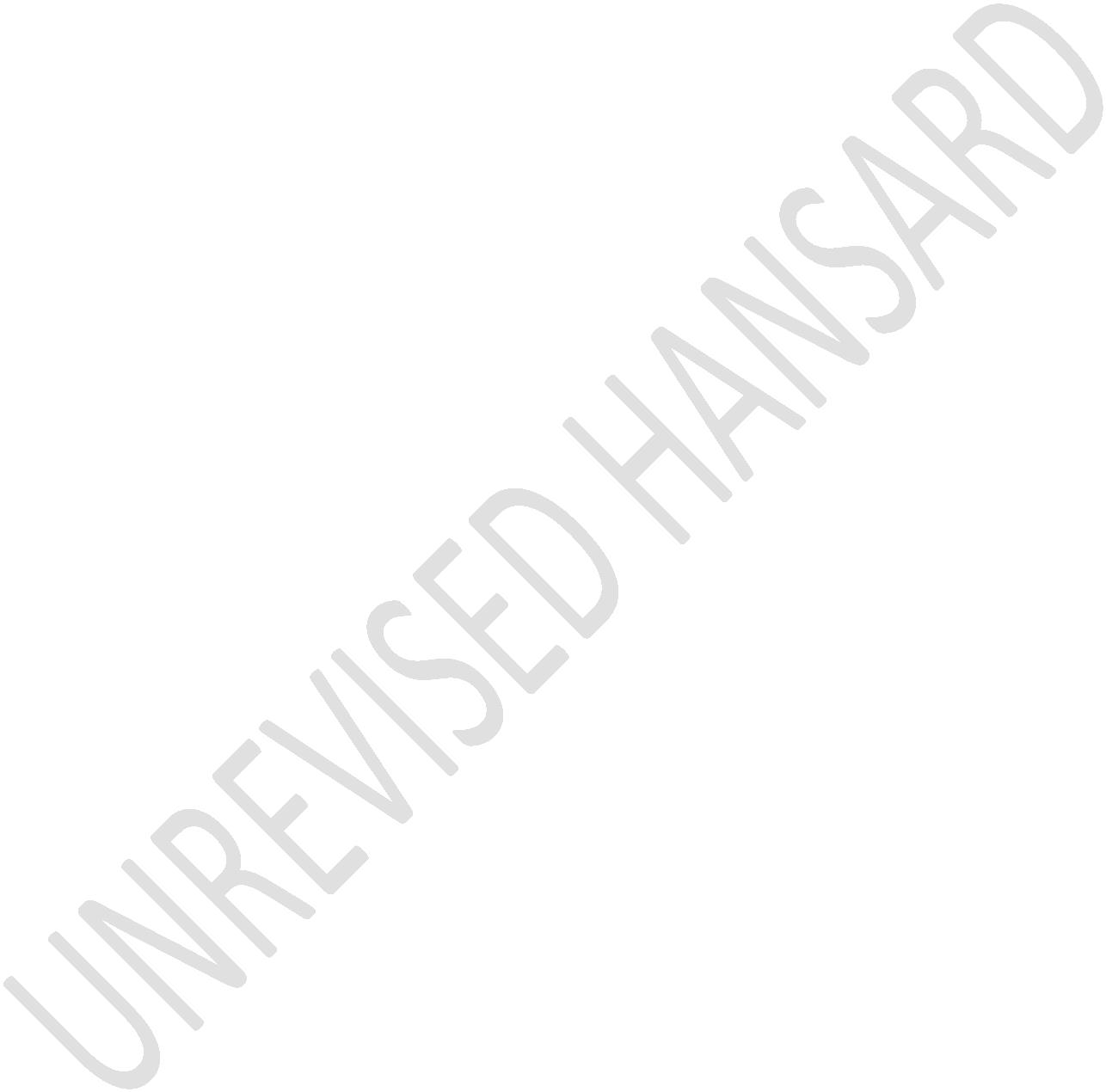 